СОДЕРЖАНИЕ: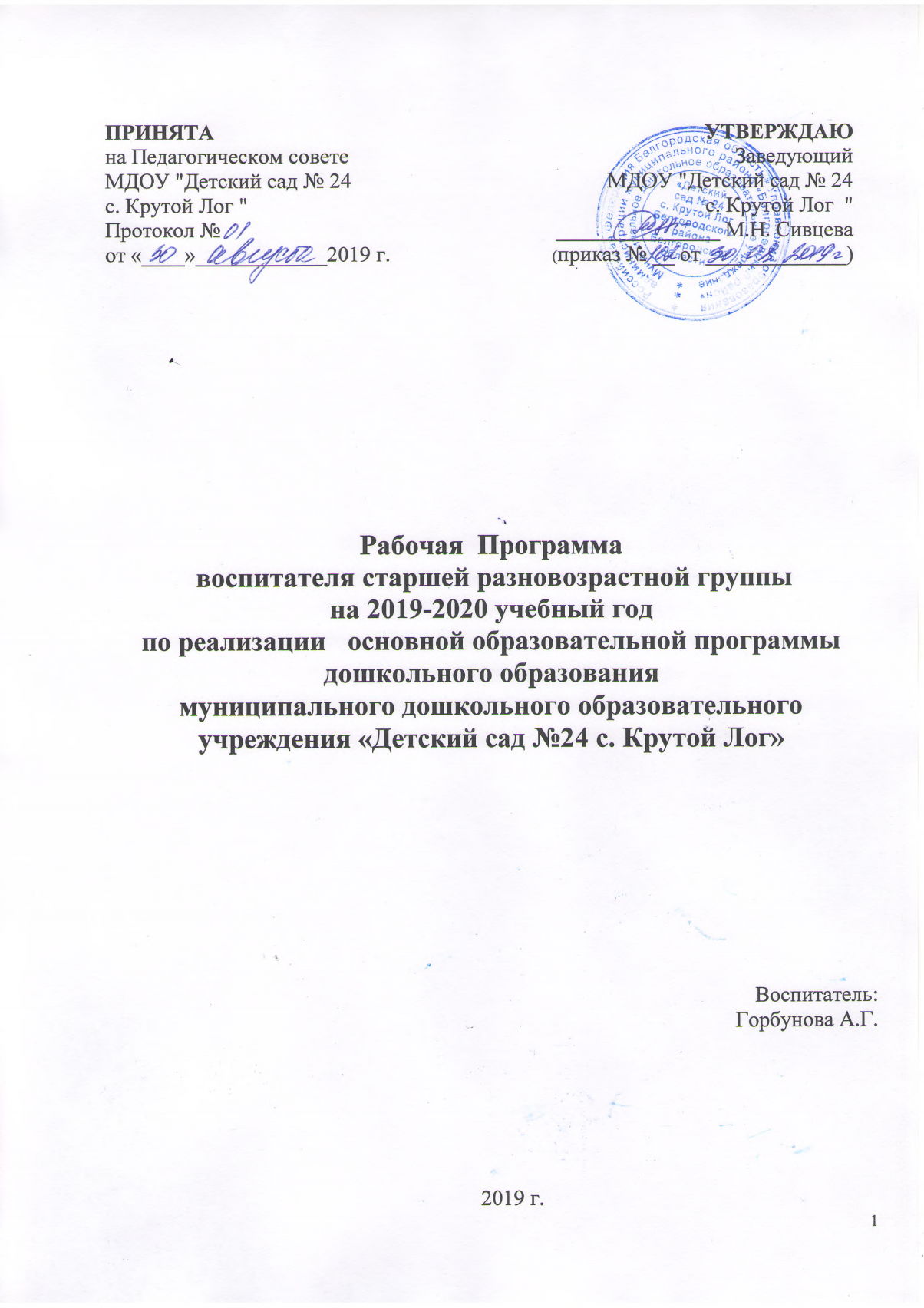 Целевой раздел программыПояснительная записка.1.1.Цели и задачи психолого-педагогического сопровождения по реализации        Программы.1.2.Принципы и подходы к формированию Программы.1.3.Возрастные и индивидуальные особенности обучающихся ДОО.1.4.Планируемые результаты освоения Программы.      2.  Содержательный раздел программы2.1.Содержание и основные направления образовательной деятельности по       реализации образовательных областей:       ● Социально-коммуникативное развитие.       ● Познавательное развитие.       ● Речевое развитие.       ● Художественно-эстетическое развитие.       ● Физическое развитие. 2.2. Особенности организации образовательного процесса в старшей разновозрастной группы комбинированной направленности с учетом регионального компонента.2.3.Система мониторинга детского развития.     3. Организационный раздел3.1.Режим дня группы.3.2.Учебный план.3.3.Схема распределения образовательной деятельности.3.4.Циклограмма двигательной активности.3.5.Описание традиционных событий (праздники, развлечения, досуги).3.6.Перспективно-тематическое планирование на учебный год.3.7.Перспективный план работы с родителями на год.3.8.Описание материально технического и методического обеспечения        Программы.3.9.Особенности организации развивающей предметно-пространственной        среды.     4. Приложения (критерии оценки уровня освоения программы воспитанниками).                 1.  ЦЕЛЕВОЙ  РАЗДЕЛ  ПРОГРАММЫ. Пояснительная записка.         Программа направлена на создание условий развития ребенка, открывающих возможности для его позитивной социализации,  личностного развития, развития инициативы и творческих способностей на основе сотрудничества со взрослыми и сверстниками и соответствующим возрасту видам деятельности, создание развивающей образовательной среды, которая представляет собой систему условий социализации и индивидуализации детей.   Программа  разработана в соответствии с основными нормативно -  правовыми документами:Законом РФ от 29.12.2012 г. №273-ФЗ «Об образовании в Российской Федерации».Федеральным законом от 24 июля 1998 г. № 124-ФЗ «Об основных гарантиях прав ребенка в Российской Федерации» (принят Государственной Думой 3 июля 1998 года, одобрен Советом Федерации 9 июля 1998 года. Указом Президента РФ от 01.06.2012 г. № 761 «О национальной стратегии действий в интересах детей на 2012 – 2017 годы». Постановлением Главного государственного санитарного врача РФ от 15 мая 2013г. №26 «Об утверждении СанПиН 2.4.1.3049-13 «Санитарно- эпидемиологические требования к устройству, содержанию и организации режима работы дошкольных образовательных организаций». Приказом Министерства образования и науки РФ от 30 августа 2013 года №1014 «Об утверждении Порядка организации и осуществления образовательной деятельности по основным общеобразовательным программам - образовательным программам дошкольного образования». Приказом Министерства образования и науки РФ от 20 сентября 2013 года №1082 «Об утверждении положения о психолого-медико-педагогической комиссии».  Приказом Министерства образования и науки РФ от 17 октября 2013 года №1155 «Об утверждении федерального государственного образовательного стандарта дошкольного образования».Письмом Министерства образования и науки РФ от 10 января 2014 года № 08-5 «О соблюдении организациями, осуществляющими образовательную деятельность, требований, установленных федеральным государственным образовательным стандартом дошкольного образования».  Письмом Министерства образования и науки РФ и Департамента государственной политики в сфере общего образования от 13 января 2014 года № 08-10 «Об утверждении Плана действий по обеспечению введения Федерального государственного образовательного стандарта дошкольного образования».  Постановлением Правительства Белгородской области от 30.12.2013 г. № 528-пп «Об утверждении государственной программы Белгородской области «Развитие образования Белгородской области на 2014-2020 годы».  Постановлением Правительства Белгородской области от 28 октября 2013 г. № 431-пп «Об утверждении Стратегии развития дошкольного, общего и дополнительного образования Белгородской области на 2013-2020 годы».  Постановлением Правительства Белгородской области от 10  февраля 2014 года № 20-пп «О поддержке альтернативных форм  предоставления дошкольного образования». Письмом департамента образования Белгородской области от 20 апреля 2017 года № 9-09/14/2000 «О повышении качества обеспечения детей-инвалидов услугами дошкольного образования».Приказом Управления образования администрации Белгородского района от 4 сентября 2015 г. № 1251 «О внедрении интегрированного курса «Белгородоведение».Уставом МДОУ «Детский сад № 24 с. Крутой Лог Белгородского       района Белгородской области».      Рабочая программа старшей разновозрастной группы разработана с учётом основных и парциальных  программ:Основной образовательной программы дошкольного образования «От рождения до школы» под редакцией Н.Е. Вераксы, Т.С. Комаровой, М.А. Васильевой, М.: «Мозаика-Синтез»;  «Формирование культуры безопасности у детей от 3 до 8 лет», под редакцией Л.Л. Тимофеевой (ОО «Социально – коммуникативное развитие»);«По речевым тропинкам Белогорья» под редакцией Л.В. Серых,                М.В. Паньковой  (ОО «Речевое  развитие»).«Программы логопедической работы по преодолению фонетико-фонематического (общего) недоразвития речи у детей», под редакцией                                     Т.Б. Филичевой, Г.В.Чиркиной, Т.В.Тумановой;          Содержание Программы обеспечивает развитие личности, мотивации и способностей детей дошкольного возраста (от 5 до 7- лет) в различных видах деятельности и охватывает следующие  структурные единицы, представляющие определенные направления развития и образования детей (далее - образовательные области):социально-коммуникативное развитие; познавательное развитие; речевое развитие; художественно-эстетическое развитие, физическое развитие. 1.1.Цели и задачи  психолого-педагогического сопровождения по реализации Программы.Основная образовательная программа — стратегия психолого-педагогической поддержки позитивной социализации и индивидуализации, развития личности детей дошкольного возраста. Основные цели реализации Программы.Выполнение требований ФГОС дошкольного образования в части организации обеспечения образовательного процесса, ориентированного на достижение ребёнком  целевых ориентиров ФГОС дошкольного образования. Обеспечение развития личности детей дошкольного возраста в различных видах общения и деятельности с учётом их возрастных, индивидуальных психологических и физиологических особенностей.Создание условий развития ребенка, открывающих возможности для его позитивной социализации,  личностного развития, развития инициативы и творческих способностей на основе сотрудничества со взрослыми и сверстниками и соответствующим возрасту видам деятельности.Создание развивающей образовательной среды, которая представляет собой систему условий социализации и индивидуализации детей.Максимальное раскрытие индивидуального возрастного потенциала ребенка.          Эти  цели  реализуются  в  процессе  разнообразных  видов  детской  деятельности: игровой, коммуникативной, трудовой, познавательно-исследовательской,  продуктивной  (изобразительная,  конструктивная  и  др.),  музыкальной, чтения. Задачи реализации Программы.Охрана и укрепление физического и психического здоровья детей, в том числе их эмоционального благополучия.Обеспечение равных возможностей для полноценного развития каждого ребёнка в период дошкольного детства независимо от места проживания, пола, нации, языка, социального статуса, психофизиологических и других особенностей (в том числе ограниченных возможностей здоровья).Обеспечение преемственности целей, задач и содержания образования, реализуемых в рамках образовательных программ различных уровней (далее – преемственность основных образовательных программ дошкольного и начального общего образования).Создание благоприятных условий развития детей в соответствии с их возрастными и индивидуальными особенностями и склонностями, развитие способностей и творческого потенциала каждого ребёнка как субъекта отношений с самим собой, другими детьми, взрослыми и миром.Объединение обучения и воспитания в целостный образовательный
процесс на основе духовно-нравственных и социокультурных ценностей и принятых в обществе правил и норм поведения в интересах человека, семьи, общества.Формирование общей культуры личности детей, в том числе ценностей здорового образа жизни, развитие их социальных, нравственных, патриотических, эстетических, интеллектуальных, физических качеств, инициативности, самостоятельности и ответственности ребёнка, формирование предпосылок учебной деятельности.Формирование социокультурной среды, соответствующей возрастным, индивидуальным, психологическим и физиологическим особенностям  детей.Обеспечение психолого-педагогической поддержки семьи и повышение компетентности родителей (законных представителей) в вопросах развития и образования, охраны и укрепления здоровья детей.Для достижения целей Программы первостепенное значение имеют:забота  о  здоровье,  эмоциональном  благополучии  и  своевременном всестороннем развитии каждого ребенка;создание в группах атмосферы гуманного и доброжелательного отношения ко всем воспитанникам, что позволяет растить их общительными, добрыми, любознательными, инициативными, стремящимися к самостоятельности и творчеству;      максимальное   использование   разнообразных   видов   детской   деятельности, их интеграция в целях повышения эффективности воспитательно-образовательного процесса; творческая организация воспитательно-образовательного процесса; вариативность  использования  образовательного  материала,  позволяющая развивать творчество в соответствии с интересами и наклонностями каждого ребенка;уважительное отношение к результатам детского творчества; единство подходов к воспитанию детей в условиях дошкольного образовательного учреждения и семьи.1.2.Принципы и подходы к формированию Программы.Методологические подходы.Качественный подход, так как психика ребёнка обладает качественно другими характеристиками, чем психика взрослого человека, и лишь в процессе онтогенетического развития она начинает обладать характеристиками взрослого.Возрастной подход  в связи с тем, что психическое развитие на каждом возрастном этапе подчиняется возрастным закономерностям, а также имеет свою специфику, отличную от другого возраста.Деятельностный подход  в соответствии с которым деятельность наравне с обучением рассматривается как движущая сила психического развития. В каждом возрасте существует своя ведущая деятельность, внутри которой возникают новые виды деятельность, развиваются психические процессы и возникают личностные новообразования.Личностный подход, так как в основе развития лежит, прежде всего, эволюция поведения и интересов ребёнка, изменение структуры направленности его поведения.Кулультурно – исторический подход  рассматривает формирование психики ребёнка в онтогенезе как феномен культурного происхождения.Принципы рабочей Программы:поддержка разнообразия детства; сохранение уникальности и самоценности детства как важного этапа в общем развитии человека, самоценность детства - понимание (рассмотрение) детства как периода жизни значимого самого по себе, без всяких условий; значимого тем, что происходит с ребенком сейчас, а не тем, что этот период есть период подготовки к следующему периоду;личностно-развивающий и гуманистический характер взаимодействия взрослых (родителей (законных представителей), педагогических и иных работников  дошкольной образовательной организации) и детей;уважение личности ребенка;реализация программы в формах, специфических для детей данной возрастной группы, прежде всего в форме игры, познавательной и исследовательской деятельности, в форме творческой активности, обеспечивающей художественно-эстетическое развитие ребенка.        Данная Программа построена на позициях  гуманно  личностного        отношения к ребенку и опирается на интеграцию научных           принципов:развивающего образования, целью которого является развитие ребенка;принципа научной обоснованности и практической применимости (содержание программы соответствует основным положениям возрастной психологии и дошкольной педагогики);соответствует критериям полноты, необходимости и достаточности (содержание программы позволяет решать поставленные цели и задачи только на необходимом и достаточном материале, максимально приближаться к разумному "минимуму");обеспечивает единство воспитательных, развивающих и обучающих целей и задач процесса образования детей дошкольного возраста, в ходе реализации которых  формируются такие качества, которые являются ключевыми в развитии дошкольников;строится с учетом интеграции образовательных областей в соответствии с возрастными возможностями и особенностями воспитанников, спецификой и возможностями образовательных областей;основывается на комплексно – тематическом принципе построения образовательного процесса;предусматривает решение программных образовательных задач в совместной деятельности взрослого и детей и самостоятельной деятельности дошкольников не только в рамках непосредственно образовательной деятельности, но и при проведении режимных моментов в соответствии со спецификой дошкольного образования;предполагает построение образовательного процесса на адекватных возрасту формах работы с детьми. Основной формой работы с детьми дошк. возраста и ведущим видом деятельности для них является игра;допускает варьирование образовательного процесса с учетом региональных особенностей;строится с учетом соблюдения преемственности между возрастными дошкольными группами внутри дошкольной образовательной организации, а также в рамках преемственности с начальной школой.Принципы организации коррекционной работы:единства диагностики и коррекции отклонений в развитии;коррекции и компенсации, позволяющий определить адресные коррекционно-развивающие технологии в зависимости от структуры и выраженности нарушения;деятельностный принцип, определяющий ведущую деятельность, стимулирующую психическое и личностное развитие ребенка с ОВЗ.    Обеспечение коррекции нарушений развития и социальная адаптация воспитанников с ОВЗ, содержание дошкольного образования и условия организации обучения и воспитания детей с ОВЗ определяются адаптированной основной образовательной программой дошкольного образования (и/ или адаптированной образовательной программой), которая обеспечивает развитие личности детей дошкольного возраста с ОВЗ в различных видах общения и деятельности с учетом возрастных, индивидуальных психологических и физиологических особенностей.1.3.Возрастные и индивидуальные особенности обучающихся ДОО.Возрастные особенности детей от 5 до 6 лет.       Дети шестого года жизни уже могут распределять роли до начала игры  и строить свое поведение, придерживаясь роли. Игровое взаимодействие  сопровождается речью, соответствующей и по содержанию, и интонационно  взятой  роли.  Речь,  сопровождающая  реальные  отношения  детей,  отличается от ролевой речи. Дети начинают осваивать социальные отношения и понимать подчиненность позиций в различных видах деятельности  взрослых,  одни  роли  становятся  для  них  более  привлекательными,  чем  другие. При распределении ролей могут возникать конфликты, связанные  с субординацией ролевого поведения. Наблюдается организация игрового  пространства, в котором выделяются смысловой «центр» и «периферия».  (В  игре  «Больница»  таким  центром  оказывается  кабинет  врача,  в  игре  «Парикмахерская» — зал стрижки, а зал ожидания выступает в качестве  периферии  игрового  пространства.)  Действия  детей  в  играх  становятся  разнообразными.        Развивается изобразительная деятельность детей. Это возраст наиболее  активного  рисования.  В  течение  года  дети  способны  создать  до  двух тысяч рисунков. Рисунки могут быть самыми разными по содержанию: это и жизненные впечатления детей, и воображаемые ситуации, и  иллюстрации к фильмам и книгам. Обычно рисунки представляют собой  схематичные  изображения  различных  объектов,  но  могут  отличаться  оригинальностью  композиционного  решения,  передавать  статичные  и  динамичные   отношения.   Рисунки   приобретают   сюжетный   характер;  достаточно  часто  встречаются  многократно  повторяющиеся  сюжеты  с  небольшими или, напротив, существенными изменениями. Изображение  человека становится более детализированным и пропорциональным. По  рисунку  можно  судить  о  половой  принадлежности  и  эмоциональном  состоянии изображенного человека.        Конструирование  характеризуется  умением  анализировать  условия,  в которых протекает эта деятельность. Дети используют и называют различные детали деревянного конструктора. Могут заменить детали постройки в зависимости от имеющегося материала. Овладевают обобщенным  способом  обследования  образца.  Дети  способны  выделять  основные  части предполагаемой постройки.  Конструктивная деятельность может  осуществляться на основе схемы, по замыслу и по условиям. Появляется  конструирование в ходе совместной деятельности.        Дети могут конструировать из бумаги, складывая ее в несколько раз  (два, четыре, шесть сгибаний); из природного материала. Они осваивают  два способа конструирования: 1) от природного материала к художественному образу (ребенок «достраивает» природный материал до целостного  образа, дополняя его различными деталями); 2) от художественного образа  к природному материалу (ребенок подбирает необходимый материал, для  того чтобы воплотить образ).        Продолжает совершенствоваться восприятие цвета, формы и величины,  строения  предметов;  систематизируются  представления  детей.  Они  называют не только основные цвета и их оттенки, но и промежуточные  цветовые оттенки; форму прямоугольников, овалов, треугольников. Воспринимают величину объектов, легко выстраивают в ряд — по возрастанию  или убыванию — до 10 различных предметов.        Однако  дети  могут  испытывать  трудности  при  анализе  пространственного  положения  объектов,  если  сталкиваются  с  несоответствием  формы и их пространственного расположения. Это свидетельствует о том,  что в различных ситуациях восприятие представляет для дошкольников  известные сложности, особенно если они должны одновременно учитывать несколько различных и при этом противоположных признаков.        В  старшем  дошкольном  возрасте  продолжает  развиваться  образное  мышление. Дети способны не только решить задачу в наглядном плане, но  и совершить преобразования объекта, указать, в какой последовательности объекты вступят во взаимодействие и т. д. Однако подобные решения  окажутся правильными только в том случае, если дети будут применять  адекватные  мыслительные  средства.  Среди  них  можно  выделить  схематизированные представления, которые возникают в процессе наглядного моделирования; комплексные представления, отражающие представления  детей  о  системе  признаков,  которыми  могут  обладать  объекты,  а  также представления, отражающие стадии преобразования различных объектов и  явлений  (представления  о  цикличности  изменений):  представления  о смене времен года, дня и ночи, об увеличении и уменьшении объектов  в  результате  различных  воздействий,  представления  о  развитии  и  т. д.  Кроме того, продолжают совершенствоваться обобщения, что является  основой  словесно-логического  мышления.  В  дошкольном  возрасте  у  детей еще отсутствуют представления о классах объектов. Дети группируют объекты по признакам, которые могут изменяться, однако начинают формироваться  операции  логического  сложения  и  умножения  классов.  Так,  например,  старшие  дошкольники  при  группировке  объектов  могут  учитывать два признака: цвет и форму (материал) и т. д.         Как показали исследования отечественных психологов, дети старшего  дошкольного возраста способны рассуждать и давать адекватные причинные объяснения, если анализируемые отношения не выходят за пределы  их наглядного опыта.        Развитие воображения в этом возрасте позволяет детям сочинять достаточно оригинальные и последовательно разворачивающиеся истории.  Воображение будет активно развиваться лишь при условии проведения  специальной работы по его активизации.          Продолжают развиваться устойчивость, распределение, переключаемость внимания. Наблюдается переход от непроизвольного к произвольному вниманию.         Продолжает совершенствоваться речь, в том числе ее звуковая сторона.  Дети  могут  правильно  воспроизводить  шипящие,  свистящие  и  сонорные  звуки. Развиваются фонематический слух, интонационная выразительность  речи при чтении стихов в сюжетно-ролевой игре и в повседневной жизни.         Совершенствуется   грамматический   строй   речи.   Дети   используют  практически все части речи, активно занимаются словотворчеством. Богаче  становится лексика: активно используются синонимы и антонимы.         Развивается связная речь. Дети могут пересказывать, рассказывать по  картинке, передавая не только главное, но и детали.         Достижения  этого  возраста  характеризуются  распределением  ролей  в игровой деятельности; структурированием игрового пространства; дальнейшим развитием изобразительной деятельности, отличающейся высокой продуктивностью; применением в конструировании обобщенного способа обследования  образца;  усвоением  обобщенных  способов  изображения  предметов одинаковой формы.         Восприятие в этом возрасте характеризуется анализом сложных форм  объектов;  развитие  мышления  сопровождается  освоением  мыслительных  средств  (схематизированные  представления,  комплексные  представления,  представления  о  цикличности  изменений);  развиваются  умение  обобщать,  причинное мышление, воображение, произвольное внимание, речь, образ Я. Возрастные особенности детей от 6 до 7 лет.       В  сюжетно-ролевых  играх  дети  подготовительной  к  школе  группы  начинают  осваивать  сложные  взаимодействия  людей,  отражающие  характерные значимые жизненные ситуации, например, свадьбу, рождение  ребенка, болезнь, трудоустройство и т. д.       Игровые  действия  детей  становятся  более  сложными,  обретают  особый  смысл,  который  не  всегда  открывается  взрослому.  Игровое  пространство   усложняется.   В   нем   может   быть   несколько   центров,  каждый  из  которых  поддерживает  свою  сюжетную  линию.  При  этом  дети  способны  отслеживать  поведение  партнеров  по  всему  игровому  пространству  и  менять  свое  поведение  в  зависимости  от  места  в  нем.  Так,  ребенок  уже  обращается  к  продавцу  не  просто  как  покупатель,  а  как  покупатель-мама  или  покупатель-шофер  и  т. п.  Исполнение  роли  акцентируется не только самой ролью, но и тем, в какой части игрового пространства эта роль воспроизводится. Например, исполняя роль  водителя  автобуса,  ребенок  командует  пассажирами  и  подчиняется  инспектору ГИБДД. Если логика игры требует появления новой роли,  то ребенок может по ходу игры взять на себя новую роль, сохранив при  этом роль, взятую ранее. Дети могут комментировать исполнение роли  тем или иным участником игры.        Образы из окружающей жизни и литературных произведений, передаваемые  детьми  в  изобразительной  деятельности,  становятся  сложнее. Рисунки приобретают более детализированный характер, обогащается  их цветовая гамма. Более явными становятся различия между рисунками  мальчиков и девочек. Мальчики охотно изображают технику, космос, военные действия и т. п. Девочки обычно рисуют женские образы: принцесс,  балерин,  моделей  и  т. д.  Часто  встречаются  и  бытовые  сюжеты:  мама  и  дочка, комната и т. д.         Изображение  человека  становится  еще  более  детализированным  и  пропорциональным. Появляются пальцы на руках, глаза, рот, нос, брови,  подбородок. Одежда может быть украшена различными деталями.        При правильном педагогическом подходе у дошкольников формируются  художественно-творческие способности в изобразительной деятельности.      К подготовительной к школе группе дети в значительной степени осваивают конструирование из строительного материала. Они свободно владеют обобщенными способами анализа как изображений, так и построек;  не только анализируют основные конструктивные особенности различных  деталей, но и определяют их форму на основе сходства со знакомыми им  объемными  предметами.  Свободные  постройки  становятся  симметричными и пропорциональными, их строительство осуществляется на основе  зрительной ориентировки.         Дети  быстро  и  правильно  подбирают  необходимый  материал.  Они  достаточно точно представляют себе последовательность, в которой будет  осуществляться постройка, и материал, который понадобится для ее выполнения; способны выполнять различные по степени сложности постройки  как по собственному замыслу, так и по условиям.        В этом возрасте дети уже могут освоить сложные формы сложения из  листа бумаги и придумывать собственные, но этому их нужно специально  обучать. Данный вид деятельности не просто доступен детям — он важен  для углубления их пространственных представлений.         Усложняется конструирование из природного материала. Дошкольникам уже доступны целостные композиции по предварительному замыслу,  которые могут передавать сложные отношения, включать фигуры людей  и животных.        У  детей  продолжает  развиваться  восприятие,  однако  они  не  всегда  могут одновременно учитывать несколько различных признаков.        Развивается образное мышление, однако воспроизведение метрических отношений затруднено. Это легко проверить, предложив детям воспроизвести на листе бумаги образец, на котором нарисованы девять точек,  расположенных не на одной прямой. Как правило, дети не воспроизводят  метрические отношения между точками: при наложении рисунков друг на  друга точки детского рисунка не совпадают с точками образца.        Продолжают  развиваться  навыки  обобщения  и  рассуждения,  но  они  в значительной степени ограничиваются наглядными признаками ситуации.        Продолжает развиваться воображение, однако часто приходится констатировать снижение развития воображения в этом возрасте в сравнении  со старшей группой. Это можно объяснить различными влияниями, в том  числе и средств массовой информации, приводящими к стереотипности  детских образов.       Продолжает  развиваться  внимание  дошкольников,  оно  становится  произвольным.  В  некоторых  видах  деятельности  время  произвольного  сосредоточения достигает 30 минут.       У  дошкольников  продолжает  развиваться  речь:  ее  звуковая  сторона,  грамматический строй, лексика. Развивается связная речь. В высказываниях  детей отражаются как расширяющийся словарь, так и характер обобщений,  формирующихся  в  этом  возрасте.  Дети  начинают  активно  употреблять  обобщающие существительные, синонимы, антонимы, прилагательные и т. д.В результате правильно организованной образовательной работы у детей развиваются диалогическая и некоторые виды монологической речи.        В подготовительной к школе группе завершается дошкольный возраст.  Его основные достижения связаны с освоением мира вещей как предметов  человеческой культуры; освоением форм позитивного общения с людьми;  развитием половой идентификации, формированием позиции школьника.        К  концу  дошкольного  возраста  ребенок  обладает  высоким  уровнем  познавательного и личностного развития, что позволяет ему в дальнейшем  успешно учиться в школе.  Индивидуальные особенности детей с ОВЗ(тяжелые нарушения речи)          Общее недоразвитие речи – это различные сложные речевые расстройства, при которых нарушается формирование всех компонентов речи: звукопроизношения, лексики и грамматики при нормальном слухе и интеллекте.          Основные проявления, характеризующие ОНР  –  III уровня речевого развития:Звуковая сторона речи характеризуется недифференцированным произнесением   звуков: свистящих, шипящих, аффрикат и соноров.Недостаточное развитие фонематического слуха проявляется в том, что дети с трудом выделяют первый и последний согласный, гласный в середине и конце слова, не подбирают картинки, в названии которых есть заданный звук, не всегда могут определить наличие и место звука в слове.Наблюдаются трудности в воспроизведении слоговой структуры слова: - персеверации (снеговик – «нанавик»);- усечение слогов (милиционер – «мисанел»);- перестановки слогов (дерево – «девело»);-  в добавлении слогов или слогообразующей гласной (корабль – «корабель»).Ошибки в грамматическом оформлении речи  проявляются в следующем:неправильное согласование прилагательных с существительных с прилагательными и числительными в косвенных падежах (три ведра – «тли ведёлы», два гуся – «два гусёв», пять петухов – «пять пуха», зеленое ведро – зелёнаяведло» т. д);ошибки в использовании некоторых простых и сложных предлогов  (из – за дерева – «из делева, «Мяч упал с полки – Мяч упал из полки»);ошибки в употреблении падежных форм множественного числа («Летом был на даче. Там речка, много делевов, гуси.)Среди лексических ошибок выделяются следующие:неточное понимание и употребление обобщающих понятий;замена названия части предмета названием целого (циферблат – «часы», донышко – «чайник»);замена видовых понятий родовыми и наоборот (воробей - «птичка», деревья – «ёлочки»);взаимозамещение признаков (высокий, широкий, длинный – «большой», короткий – «маленький»).Характерной особенностью связной речи являются:нарушение связности и последовательности рассказа, смысловые пропуски существенных элементов сюжетной линии, нарушение временных и причинно – следственных связей в тексте;типичным является использование простых распространённых предложений, а также некоторых видов сложных предложений;структура предложений может быть нарушена за счёт пропуска или перестановки главных и второстепенных членов предложения (Мальчики положили ёжика в шапку и отнесли домой – «Мальцики ёжзыка поозыли в сапку и домой отнесли»).ФФНР (фонетико-фонематическое недоразвитие речи) - профессор Левина Р.Е выделила группу детей с фонетико-фонематическим недоразвитием речи. К этой категории относятся дети с нормальным слухом и интеллектом, у которых нарушены произносительная сторона речи и фонематический слух.       Фонематическое восприятие – это способность различать фонемы (звуки) на слух и определять последовательность звуков в слове, то есть пониженная способность к анализу и синтезу речевых звуков, при сохранном физическом слухе.Основные проявления, характеризующие ФФНР:Недифференцированное произношение пар или групп звуков, т.е. один и тот же звук может служить для ребенка заменителем двух или более звуков. Например, вместо звуков «с», «ч», «ш» ребенок произносит звук « сь»: «сюмка»  -  «сумка», «сяська»  -   «чашка», «сяпка»  -  «шапка».Замена одних звуков другими, имеющими более простую артикуляцию, т.е. сложные звуки, заменяются простыми. Например, группа шипящих звуков может заменяться свистящими «сапка» -  шапка, «р» заменяется на «л» «лакета» -  ракета.Смешение звуков, т.е. неустойчивое употребление целого ряда звуков в различных словах. Ребенок в одних словах может употреблять звуки правильно, а в других заменять их близкими по артикуляции или акустическим признакам. Например, ребенок умеет правильно произносить звуки «р», «л» и «с» изолированно (т.е. один звук, не в слоге или слове).   Но в речевых высказываниях вместо «рыжая корова» говорит «лызая калова».Выделяют три возможных состояния при недоразвитии фонематического слуха:Недостаточное различение и узнавание только тех звуков, произношение которых нарушено;Недостаточное различение значительного количества звуков из разных фонетических групп при относительно сформированном их произношении;Глубокое фонематическое недоразвитие, когда ребенок практически не может выделить их из состава слов, определить последовательность звуков в слове.	Наряду с нарушенным звукопроизношением у детей с фонетико-фонематическим недоразвитием речи наблюдаются ошибки в слоговой структуре слова и звуконаполняемости.Слоговая структура слова — это количество и порядок слогов внутри слова.Звуконаполняемость — количество и порядок звуков внутри каждого слога.Нарушения слоговой структуры слова проявляются в основном в произношении слов сложного слогового состава и со стечением согласных.	Кроме перечисленных особенностей произношения и фонематического восприятия у детей с ФФНР наблюдаются: общая «смазанность» речи, нечеткая дикция, некоторая задержка в формировании словаря и грамматического строя речи (ошибки в падежных окончаниях, употребление сложных предлогов, согласовании прилагательных и числительных с существительными).Нередко при фонематическом недоразвитии у детей нарушаются просодические компоненты речи: темп, тембр, мелодика.Очень часто фонетико-фонематическое недоразвитие речи сочетается с дизартрией и с заиканием.Характеристика дошкольников с задержкой психического развитияВ психологических исследованиях по проблеме задержки психического развития в дошкольном возрасте содержатся сведения, позволяющие раскрыть особенности познавательной деятельности дошкольников с ЗПР и охарактеризовать некоторые другие аспекты их развития.Внимание этих детей характеризуется неустойчивостью, отмечаются периодические колебания, неравномерная работоспособность. Трудно собрать, сконцентрировать внимание детей и удержать на протяжении той или иной деятельности. Очевидна недостаточная целенаправленность деятельности, дети действуют импульсивно, часто отвлекаются. Могут наблюдаться и проявления инертности. В этом случае ребенок с трудом переключается с одного задания на другое. В старшем дошкольном возрасте оказывается недостаточно развитой способность к произвольной регуляции поведения, что затрудняет выполнение заданий учебного типа.Установлено, что многие из детей испытывают трудности и в процессе восприятия (зрительного, слухового, тактильного). Снижена скорость выполнения перцептивных операций. Ориентировочно-исследовательская деятельность в целом имеет более низкий, по сравнению с нормой, уровень развития: дети не умеют обследовать предмет, не проявляют выраженной ориентировочной активности, длительное время прибегают к практическим способам ориентировки в свойствах предметов.В отличие от умственно отсталых детей, дошкольники с задержкой психического развития не испытывают трудностей в практическом различении свойств предметов, однако их сенсорный опыт долго не закрепляется и не обобщается в слове. Поэтому ребенок может правильно выполнить инструкцию, содержащую словесное обозначение признака «дай красный карандаш»,  но самостоятельно назвать цвет показанного карандаша затрудняется. Особые трудности дети испытывают при овладении представлениями о величине, не выделяют и не обозначают отдельные параметры величины (длина, ширина, высота, толщина). Затруднен процесс анализирующего восприятия: дети не умеют выделить основные структурные элементы предмета, их пространственное соотношение, мелкие детали. Можно говорить о замедленном темпе формирования целостного образа предмета, что находит отражение в проблемах, связанных с изодеятельностью. Со стороны слухового восприятия нет грубых расстройств. Дети могут испытывать некоторые затруднения при ориентации в неречевых звучаниях, т.е. главным образом страдают фонематические процессы.Названные выше недостатки ориентировочно-исследовательской деятельности касаются и тактильно-двигательного восприятия, которое обогащает чувственный опыт ребенка и позволяет ему получить сведения о таких свойствах предметов, как температура, фактура материала, некоторые свойства поверхности, форма, величина.Затруднен процесс узнавания предметов на ощупь. У детей с задержкой психического развития замедлен процесс формирования межанализаторных связей, которые лежат в основе сложных видов деятельности. Отмечаются недостатки зрительно-моторной, слухо-зрительно-моторной координации. В дальнейшем эти недостатки препятствуют овладению чтением, письмом. Недостаточность межсенсорного взаимодействия проявляется в несформированности чувства ритма, трудностях в формировании пространственных ориентировок.Память детей с задержкой психического развития также отличается качественным своеобразием, при этом выраженность дефекта зависит от генеза задержки психического развития. В первую очередь у детей ограничен объем памяти и снижена прочность запоминания. Характерна неточность воспроизведения и быстрая утеря информации. В наибольшей степени страдает вербальная память. При правильном подходе к обучению дети способны к усвоению некоторых мнемотехнических приемов, овладению логическими способами запоминания.Значительное своеобразие отмечается в развитии их мыслительной деятельности. Отставание отмечается уже на уровне наглядных форм мышления, возникают трудности в формировании образов и представлений. Исследователи подчеркивают сложность создания целого из частей и выделения частей из целого, трудности в пространственном оперировании образами.Отмечается репродуктивный характер деятельности детей с задержкой психического развития, снижение способности к творческому созданию новых образов. Замедлен процесс формирования мыслительных операций. К старшему дошкольному возрасту у детей с задержкой психического развития не формируется соответствующий возрастным возможностям уровень словесно-логического мышления: дети не выделяют существенных признаков при обобщении, обобщают либо по ситуативным, либо по функциональным признакам. Например, отвечая на вопрос «Как назвать одним словом: диван, шкаф, кровать, стул?», ребенок может ответить: «Это у нас дома есть», «Это все в комнате стоит», «Это все нужное человеку».Затрудняются при сравнении предметов, производя сравнение по случайным признакам, при этом затрудняются даже в выделении признаков различия. Например, отвечая на вопрос: «Чем не похожи люди и животные?», ребенок произносит: «У людей есть тапочки, а у зверей — нет».Однако, в отличие от умственно отсталых детей дошкольники с задержкой психического развития после получения помощи выполняют предложенные задания на более высоком, близком к норме уровне. Особого внимания заслуживает рассмотрение особенностей речевого развития детей с задержкой психического развития.Нарушения речи при задержке психического развития преимущественно имеют системный характер и входят в структуру дефекта. Многим детям присущи недостатки звукопроизношения и фонематического развития. Среди воспитанников специализированных групп много детей с таким речевым нарушением, как дизартрия.На уровне импрессивной речи отмечаются трудности в понимании сложных, многоступенчатых инструкций, логико-грамматических конструкций типа «Коля старше Миши», «Береза растет на краю поля», дети плохо понимают содержание рассказа со скрытым смыслом, затруднен процесс декодирования текстов, т. е. затруднен процесс восприятия и осмысления содержания рассказов, сказок, текстов для пересказа.Дети рассматриваемой группы имеют ограниченный словарный запас. В их речи редко встречаются прилагательные, наречия, сужено употребление глаголов. Затруднены словообразовательные процессы, позже, чем в норме, возникает период детского словотворчества и продолжается до 7-8 лет.Грамматический строй речи также отличается рядом особенностей. Ряд грамматических категорий дети практически не используют в речи, однако, если сравнивать количество ошибок в употреблении грамматических форм слова и в употреблении грамматических конструкций, то явно преобладают ошибки второго типа. Ребенку трудно воплотить мысль в развернутое речевое сообщение, хотя ему и понятно смысловое содержание изображенной на картинке ситуации или прочитанного рассказа, и на вопросы педагога он отвечает правильно.Незрелость внутриречевых механизмов приводит не только к трудностям в грамматическом оформлении предложений. Основные проблемы касаются формирования связной речи. Дети не могут пересказать небольшой текст, составить   рассказ по серии сюжетных картин, описать наглядную ситуацию, им недоступно творческое рассказывание.    Следует отметить, что характер речевых нарушений у детей с задержкой психического развития может быть самым разным, так же как может быть разным соотношение нарушений отдельных компонентов языковой системы.  Наличие в структуре дефекта при ЗПР недоразвития речи обусловливает необходимость специальной логопедической помощи. Поэтому, наряду с учителем-дефектологом, с каждой группой детей должен работать логопед.В плане организации коррекционной работы с детьми важно учитывать и своеобразие формирования функций речи, особенно ее планирующей, регулирующей функции. При задержке психического развития отмечается слабость словесной регуляции действий (В. И. Лубовский, 1978). Поэтому методический подход предполагает развитие всех форм опосредствования: использование реальных предметов и предметов-заместителей, наглядных моделей, а также развитие словесной регуляции. В различных видах деятельности важно учить детей сопровождать речью свои действия, подводить итог выполненной работе, а на более поздних этапах — составлять  инструкции для себя и для других, т. е. обучать действиям планирования.Рассматривая психологическую структуру задержки психического развития в дошкольном возрасте, Е. С. Слепович (1994) указывает на ее основные звенья: недостаточную сформированность мотивационно-целевой основы деятельности, сферы образов-представлений, недоразвитие знаково-символической деятельности.Все названные особенности наиболее ярко проявляются на уровне игровой деятельности детей с задержкой психического развития. У них снижен интерес к игре и к игрушке, с трудом возникает замысел игры, сюжеты игр тяготеют к стереотипам, преимущественно затрагивают бытовую тематику.Ролевое поведение отличается импульсивностью, например, ребѐнок собирается играть в «больницу», с увлечением надевает белый халат, берет чемоданчик с «инструментами» и идет... в магазин, так как его привлекли красочные атрибуты в игровом уголке и действия других детей.   Не сформирована игра и как совместная деятельность: дети мало общаются между собой в игре, игровые объединения неустойчивы, часто возникают конфликты, коллективная игра не складывается.В отличие от умственно отсталых дошкольников, у которых без специального обучения ролевая игра не формируется, дети с задержкой психического развития находятся на более высоком уровне, они переходят на этап сюжетно-ролевой игры. Однако, в сравнении с нормой, уровень ее развития достаточно низкий и требует коррекции.Незрелость эмоционально-волевой сферы детей с ЗПР обусловливает своеобразие формирования их поведения и личностных особенностей. Страдает сфера коммуникации. По уровню коммуникативной деятельности дети находятся на более низкой ступени развития, чем сверстники. Так, исследования Е. Е. Дмитриевой (1989) показали, что старшие дошкольники с задержкой психического развития не готовы к внеситуативно-личностному общению со взрослыми, в отличие от своих нормально развивающихся сверстников, они достигают лишь уровня ситуативно-делового общения. Эти факты необходимо учитывать при построении системы педагогической коррекции.Отмечаются проблемы в формировании нравственно-этической сферы: страдает сфера социальных эмоций, дети не готовы к «эмоционально теплым» отношениям со сверстниками, могут быть нарушены эмоциональные контакты с близкими взрослыми, дети слабо ориентируются в нравственно-этических нормах поведения (Васильева Е. Н., 1994; Ефремова Г. Н., 1997).Следует отметить некоторые особенности формирования двигательной сферы детей с задержкой психического развития. У них не наблюдается тяжелых двигательных расстройств, однако, при более пристальном рассмотрении обнаруживается отставание в физическом развитии, несформированность техники в основных видах движений, недостаточность таких двигательных качеств как точность, выносливость, гибкость, ловкость, сила, координация. Особенно заметно несовершенство мелкой моторики рук, зрительно-моторной координации, что тормозит формирование у детей графомоторных навыков.1.4. Планируемые результаты освоения Программы.Результаты освоения Программы представлены в виде целевых ориентиров дошкольного образования, которые представляют собой социально-нормативные возрастные характеристики возможных достижений ребёнка   на   этапе   завершения   уровня   дошкольного   образования.       Специфика дошкольного детства (гибкость, пластичность развития ребенка, высокий разброс вариантов его развития, его непосредственность и непроизвольность), а также системные особенности дошкольного образования (необязательность уровня дошкольного образования в Российской Федерации, отсутствие возможности вменения ребенку какой-либо ответственности за результат) делают неправомерными требования от ребенка дошкольного возраста конкретных образовательных достижений и обусловливают необходимость определения результатов освоения образовательной программы в виде целевых ориентиров.   Целевые ориентиры программы выступают основаниями преемственности дошкольного и начального общего образования. При соблюдении требований к условиям реализации Программы настоящие целевые ориентиры предполагают формирование у детей дошкольного возраста предпосылок к учебной деятельности на этапе завершения ими дошкольного образования.Целевые ориентиры на этапе завершения  дошкольного образования: - ребёнок овладевает основными культурными способами деятельности, проявляет инициативу и самостоятельность в разных видах деятельности - игре, общении, познавательно-исследовательской деятельности, конструировании и др.; способен выбирать себе род занятий, участников по совместной деятельности;- ребёнок обладает установкой положительного отношения к миру, к разным видам труда, другим людям и самому себе, обладает чувством собственного достоинства; - активно взаимодействует со сверстниками и взрослыми, участвует в совместных играх. Способен договариваться, учитывать интересы и чувства других, сопереживать неудачам и радоваться успехам других, адекватно проявляет свои чувства, том числе чувство веры в себя, старается разрешать конфликты;- ребёнок обладает развитым воображением, которое реализуется в разных видах деятельности, и прежде всего в игре; - ребёнок владеет разными формами и видами игры, различает условную и реальную ситуации, умеет подчиняться разным правилам и социальным нормам;- ребёнок достаточно хорошо владеет устной речью, может выражать свои мысли и желания, может использовать речь для выражения своих мыслей, чувств и желаний, построения речевого высказывания в ситуации общения, может выделять звуки в словах, у ребёнка складываются предпосылки грамотности;- у ребёнка развита крупная и мелкая моторика; - он подвижен, вынослив, владеет основными движениями, может контролировать свои движения и управлять ими;- ребёнок способен к волевым усилиям, может следовать социальным нормам поведения и правилам в разных видах деятельности, во взаимоотношениях со взрослыми и сверстниками, может соблюдать правила безопасного поведения и личной гигиены;- ребёнок проявляет любознательность, задаёт вопросы взрослым и сверстникам, интересуется причинно-следственными связями, пытается самостоятельно придумывать объяснения явлениям природы и поступкам людей; склонен наблюдать, экспериментировать. Обладает начальными знаниями о себе, о природном и социальном мире, в котором он живёт; знаком с произведениями детской литературы, обладает элементарными представлениями из области живой природы, естествознания, математики, истории и т.п.; - ребёнок способен к принятию собственных решений, опираясь на свои знания и умения в различных видах деятельности.Планируемые результаты  освоения Программ по коррекции нарушений речи I уровень:  - понимать и выделять из речи названия окружающих предметов и действий с ними (в соответствии с изученными лексическими темами); - называть некоторые части тела (голова, ноги, руки, глаза, рот, уши,ит.д.)и одежды (карман, рукав и т.д.);- обозначать наиболее распространённые действия (сиди, мой,стой, пой,пей, иди т.д.), некоторые свои физиологические и эмоционально-аффективные состояния (холодно, тепло, больно ит.д.);- отвечать на простые вопросы одним словом или двухсловной фразой без использования жеста.II уровень: - соотносить предметы с их качественными признаками функциональным назначением;- узнавать по словесному описанию знакомые предметы;- сравнивать знакомые предметы по отдельным, наиболее ярким признакам;- понимать простые грамматические категории: единственного и множественного числа существительных повелительного и изъявительного наклонений глаголов именительного, родительного, дательного и винительного падежей, некоторых простых предлогов;- фонетически правильно оформлять согласные звуки (П, Б, М, Т, Д, Н, К, Х, Г), гласные звуки первого ряда (А, О, У, Ы, И);- воспроизводить отражённо и самостоятельно ритмико-интонационную структуру двух- и трёхсложных слов из сохранных и усвоенных звуков;- правильно употреблять в речи отдельные падежные окончания слов, используемых в рамках предложных конструкций;- общаться, используя в самостоятельной речи словосочетания и простые нераспространённые предложения («Мой мишка», «Можно (нельзя) брать», Маша, пой», «Маша, дай куклу» и т.д.) III уровень:- правильно артикулировать все звуки речи в различных позициях и формах речи;- четко дифференцировать все изученные звуки;- находить в предложении слова с заданным звуком, определять место звука в слове;- правильно передавать слоговую структуру слов, используемых в самостоятельной речи; - расширить и активизировать словарный запас детей на основе углубления представлений об окружающем;- пользоваться в самостоятельной речи простыми распространенными   и сложными предложениями, владеть навыками объединения их в рассказ;- отвечать на вопросы по содержанию прочитанного, ставить вопросы к текстам и пересказывать их.ФФНР, ФНР:- правильно артикулировать все звуки речи в разных позициях;четко дифференцировать все изученные звуки;- различать понятия «звук», «твердый звук», «мягкий звук», «глухой звук», «звонкий звук», «слог», «предложение» на практическом уровне;- называть последовательность слов в предложении, слогов и звуков в словах;- производить элементарный звуковой анализ и синтез;читать и правильно  понимать прочитанное в пределах изученной программы;- отвечать на вопросы по содержанию прочитанного, ставить вопросы к текстам и пересказывать их;- выкладывать из букв разрезной азбуки и печатать слова различного слогового состава, предложения с применением всех усвоенных правил правописания.СОДЕРЖАТЕЛЬНЫЙ РАЗДЕЛ ПРОГРАММЫ2.1. Содержание и основные направления образовательной деятельности по реализации образовательных областей:● социально-коммуникативное развитие;● познавательное развитие;● речевое развитие;● художественно-эстетическое развитие;● физическое развитие. Модель соотношения образовательных программ по реализации задачобразовательных областейСоциально-коммуникативное развитие.Социально-коммуникативное развитие направлено на:усвоение норм и ценностей, принятых в обществе, включая моральные и нравственные ценности; развитие общения и взаимодействия ребенка со взрослыми и сверстниками; становление самостоятельности, целенаправленности и саморегуляции собственных действий; развитие социального и эмоционального интеллекта, эмоциональной отзывчивости, сопереживания, формирование готовности к совместной деятельности со сверстниками, формирование уважительного отношения и чувства принадлежности к своей семье и к сообществу детей и взрослых в Организации; формирование позитивных установок к различным видам труда и творчества; формирование основ безопасного поведения в быту, социуме, природе.Основные цели и задачи, направления развития(социализация, развитие общения, нравственное воспитание).Усвоение норм и ценностей, принятых в обществе, воспитание моральных и нравственных качеств ребенка, формирование умения правильно оценивать свои поступки и поступки сверстников.Развитие общения и взаимодействия ребенка с взрослыми и сверстниками, развитие социального и эмоционального интеллекта, эмоциональной отзывчивости, сопереживания, уважительного и доброжелательного отношения к окружающим.Формирование готовности детей к совместной деятельности, развитие умения договариваться, самостоятельно разрешать конфликты со сверстниками.Ребенок в семье и сообществе, патриотическое воспитание:формирование образа Я, уважительного отношения и чувства принадлежности к своей семье и к сообществу детей и взрослых в организации; формирование гендерной, семейной, гражданской принадлежности;формирование у дошкольников целостной картины мира на основе краеведения;приобщение к традициям Белгородского края, к традициям России, к традициям семьи;воспитание любви к Родине, гордости за ее достижения, патриотических чувств.Самообслуживание, самостоятельность, трудовое воспитание:развитие навыков самообслуживания; становление самостоятельности, целенаправленности и саморегуляции собственных действий; воспитание культурно-гигиенических навыков;формирование позитивных установок к различным видам труда и творчества, воспитание положительного отношения к труду, желания трудиться; воспитание ценностного отношения к собственному труду, труду других людей и его результатам. Формирование умения ответственно относиться к порученному заданию (умение и желание доводить дело до конца, стремление сделать его хорошо);формирование первичных представлений о труде взрослых, его роли в обществе и жизни каждого человека.Формирование основ безопасности:формирование первичных представлений о безопасном поведении в быту, социуме, природе. Воспитание осознанного отношения к выполнению правил безопасности; формирование осторожного и осмотрительного отношения к потенциально опасным для человека и окружающего мира природы ситуациям; формирование представлений о некоторых типичных опасных ситуациях и способах поведения в них. Формирование элементарных представлений о правилах безопасности дорожного движения; воспитание осознанного отношения к необходимости выполнения этих правил.Примечание: содержание психолого-педагогической работы по представленным выше  направлениям и возрастной адресности  наиболее подробно сформулировано:- в  Примерной  общеобразовательной программе дошкольного образования «От рождения до школы» под редакцией Н.Е. Вераксы, Т.С. Комаровой, М.А. Васильевой  (2015 г.).Модель организации образовательного процессаПознавательное развитие.Познавательное развитие направлено на:развитие интересов детей, любознательности и познавательной мотивации; формирование познавательных действий, становление сознания; развитие воображения и творческой активности; формирование первичных представлений о себе, других людях, объектах окружающего мира, о свойствах и отношениях объектов окружающего мира (форме, цвете, размере, материале, звучании, ритме, темпе, количестве, числе, части и целом, пространстве и времени, движении и покое, причинах и следствиях и др.);формирование первичных представлений о малой родине и Отечестве, представлений о социокультурных ценностях нашего народа, об отечественных традициях и праздниках, о планете Земля как общем доме людей, об особенностях её природы, многообразии стран и народов мира.Основные цели и задачи, направления развития(развитие познавательно-исследовательской деятельности):развитие познавательных интересов детей, расширение опыта ориентировки в окружающем, сенсорное развитие, развитие любознательности и познавательной мотивации; формирование познавательных действий, становление сознания; развитие воображения и творческой активности; формирование первичных представлений об объектах окружающего мира, о свойствах и отношениях объектов окружающего мира (форме, цвете, размере, материале, звучании, ритме, темпе, причинах и следствиях и др.);развитие восприятия, внимания, памяти, наблюдательности, способности анализировать, сравнивать, выделять характерные, существенные признаки предметов и явлений окружающего мира; умения устанавливать простейшие связи между предметами и явлениями, делать простейшие обобщения.Приобщение к социокультурным ценностям:ознакомление с окружающим социальным миром, расширение кругозора детей, формирование целостной картины мира;формирование первичных представлений о малой родине и Отечестве, представлений о социокультурных ценностях нашего народа, об отечественных традициях и праздниках; Формирование элементарных представлений о планете Земля как общем доме людей, о многообразии стран и народов мира.Формирование элементарных математических представлений:формирование элементарных математических представлений, первичныхпредставлений об основных свойствах и отношениях объектов окружающего мира: форме, цвете, размере, количестве, числе, части и целом, пространстве и времени.Ознакомление с миром природы:ознакомление с природой и природными явлениями. Развитие умения устанавливать причинно-следственные связи между природными явлениями;формирование первичных представлений о природном многообразии планеты Земля;формирование элементарных экологических представлений; формирование понимания того, что человек — часть природы, что он должен беречь, охранять и защищать ее, что в природе все взаимосвязано, что жизнь человека на Земле во многом зависит от окружающей среды;воспитание умения правильно вести себя в природе. Воспитание любви к природе, желания беречь ее.Примечание: содержание психолого-педагогической работы по представленным выше  направлениям и возрастной адресности  наиболее подробно сформулировано:- в  Примерной  общеобразовательной программе дошкольного образования «От рождения до школы» под редакцией    Н.Е. Вераксы, Т.С. Комаровой, М.А. Васильевой (2015 г.).Модель организации образовательного процессаРечевое развитие.Речевое развитие направлено на:владение речью как средством общения и культуры; обогащение активного словаря; развитие связной, грамматически правильной диалогической и монологической речи; развитие речевого творчества; развитие звуковой и интонационной культуры речи, фонематического слуха; знакомство с книжной культурой, детской литературой, понимание на слух текстов различных жанров детской литературы;формирование звуковой аналитико-синтетической активности как предпосылки обучения грамоте.Основные цели и задачи, направления развития(развитие речи):развитие свободного общения с взрослыми и детьми, овладение конструктивными способами и средствами взаимодействия с          окружающими;развитие всех компонентов устной речи детей: грамматического строя речи, связной речи — диалогической и монологической форм; формирование словаря, воспитание звуковой культуры речи; практическое овладение воспитанниками нормами речи.Художественная литература:воспитание интереса и любви к чтению; развитие литературной речи;воспитание желания и умения слушать художественные произведения, следить за развитием действия.Примечание: содержание психолого-педагогической работы по представленным выше  направлениям и возрастной адресности  наиболее подробно сформулировано:- в  Примерной    общеобразовательной программе дошкольного образования «От рождения до школы» под редакцией    Н.Е. Вераксы, Т.С. Комаровой, М.А. Васильевой (2015 г.).Модель организации образовательного процессаМодель организации образовательного процесса« Приобщение к художественной  литературе»Художественно-эстетическое развитие.Художественно-эстетическое развитие направлено на:развитие предпосылок ценностно-смыслового    восприятия    и    понимания    произведений    искусства (словесного, музыкального, изобразительного), мира природы; становление эстетического отношения к окружающему миру; формирование элементарных представлений о видах искусства; восприятие музыки, художественной литературы, фольклора; стимулирование сопереживания персонажам художественных произведений; реализацию самостоятельной творческой деятельности детей (изобразительной, конструктивно-модельной, музыкальной и др.).Основные цели и задачи, направления развития(художественно-эстетическое воспитание):формирование интереса к эстетической стороне окружающей действительности, эстетического отношения к предметам и явлениям окружающего мира, произведениям искусства; воспитание интереса к художественно-творческой деятельности;развитие эстетических чувств детей, художественного восприятия, образных представлений, воображения, художественно-творческих способностей;развитие детского художественного творчества, интереса к самостоятельной творческой деятельности (изобразительной, конструктивно-модельной, музыкальной и др.); удовлетворение потребности детей в самовыражении.Приобщение к искусству:развитие эмоциональной восприимчивости, эмоционального отклика на литературные и музыкальные произведения, красоту окружающего мира, произведения искусства;приобщение детей к народному и профессиональному искусству (словесному, музыкальному, изобразительному, театральному, к архитектуре) через ознакомление с лучшими образцами отечественного и мирового искусства; воспитание умения понимать содержание произведений искусства;формирование элементарных представлений о видах и жанрах искусства, средствах выразительности в различных видах искусства.Изобразительная деятельность:развитие интереса к различным видам изобразительной деятельности; совершенствование умений в рисовании, лепке, аппликации, художественном труде;воспитание эмоциональной отзывчивости при восприятии произведений изобразительного искусства;воспитание желания и умения взаимодействовать со сверстниками при создании коллективных работ.Конструктивно-модельная деятельность:приобщение к конструированию; развитие интереса к конструктивной деятельности, знакомство с различными видами конструкторов;воспитание умения работать коллективно, объединять свои поделки в соответствии с общим замыслом, договариваться, кто какую часть работы будет выполнять.Музыкально-художественная деятельность:приобщение к музыкальному искусству; формирование основ музыкальной культуры, ознакомление с элементарными музыкальными понятиями, жанрами; воспитание эмоциональной отзывчивости при восприятии музыкальных произведений;развитие музыкальных способностей: поэтического и музыкального слуха, чувства ритма, музыкальной памяти; формирование песенного, музыкального вкуса;воспитание интереса к музыкально-художественной деятельности, совершенствование умений в этом виде деятельности;развитие детского музыкально-художественного творчества, реализация самостоятельной творческой деятельности детей; удовлетворение потребности в самовыражении.Примечание: содержание психолого-педагогической работы по представленным выше  направлениям и возрастной адресности  наиболее подробно сформулировано:      -  в  Примерной  общеобразовательной программе дошкольного образования «От рождения до школы» под редакцией    Н.Е. Вераксы, Т.С. Комаровой, М.А. Васильевой (2015 г.). Модель организации образовательного процесса « Изобразительная деятельность»Модель организации образовательного процесса«Музыкальная деятельность»Физическое развитие.Физическое развитие направлено на: приобретение опыта в следующих видах деятельности детей: двигательной, в том числе связанной с выполнением упражнений, направленных на развитие таких физических качеств, как координация и гибкость; способствующих правильному формированию опорно-двигательной системы организма, развитию равновесия, координации движения, крупной и мелкой моторики обеих рук, а также с правильным, не наносящем ущерба организму, выполнением основных движений (ходьба, бег, мягкие прыжки, повороты в обе стороны);формирование начальных представлений о некоторых видах спорта;овладение подвижными играми с правилами; становление целенаправленности и саморегуляции в двигательной сфере; становление ценностей здорового образа жизни, овладение его элементарными нормами и правилами (в питании, двигательном режиме, закаливании, при формировании полезных привычек и др.).Основные цели и задачи, направления развития(формирование начальных представлений о здоровом образе жизни):формирование у детей начальных представлений о здоровом образе жизни.Физическая культура:сохранение, укрепление и охрана здоровья детей; повышение умственной и физической работоспособности, предупреждение утомления;обеспечение гармоничного физического развития, совершенствование умений и навыков в основных видах движений, воспитание красоты, грациозности, выразительности движений, формирование правильной осанки;формирование потребности в ежедневной двигательной деятельности. Развитие инициативы, самостоятельности и творчества в двигательной активности, способности к самоконтролю, самооценке при выполнении движений;развитие интереса к участию в подвижных и спортивных играх и физических упражнениях, активности в самостоятельной двигательной деятельности; интереса и любви к спорту.Примечание: содержание психолого-педагогической работы по представленным выше  направлениям и возрастной адресности  наиболее подробно сформулировано:- в  Примерной  общеобразовательной программе дошкольного образования «От рождения до школы» под редакцией    Н.Е. Вераксы, Т.С. Комаровой, М.А. Васильевой (2015 г.).Модель организации образовательного процессаЧасть, формируемая участниками образовательных отношенийвключает следующие парциальные программы:1. Парциальная программа речевого развития дошкольников «По речевым тропинкам Белогорья» под редакцией Л.В. Серых, М.В. Паньковой.      Цель программы: обеспечение речевого развития детей 3-8 лет на основе социокультурных традиций Белгородской области, с учетом индивидуальных и возрастных особенностей дошкольников, потребностей детей и их родителей. Задачи программы: речевое развитие дошкольников на основе социокультурных традиций Белгородской области; формирование представлений о фольклоре, литературных ценностях и традициях России и Белгородской области; развитие коммуникативной культуры дошкольников в игровой, познавательно-исследовательской, проектной деятельности; расширение «зоны ближайшего развития» путем включения дошкольников в развивающие коммуникативные формы совместной деятельности со взрослыми и друг с другом с учетом социокультурных традиций  Белогорья; развитие у детей способности к инициативному и самостоятельному действию по решению коммуникативных задач на основе социокультурных традиций Белгородской области. Реализация регионального компонента  представлена в виде  тематического планирования образовательных ситуаций:Методическое обеспечение2. Парциальная программа «Формирование культуры безопасности у детей от 3 до 8 лет» под редакцией Л.Л. Тимофеевой     Цель: формирование у дошкольников основ культуры безопасности, определяющих возможность полноценного развития различных форм личной активности детей, их самостоятельности, творчества во всех видах детской деятельности, способность самостоятельно и безопасно  действовать в повседневной жизни, неординарных опасных ситуациях, находить ответы на актуальные вопросы собственной безопасности.     Задачи: обеспечение овладения ребенком основными культурными способами безопасного осуществления различных видов деятельности, формирование умений, навыков, компетенций, необходимых для определения тактики безопасного поведения в различных ситуациях, развитие способности выбирать себе род занятий с учетом соблюдения норм безопасного поведения;формирование представлений о своем статусе, правах и обязанностях, семейных взаимоотношениях, некоторых источниках опасности, видах опасных ситуаций, причинах их возникновения в быту, социуме, природе, современной информационной среде;развитие мотивации к безопасной деятельности, способности осуществлять саморегуляцию, оценивать свою деятельность с точки зрения ее безопасности для себя и окружающих;развитие воображения, прогностических способностей, формирование умения предвидеть возникновение потенциально опасных ситуаций, их возможные последствия, различать игровую (виртуальную) и реальную ситуации;развитие коммуникативных способностей, помощь в овладении конструктивными способами взаимодействия с детьми и взрослыми, навыками выбора тактики и стиля общения в зависимости от ситуации;формирование умения применять освоенные знания  и способы деятельности для решения новых задач, преобразовывать способы решения задач в соответствии с особенностями ситуации;формирование основных физических качеств, двигательных умений, определяющих возможность выхода из опасных ситуаций;формирование начала психологической готовности к осуществлению безопасной жизнедеятельности;формирование готовности к эстетическому восприятию и оценке действительности.Реализация парциальной программы:Методическое обеспечениеОсобенности образовательной деятельности различных видов культурных практик.Культурные практики, разнообразные, основанные на текущих и перспективных  интересах ребенка виды самостоятельной деятельности, поведения  и опыта, складывающегося с первых дней его жизни, обеспечивают активную и продуктивную образовательную деятельность ребенка. Вместе с тем они включают обычные для него (привычные, повседневные) способы самоопределения и самореализации, тесно связанные с содержанием его бытия и события с окружающими и поэтому обеспечивают реализацию универсальных культурных умений ребенка. Такие умения интенсивно формируются уже в период дошкольного детства, а затем «достраиваются» и совершенствуются в течение всей последующей жизни. Они включают готовность и способность ребенка действовать во всех обстоятельствах жизни и деятельности на основе культурных норм и выражают:- содержание, качество и направленность его действий и поступков;- индивидуальные особенности (оригинальность и уникальность) его действий;- принятие и освоение культурных норм сообщества, к которому принадлежит ребенок;- принятие общезначимых (общечеловеческих) культурных образцов деятельности и поведения.Данные культурные умения реализуются в образовательном процессе через разные виды образовательной деятельности ребенка и взрослого, группы детей.Виды деятельности   детей дошкольного возраста (5 - 7 лет)Методы и способы реализации культурных практик:- методы, обеспечивающие передачу учебной информации педагогом и восприятие ее детьми средствами слушания, наблюдения, практических действий (перцептивный аспект): словесный (объяснение, беседа, инструкция, вопросы и др.), наглядный (демонстрация, иллюстрация, рассматривание и др.), практический;- характеризующие усвоение нового материала детьми путем активного запоминания, самостоятельных размышлений или проблемной ситуации (гностический аспект): иллюстративно - объяснительный, проблемный, эвристический, исследовательский и др.;- характеризующие мыслительные операции при подаче и усвоении учебного материала (логический аспект): индуктивный (от частного к общему) и дедуктивный (от общего к частному);- характеризующие степень самостоятельности учебно-познавательной деятельности детей (управленческий аспект): работа под руководством педагога, самостоятельная работа детей.Методы реализации культурных практик в режимных моментах и самостоятельной деятельности детей:  	Первое направление — реализация системы творческих заданий, ориентированных на познание объектов, ситуаций, явлений, способствующая:- накоплению творческого опыта познания действительности через изучение объектов, ситуаций, явлений на основе выделенных признаков (цвет, форма, размер, материал, назначение, время, расположение, часть — целое);- рассмотрению их в противоречиях, обусловливающих их развитие;- моделированию явлений, учитывая их особенности, системные связи, количественные и качественные характеристики, закономерности развития систем.Методы, используемые здесь: наглядно-практические, сериации и классификации (традиционные) и формирования ассоциаций, установления аналогии, выявления противоречий (нетрадиционные) и др. Основными формами работы с детьми являются занятия и экскурсии.Второе направление — реализация системы творческих заданий, ориентированных на использование в новом качестве объектов, ситуаций, явлений, обеспечивающая накопление опыта творческого подхода к использованию уже существующих объектов, ситуаций, явлений. Выполнение заданий данной группы позволяет:-рассматривать объекты, ситуации, явления с различных точек зрения;-находить фантастические применения реально существующим системам;-осуществлять перенос функций в различные области применения;-получать положительный эффект путем использования отрицательных качеств систем, универсализации.В основном здесь традиционно используются словесные и практические методы. Нетрадиционно — целый ряд приемов в рамках игрового метода: аналогии, «оживления», «матрешки», «наоборот», обращения вреда в пользу, увеличение — уменьшение и др. Основные формы работы  — подгрупповые занятия и организация самостоятельной деятельности детей.Третье направление — реализация системы творческих заданий, ориентированных на преобразование объектов, ситуаций, явлений, способствующая:-приобретению творческого опыта в осуществлении фантастических (реальных) изменений внешнего вида (формы, цвета, материала, расположения частей и др.);- изменению внутреннего строения систем;-учету при рассмотрении системы свойств, ресурсов, диалектической природы объектов, ситуаций, явлений.Основные формы работы — конкурсы детско-родительского творчества (традиционно), организация подгрупповой работы детей в лаборатории (нетрадиционно).Четвертое направление — реализация системы творческих заданий, ориентированных на создание новых объектов, ситуаций, явлений, обеспечивающая:- развитие умений создания оригинальных творческих продуктов на основе получения качественно новой идеи субъекта творческой деятельности;- ориентирование при выполнении творческого задания на идеальный конечный результат развития системы;- переоткрытие уже существующих объектов и явлений с помощью элементов диалектической логики.     Среди традиционных методов работы здесь выступают диалоговые методы и методы экспериментирования. Среди нетрадиционных – методы проблематизации, мозгового штурма, развития творческого воображения. Основные формы работы: организация детских выставок (традиционно), организация проектной деятельности детей и взрослых (нетрадиционно).Формы работы по образовательным областям2.3.Система мониторинга детского развития.Реализация комплексной программы предполагает оценку индивидуального развития детей и производится педагогическим работником в рамках педагогической диагностики (оценки индивидуального развития детей дошкольного возраста, связанной с оценкой эффективности педагогических действий и лежащей в основе их дальнейшего планирования).Педагогическая диагностика осуществляется  2 раза в год  (октябрь, апрель).Педагогическая диагностика проводится в ходе аутентичной оценки активности детей в спонтанной и специально организованной деятельности.          Результаты педагогической диагностики могут использоваться исключительно для решения следующих образовательных задач:1) индивидуализации образования (в том числе поддержки ребенка, построения его образовательной траектории или профессиональной коррекции особенностей его развития);2) оптимизации работы с группой детей.       В ходе образовательной деятельности педагоги должны создавать диагностические ситуации, чтобы оценить индивидуальную динамику детей и скорректировать свои действия.       Результаты педагогического мониторинга заносятся в диагностические карты педагогического мониторинга  и итоговую таблицу. Итоги педагогической диагностики В старшей разновозрастной группе  МДОУ «Детский сад № 24 с. Крутой Лог»за_________________20___г.Оценка уровня развития:                                 3. ОРГАНИЗАЦИОННЫЙ РАЗДЕЛ3.1.Режим дня группы.При организации режима пребывания детей в образовательномучреждении учитываются:  местные климатические и конкретные погодные условия,    возрастные особенности детей.   Продолжительность ежедневных прогулок составляет от 3 - 4 часов (продолжительность прогулки может быть уменьшена в зависимости от климатических условий в соответствии с требованиями СанПин).  Прогулку организуют 2 раза в день: в первую половину - до обеда и во вторую половину дня - после дневного сна или перед уходом детей домой. При температуре воздуха ниже минус 15ºС и скорости ветра более 7 м/с продолжительность прогулки сокращается. Прогулка не проводится  для детей 5 - 7 лет при температуре воздуха ниже минус 20ºС и скорости ветра более 15 м/с. В летний период образовательная деятельность детей полностью выносится на прогулку.обязательное сохранение в режиме дня не менее 1 - 1,5 часа на ведущую деятельность детей дошкольного возраста – свободную игру или другую самостоятельную деятельность;требования к сочетанию разных видов деятельности, к чередованию спокойных, требующих статических поз, с двигательными;динамика работоспособности детей в течение дня, недели, года. выделение эмоционально значимых моментов в жизни группы и создание эмоционального настроя в эти периоды (традиции группы ежедневные, еженедельные).максимальная продолжительность непрерывного бодрствования детей 7  лет составляет 5,5 - 6  часов.  При организации питания интервал приема пищи составляет   от 3  до 4 часов.для детей  7  лет дневной сон   организуется однократно продолжительностью 2 – 2,5 часа.система оздоровительных и закаливающих мероприятий в режиме дня выстроена   с учетом сезонных изменений,  состояния здоровья и возрастных особенностей детей.  объем двигательной активности детей 5-7  лет в организованных формах  составляет от  6 -  8 часов в неделю.занятия по физическому развитию  для детей в возрасте  7  лет организуются не менее 3  раз в неделю (2 из которых организуются в помещении (спортивном зале), 1-на свежем воздухе (на прогулке при  благоприятных погодных условий,  при отсутствии у детей медицинских противопоказаний.)).длительность занятий по физическому развитию составляет  в старшей группе - 25 мин., подготовительной группе - 30 мин.прием пищи: в МДОУ организуется 4-х разовое питание: завтрак, второй завтрак, обед, уплотненный полдник.в режиме дня выделяется временной отрезок для чтения детям. При проведении режимных процессов следует придерживаться следующих          правил:Полное и своевременное удовлетворение всех органических потребностей детей (во сне, в питании).Тщательный гигиенический уход, обеспечение чистоты тела, одежды, постели.Привлечение детей к посильному участию в режимных процессах; поощрение самостоятельности и активности.Формирование культурно-гигиенических навыков. Эмоциональное общение в ходе выполнения режимных процессов.Спокойный и доброжелательный тон обращения, бережное отношение к ребенку, устранение долгих ожиданий, так как аппетит и сон малышей прямо зависят от состояния их нервной системы. Режим дня в муниципальном дошкольном образовательном учреждении  «Детский сад № 24 с. Крутой ЛогБелгородского района Белгородской области»Холодный период года Теплый период года Годовой календарный учебный график на 2019 – 2020  учебный год.        Годовой календарный учебный график  является локальным нормативным документов, регламентирующим общие требования к организации образовательного процесса в учебном году ДОО.Годовой календарный учебный график разработан  в соответствии с:-   Федеральным законом от 29.12.2012г. № 273-ФЗ «Об образовании в Российской Федерации»;- Приказом Министерства образования и науки Российской Федерации от 30.08.2013 № 1014  «Об утверждении порядка организации и осуществления образовательной деятельности по основным общеобразовательным программах - образовательным программам дошкольного образования»;- Санитарно-эпидемиологическими правилами и нормативами СанПиН 2.4.1.3049-13 «Санитарно-эпидемиологические требования к устройству, содержанию и организации режима работы дошкольных образовательных учреждений», от 13.05.2013г.;-Приказом Министерства образования и науки Российской Федерации от 17.10.2013 № 1155 «Об утверждении  федерального государственного стандарта   дошкольного образования»;-Уставом ДОО. Режим работы старшей группы в ДОО:   Учреждение функционирует в режиме пятидневной рабочей недели с двумя выходными днями (суббота, воскресенье, государственные праздничные дни), график работы группы: 7.00 – 17.30.Продолжительность учебного года:-  Начало учебного года – 1 сентября. Конец учебного года 31 августа. - Непосредственно-образовательная деятельность в группах проводится в период с 1 сентября по 31 мая.-  Новогодние каникулы с 29 декабря по 9 января.-  Летний оздоровительный период с 1 июня по 31 августа.Во время новогодних каникул и в летний оздоровительный период проводится образовательная деятельность только художественно – эстетического и физкультурно-оздоровительного направлений (музыкальная, двигательная, изобразительная) в форме игровых ситуаций, развлечений, праздников и т.д. Продолжительность непосредственно образовательной деятельности:для детей от 5 до 6-ти лет - не более 25 минут; для детей от 6-ти до 7-ми лет - не более 30 минут.Максимально допустимый объем образовательной нагрузки в первой половине дня в старшей и подготовительной – 45 минут и 1,5 часа соответственно. В середине времени, отведенного на непрерывную образовательную деятельность, проводят физкультурные минутки. Перерывы между периодами непрерывной образовательной деятельности - не менее 10 минут. Образовательная деятельность с детьми старшего дошкольного возраста может осуществляться во второй половине дня после дневного сна. Ее продолжительность должна составлять не более 25 - 30 минут в день. В середине непосредственно образовательной деятельности статического характера проводятся физкультурные минутки.          Образовательную деятельность, требующую повышенной познавательной активности и умственного напряжения детей, организуется в первую половину дня.           Двигательная НОД проводится 3 раза в неделю. Третье занятие в старшей группе проводится во время прогулки на свежем воздухе.                      Образовательный процесс организуется в соответствии с Основной образовательной программой ДОУ, разработанной с учетом основной  и парциальных программ:Основная образовательная программа дошкольного образования «От рождения до школы»/ Под ред. Н.Е. Вераксы, Т.С. Комаровой, М.А. Васильевой; «Формирование культуры безопасности у детей от 3 до 8 лет», под редакцией Л.Л. Тимофеевой (ОО «Социально – коммуникативное развитие»);«По речевым тропинкам Белогорья» под редакцией Л.В. Серых,       М.В. Паньковой  (ОО «Речевое  развитие»).           А также для обеспечения коррекции нарушений развития коррекционных              программ:     Коррекционно-развивающая деятельность с детьми ОВЗ осуществляется на основе адаптированной образовательной программы дошкольного образования для детей с тяжелыми нарушениями речи.Парциальные программы являются дополнением к Примерной основной  образовательной программе дошкольного образования и составляют не более 40% от общей учебной нагрузки.Учебный план на 2019-2020 учебный годПояснительная записка           Учебный план разработан  в соответствии с основными нормативными документами:-   Федеральным законом от 29.12.2012г. № 273-ФЗ «Об образовании в Российской Федерации»;- Приказом Министерства образования и науки Российской Федерации от 30.08.2013 № 1014  «Об утверждении порядка организации и осуществления образовательной деятельности по основным образовательным программам дошкольного образования»;- Санитарно-эпидемиологическими правилами и нормативами СанПиН 2.4.1.3049-13 «Санитарно-эпидемиологические требования к устройству, содержанию и организации режима работы дошкольных образовательных учреждений», от 13.05.2013г.;-Приказом Министерства образования и науки Российской Федерации от 17.10.2013 № 1155 «Об утверждении  федерального государственного стандарта   дошкольного образования»;-Уставом ДОО;-Лицензией ДОО. Учебный план МДОУ «Детский сад № 24 с. Крутой Лог»  на 2018 – 2019 учебный год является нормативным актом, устанавливающим перечень образовательных областей и объём учебного времени, отводимого на проведение непосредственно образовательной деятельности.  Учебный план состоит из инвариантной и вариативной частей.Объём учебного времени на  2019 – 2020  учебный  годпо реализации основной образовательной программы дошкольного образования3.3.Схема распределения образовательной деятельности.Планирование образовательной деятельностив старшей группе                         Планирование образовательной деятельностив подготовительной группеМодель образовательного процессаПроектирование образовательного процесса. Схема распределения непосредственно образовательной деятельностив соответствии с основной образовательной программой дошкольного образования муниципального дошкольного образовательного учреждения«Детский сад № 24 с. Крутой Лог Белгородского района Белгородской области»на 2019 – 2020 учебный год 3.4. Модель двигательного режима по всем возрастным группам.                                                                    Модель закаливания   детей дошкольного возраста3.5.Описание традиционных событий (праздники, развлечения,  досуги).Основная задача  педагога - наполнение  ежедневной  жизни детей увлекательными и полезными делами, создание  атмосферы радости общения, коллективного творчества, стремления к новым задачам и перспективам. Для организации традиционных событий  в МДОУ используется принцип  комплексно-тематического планирования образовательного процесса.Цель: построение  образовательного процесса, направленного  на  обеспечение единства  воспитательных, развивающих и обучающих целей и задач,  с учетом интеграции  на необходимом и достаточном материале, максимально приближаясь к разумному «минимуму» с учетом  контингента воспитанников, их индивидуальных и возрастных  особенностей, социального заказа родителей.	Организационной основой реализации комплексно-тематического принципа построения программы  являются примерные темы (праздники, события, проекты),  которые ориентированы на все направления развития ребенка дошкольного возраста и посвящены различным сторонам человеческого бытия, а так же вызывают личностный интерес детей к:•	явлениям нравственной жизни ребенка; •	окружающей природе;•	миру искусства и литературы; •	традиционным для семьи, общества и государства праздничным событиям;•	событиям, формирующим чувство гражданской принадлежности ребенка (родной город,  День народного единства, День защитника Отечества и др.);•	сезонным явлениям;•	народной культуре и  традициям.      Проектирование  образовательного процесса вокруг одного центрального блока дает большие возможности для развития детей. Темы помогают организовать информацию оптимальным способом. У дошкольников появляются многочисленные возможности для практики, экспериментирования, развития основных навыков, понятийного мышления.Одной теме уделяется не менее одной недели. Тема отражается  в подборе материалов, находящихся в группе и Центрах развития.Формы подготовки и реализации тем носят интегративный характер, то есть позволяют решать задачи психолого-педагогической работы нескольких образовательных областей.Основные задачи педагога по организации досуга детей в соответствии с возрастом.Старшая группаОтдых. Развивать желание в свободное время заниматься интересной  и содержательной деятельностью. Формировать основы  досуговой культуры  (игры,  чтение  книг,  рисование,  лепка,  конструирование,  прогулки,  походы и т. д.). Развлечения. Создавать условия для проявления культурно-познавательных потребностей, интересов, запросов и предпочтений, а также использования полученных знаний и умений для проведения досуга. Способствовать  появлению спортивных увлечений, стремления заниматься спортом. Праздники. Формировать у детей представления о будничных и праздничных днях. Вызывать эмоционально положительное отношение к праздникам, желание активно участвовать в их подготовке (украшение групповой  комнаты,  музыкального  зала,  участка  детского  сада  и  т. д.).  Воспитывать  внимание к окружающим людям, стремление поздравить их с памятными  событиями, преподнести подарки, сделанные своими руками.  Самостоятельная  деятельность.  Создавать  условия  для  развития индивидуальных способностей и интересов детей (наблюдения, экспериментирование, собирание коллекций и т. д.). Формировать умение и потребность организовывать свою деятельность, соблюдать порядок и чистоту.  Развивать умение взаимодействовать со сверстниками, воспитателями и  родителями.Творчество.  Развивать художественные наклонности в пении, рисовании, музицировании.  Поддерживать  увлечения  детей  разнообразной художественной и познавательной деятельностью, создавать условия для  посещения кружков и студий.Подготовительная к школе группа Отдых. Приобщать детей к интересной и полезной деятельности (игры, спорт, рисование, лепка, моделирование, слушание музыки, просмотр мультфильмов, рассматривание книжных иллюстраций и т. д.). Развлечения.  Формировать  стремление  активно  участвовать  в  развлечениях, общаться, быть доброжелательными и отзывчивыми; осмысленно использовать приобретенные знания и умения в самостоятельной  деятельности. Развивать творческие способности, любознательность, память, воображение, умение правильно вести себя в различных ситуациях.  Расширять представления об искусстве, традициях и обычаях народов  России, закреплять умение использовать полученные навыки и знания в  жизни. Праздники. Расширять представления детей о международных и государственных праздниках. Развивать чувство сопричастности к народным торжествам. Привлекать детей к активному, разнообразному участию в подготовке  к празднику и его проведении.   Воспитывать чувство удовлетворения от участия в коллективной предпраздничной деятельности. Формировать основы праздничной культуры. Самостоятельная  деятельность.  Предоставлять  детям  возможности  для  проведения  опытов  с  различными  материалами  (водой,  песком,  глиной и т. п.); для наблюдений за растениями, животными, окружающей  природой.  Развивать умение играть в настольно-печатные и дидактические игры. Поддерживать  желание  дошкольников  показывать  свои  коллекции  (открытки, фантики и т. п.), рассказывать об их содержании. Формировать   умение   планировать   и   организовывать   свою   самостоятельную  деятельность,  взаимодействовать  со  сверстниками  и  взрослыми. Творчество.  Совершенствовать  самостоятельную  музыкально-художественную и познавательную деятельность. Формировать  потребность  творчески  проводить  свободное  время  в  социально значимых целях, занимаясь различной деятельностью: музыкальной, изобразительной, театральной и др.  Содействовать  посещению  художественно-эстетических студий  по  интересам ребенка.Перспективно-тематическое планирование на учебный год.          В летний период детский сад работает в каникулярном режиме (1 неделя июня – 4 неделя августа). 3.7.Перспективный план работы с родителями на год.Особенности взаимодействия с семьями воспитанников.В современных  условиях дошкольная образовательная организация является единственным общественным институтом, регулярно и неформально взаимодействующим с семьей,  то есть  имеющим возможность оказывать  на неё  определенное влияние.      В основу совместной деятельности семьи и дошкольной организации заложены следующие принципы:единый подход к процессу воспитания ребёнка;открытость дошкольной образовательной организации для родителей;взаимное доверие  во взаимоотношениях педагогов и родителей;уважение и доброжелательность друг к другу;дифференцированный подход к каждой семье;равная ответственность родителей и педагогов.Важнейшим условием обеспечения целостного развития личности ребенка является развитие конструктивного взаимодействия с семьей.Сведения о родителях                                                Формы работы с родителямиПерспективное планирование работы с родителями в старшей разновозрастной группе3.8.Описание материально-технического и методического обеспечения программы.Методическое обеспечение образовательного процессапо реализации образовательной области «Социально – коммуникативное развитие»Программы:«Примерная основная общеобразовательная программа дошкольного образования «От рождения до школы» под редакцией Н.Е. Вераксы, Т.С. Комаровой, М.А. Васильевой, М, «Мозаика-Синтез».2015 г.;  «Формирование культуры безопасности у детей от 3 до 8 лет», под редакцией Л.Л. Тимофеевой (ОО «Социально – коммуникативное развитие»);«По речевым тропинкам Белогорья» под редакцией Л.В. Серых,       М.В. Паньковой  (ОО «Речевое  развитие»).           А также для обеспечения коррекции нарушений развития коррекционных               программ:Технологии и методические пособия:Планирование образовательной деятельности по парциальной программе речевого развития дошкольников «По речевым тропинкам Белогорья»: методическое пособие / Л.В. Серых, М.В. Панькова: ООО «Эпицентр», 2018. 264 с. «Формирование культуры безопасности. Конспекты современных форм организации детских видов деятельности. СПб.: ООО ИЗДАТЕЛЬСТВО «ДЕТСТВО ПРЕСС», 2018. – 208.  Куцакова Л.В. Трудовое воспитание в детском саду.  Для работы с детьми 3-7 лет. – М.: МОЗАЙКА-СИНТЕЗ, 2014. – 128с.Дыбина О.В. Что было до…: Игры-путешествия в прошлое предметов. М.: ТЦ Сфера, 2014. – 160 с.Дыбина О.В. Ознакомление с предметным и социальным окружением.  Старшая группа. – М.: МОЗАЙКА-СИНТЕЗ, 2014. – 80 с.Дыбина О.В. Ознакомление с предметным и социальным окружением. Подготовительная к школе группа. – М.: МОЗАЙКА-СИНТЕЗ, 2014. – 80 с.Буре Р.С. Социально-нравственное воспитание дошкольников 3-7 лет. – М.: МОЗАЙКА-СИНТЕЗ, 2014.Губанова Н. Ф. Развитие игровой деятельности (старшая группа) — М.: Мозаика-Синтез, 2014,Губанова Н. Ф. Развитие игровой деятельности (подготовительная группа) — М.: Мозаика-Синтез, 2014. Павлова Л.Ю. Сборник дидактических игр по ознакомлению с окружающим миром: Для занятий с детьми 4-7 лет. – М.: МОЗАЙКА-СИНТЕЗ, 2014. – 80с. Саулина Т.Ф. Знакомим дошкольников с правилами дорожного движения: Для занятий с детьми 3-7 лет. – М.: МОЗАЙКА-СИНТЕЗ, 2014. – 112с.Веракса Н.Е. Веракса А.Н. Проектная деятельность дошкольников. Пособие для дошкольных учреждений. – М.: МОЗАЙКА-СИНТЕЗ, 2014. – 64с.К.Ю. Белая. Формирование основ безопасности у дошкольников для занятий с детьми 2-7 лет. – М.: МОЗАЙКА-СИНТЕЗ, 2014, - 64с. По речевым тропинкам Белогорья». Парциальная программа дошкольного образования (ОО «Речевое развитие») /Л.В. Серых, М.В. Панькова. – Воронеж: Издат-Черноземье, 2017-52 с.Народное искусство - детям / Под редакцией Т.С.Комаровой. – М.: МОЗАЙКА-СИНТЕЗ, 2018. – 224 с.Знакомство детей с русским народным творчеством: Конспекты занятий и сценарии календарно-обрядовых праздников: Методическое пособие для педагогов дошкольных образовательных учреждений/ Авт. сост. Куприна Л.С., Бударина Т.А., Маханева О.А., Корепанова О.Н. и др. – СПБ.: Детство-Пресс, 2004.Календарные обрядовые праздники для детей дошкольного возраста. Авторский коллектив: Пугачева Н.В; Есаулова Н.А.; Потапова Н.Н. Учебное пособие. – М.: Педагогическое общество России, 2005.Князева О.Л. Как жили люди на Руси. – СПб.: Детство-пресс, 1998.Наглядно-дидактические пособия.- набор игрового дидактического материала по основам безопасной жизнедеятельности:1.Как избежать неприятностей на воде и на природе?2.Как избежать неприятностей дома?3.Как избежать неприятностей во дворе и на улице?- тематический словарь в картинках «Я и моя безопасность»;- развивающая игра «Учим дорожные знаки»- настенная  игра-планшет «Берегись автомобиля»;- настольная игра «Звуковой планшет по ПДД»;- настольная игра-викторина «Что? Зачем? И почему?»- рассказы по картинам: «Важные профессии», «Космос», «Как наши предки открывали мир», «Как наши предки выращивали хлеб», «Славянская семья», «Народы мира», «Народы России и ближнего зарубежья», «День Победы», «Защитники Отечества», «Российская геральдика».                                Методическое обеспечение программыпо реализации образовательной области «Познавательное развитие» Программы:«Примерная основная общеобразовательная программа дошкольного образования «От рождения до школы» под редакцией Н.Е. Вераксы, Т.С. Комаровой, М.А. Васильевой, М, «Мозаика-Синтез».2015 г.; Технологии и методические пособия:Павлова Л.Ю. Сборник дидактических игр по ознакомлению с окружающим миром: Для занятий с детьми 4-7 лет. – М.: МОЗАЙКА-СИНТЕЗ, 2014. – 80с. Веракса Н.Е. Веракса А.Н. Проектная деятельность дошкольников. Пособие для дошкольных учреждений. – М.: МОЗАЙКА-СИНТЕЗ, 2014. – 64с.Веракса Н. Е., Галимов О.Р. Познавательно-исследовательская  деятельность дошкольников: Для занятий с детьми 4-7 лет. – М.: МОЗАЙКА-СИНТЕЗ, 2014. – 80с. Формирование элементарных математических представлений.Методические пособия:Помораева И. А., Позина В. А. Формирование элементарных математических представлений: Старшая группа. - М.: Мозаика-Синтез, 2014. – 80с.Помораева И. А., Позина В. А. Формирование элементарных математических представлений: Подготовительная к школе группа. - М.: Мозаика-Синтез, 2014. – 176с.Рабочие тетради:Денисова Д. Математика для малышей. Старшая группа. — М.: Мозаика-Синтез, 2014.	Денисова Д. Математика для малышей. Подготовительая группа.—М.: Мозаика-Синтез, 2014.Формирование целостной картины мира. Методические пособия: Соломенникова О. А. Ознакомление с природой в детском саду. Старшая группа. — М.: Мозаика-Синтез, 2014. – 112с. Соломенникова О. А. Ознакомление с природой в детском саду. Подготовительная  группа. — М.: Мозаика-Синтез, 2014. – 112с.Дыбина О.В. Что было до…: Игры-путешествия в прошлое предметов. М.: ТЦ Сфера, 2014. – 160 с.Куцакова Л.В. Конструирование из строительного материала. Старшая группа. - М.: Мозаика-Синтез, 2014. – 64с. Куцакова Л.В. Конструирование из строительного материала. Подготовительная группа. - М.: Мозаика-Синтез, 2014. – 64с.Организация деятельности детей на прогулке. Подготовительная группа./ авт.-сост. Т.Г.Кобзева, И.А.Холодова, Г.С.Александрова. – Волгоград: Учитель, 2013. – 329с.  Наглядно-дидактические пособия.Серия «Мир в картинках».Авиация. Автомобильный транспорт.Арктика и Антарктика. Бытовая техника. Водный транспорт. Высоко в горах.Деревья и листья.Домашние животные.Домашние птицы.Животные жарких стран.Животные средней полосы.Инструменты домашнего мастера. Космос.Морские обитатели.Насекомые.Овощи.Рептилии и амфибии. Музыкальные инструменты.Посуда.Спортивный инвентарьФрукты.Цветы.Ягоды лесные.Ягоды садовые.Великая Отечественная война в картинках День Победы. Серия «Рассказы по картинкам».Времена года. Зима. Осень. Весна. Лето. Великая Отечественная война в произведениях художников. Защитники Отечества.Кем быть. Профессии. Мой дом. Родная природа. В деревне.Безопасное поведение на улице.Безопасное поведение в доме.Правила дорожного движения.Дорожные знаки.Безопасное поведение в природе.Я и моя безопасность.Серия «Играем в сказку».Три медведя. Три поросенка.Теремок. Серия «Расскажите детям о…».Фруктах.Овощах.Садовых ягодах.Деревьях.Животных жарких стран.Морских обитателях.Птицах.Насекомых.Космосе.Грибах.Хлебе.Бытовых приборах.Рабочих инструментах.Транспорте.Специальных машинах.Плакаты.Правила поведения при пожаре.7 чудес света. Великие полководцы.Птицы перелетные.Птицы зимующие.Как вести себя в лесу.Водоемы.Солнечная система.Явления природы.Круговорот воды в природе.Карта России.Карта Мира.Демонстрационный материал:Растения и обитатели пресных водоемов.Природно-климатические зоны Земли.Как наши предки открывали мир.Как наши предки выращивали хлеб.Народы России и ближнего зарубежья.Народы мира.Славянская семья.Уроки экологии.Правила гигиены.Методическое обеспечение программыпо реализации образовательной области «Речевое развитие». Программы:«Примерная основная общеобразовательная программа дошкольного образования  От рождения до школы» под редакцией Н.Е. Вераксы, Т.С. Комаровой, М.А. Васильевой, М, «Мозаика-Синтез» 2015 г. «По речевым тропинкам Белогорья» под редакцией Л.В. Серых,       М.В. Паньковой  (ОО «Речевое  развитие»).Технологии и методические пособия:Планирование образовательной деятельности по парциальной программе речевого развития дошкольников «По речевым тропинкам Белогорья»: методическое пособие / Л.В. Серых, М.В. Панькова: ООО «Эпицентр», 2018. 264 с. Гербова В. В. Развитие речи в детском саду. Старшая группа - М.: Мозаика-Синтез, 2014. – 144с. Гербова В. В. Развитие речи в детском саду. Подготовительная к школе группа. — М.: Мозаика-Синтез, 2014. – 112с. Развитие речи детей 5-7 лет. / Под редакцией О.С. Ушаковой. – М.: ТЦ Сфера, 2014. – 272 с.Народное искусство - детям / Под редакцией Т.С.Комаровой. – М.: МОЗАЙКА-СИНТЕЗ, 2018. – 224 с.Знакомство детей с русским народным творчеством: Конспекты занятий и сценарии календарно-обрядовых праздников: Методическое пособие для педагогов дошкольных образовательных учреждений/ Авт. сост. Куприна Л.С., Бударина Т.А., Маханева О.А., Корепанова О.Н. и др. – СПБ.: Детство-Пресс, 2004.Хрестоматия для  чтения детям в детском саду и дома: 6-7 лет. – М.: МОЗАЙКА-СИНТЕЗ, 2017. – 320с.Хрестоматия для  чтения детям в детском саду и дома: 5-6 лет. – М.: МОЗАЙКА-СИНТЕЗ, 2017. – 320с.Хрестоматия для маленьких / сост. Л.Н. Елисеева. – М.: Просвещение, 1987.Хрестоматия для старшей группы дошкольного возраста / сост. Юдаева М.В. –  М. Издательство «Самовар», 2014. Гербова В. В. Развитие речи в детском саду. Для занятий с детьми 4-6 лет: Наглядно-дидактическое пособие. — М.: Мозаика-Синтез, 2008-2010.Наглядно-дидактические пособия. Серия «Грамматика в картинках».Антонимы. Глаголы. — М.: Мозаика-Синтез, 2007-2010, Антонимы. Прилагательные, —М.: Мозаика-Синтез, 2007-2010. Говори правильно. — М.: Мозаика-Синтез, 2007-2010. Множественное число. —М.: Мозаика-Синтез, 2007-2010. Один —много. —М.: Мозаика-Синтез, 2007-2010. Словообразование. — М.: Мозаика-Синтез, 2007—2010. Ударение. — М.: Мозаика-Синтез, 2007-2010. Плакаты большого формата.Буквы. —М.: Мозаика-Синтез, 2010. «Карта России»;«Карта Земли».Методическое обеспечение образовательного процессапо реализации образовательной области «Художественно – эстетическое развитие».Программы:«Примерная основная общеобразовательная программа дошкольного образования От рождения до школы» под редакцией Н.Е. Вераксы, Т.С. Комаровой, М.А. Васильевой, М, «Мозаика-Синтез».2015 г.  «Формирование культуры безопасности у детей от 3 до 8 лет», под редакцией Л.Л. Тимофеевой (ОО «Социально – коммуникативное развитие»);«По речевым тропинкам Белогорья» под редакцией Л.В. Серых,       М.В. Паньковой  (ОО «Речевое  развитие»).           А также для обеспечения коррекции нарушений развития коррекционных               программ:Методические пособия:Планирование образовательной деятельности по парциальной программе речевого развития дошкольников «По речевым тропинкам Белогорья»: методическое пособие / Л.В. Серых, М.В. Панькова: ООО «Эпицентр», 2018. 264 с. Комарова Т.С. Изобразительная деятельность в детском саду: Старшая группа. — М.: Мозаика-Синтез, 2014. – 128с.Комарова Т.С. Изобразительная деятельность в детском саду: Подготовительная к школе группа.  — М.: Мозаика-Синтез, 2014. – 112с.Народное искусство детям / Под редакцией Т.С.Комаровой. М.: Мозаика-Синтез, 2018. – 224с.Наглядно-дидактические пособия.Серия «Мир в картинках».  Филимоновская народная игрушка. — М.: Мозаика-Синтез, 2005-2010.  Городецкая роспись по дереву. — М,: Мозаика-Синтез, 2005-2010.  Полхов-Майдан. - М.: Мозаика-Синтез, 2005-2010.  Каргополь —народная игрушка. —М,: Мозаика-Синтез, 2005-2010.  Дымковская игрушка. - М.: Мозаика-Синтез, 2005-2010. Хохлома, —М.: Мозаика-Синтез, 2005-2010. Гжель. - М.: Мозаика-Синтез, 2005-2010.    Серия «Расскажите детям…».О музыкальных инструментах. - М.: Мозаика- Синтез, 2014.Музеях и выставках Москвы. - М.: Мозаика- Синтез, 2014.Альбомы для творчества.Волшебный пластилин. — М.: Мозаика-Синтез, 2005—2010.  Городецкая роспись. — М.: Мозаика-Синтез, 2005-2010.   Сказочная Гжель. —M.: Мозаика-Синтез, 2005-2010,  Тайны бумажного листа. — М.: Мозаика-Синтез, 2005—2010.   Секреты бумажного листа. — М.: Мозаика-Синтез, 2005-2010.Методическое обеспечение образовательного процессапо реализации образовательной области «Физическое развитие».Программы:«Примерная основная общеобразовательная программа дошкольного образования От рождения до школы» под редакцией Н.Е. Вераксы, Т.С. Комаровой, М.А. Васильевой, М, «Мозаика-Синтез».2015 г. Технологии и методические пособия:Пензулаева Л.И. Физическая культура в детском саду (старшая группа). -  М, «Мозаика-Синтез», 2014.Пензулаева Л.И. Физическая культура в детском саду (подготовительная  группа). -  М, «Мозаика-Синтез», 2014.Борисова М.М. Малоподвижные игры и игровые упражнения (3-7 лет). - М, «Мозаика-Синтез», 2014.Пензулаева Л.И. Оздоровительная гимнастика: комплексы упражнений для детей 3-7 лет. -  М. «Мозаика-Синтез», 2014.Наглядно – дидактические пособия.Серия «Мир в картинках». Спортивный инвентарь.Серия «Рассказы по картинкам».Зимние виды спорта.Летние виды спорта. Распорядок дня.Серия «Расскажите детям о…».Олимпийские игры. Плакаты.Зимние виды спортаЛетние виды спорта.3.9. Особенности организации предметно-пространственной среды.      Развивающая предметно-пространственная среда группы, должна быть:• содержательно-насыщенной, развивающей;• трансформируемой;• полифункциональной;• вариативной;• доступной;• безопасной;• здоровьесберегающей;• эстетически-привлекательной. Центры и уголки развития:Центр сюжетно-ролевых игр:- салон красоты (трюмо с зеркалом и стул, фартуки, муляжи косметики, журналы, фены, расчески, атрибуты для прически);- магазин (стеллажи и полки, корзинки, муляжи продуктов и косметических средств, кассы, весы, муляжи денег);- больница (стол и стул для врача, кушетка для пациента, муляжи лекарственных препаратов, детский набор медицинских инструментов, ростомер и весы, набор одежды для доктора, халат для пациента, медицинские карточки);- школа (магнитная доска, маркеры, школьные принадлежности, тетрадки, магнитные буквы, цифры и знаки);- дом (детская мебель «кухня», кроватки и диванчик для кукол, стол и стульчики, куклы, наборы постельного и одежды для кукол, бытовая техника, посуда и муляжи продуктов, предметы-заместители).Центр театрализованных игр: - театральная ширма, предметы ряженья, маски и другие атрибуты для театральных постановок; - настольная театральная ширма, куклы для кукольного театра, бумажный кукольный театр с персонажами и атрибутами, теневой театр; - детские музыкальные инструменты (барабан, металлофон, деревянные ложки, погремушки, бубен), магнитофон. Центр книги: русские народные сказки, сказки зарубежных писателей, советские и современные рассказы для детей, стихотворения для детей, детские энциклопедии и познавательная литература, хрестоматии.Центр патриотического воспитания: стенд «Россия – Родина моя!»  (фотография президента, флаг РФ, флаги белгородского района и области, Герб и гимн РФ); книги, журналы и наборы фотографий о России, ее главных городах, ее истории, ее достопримечательностях, значимых событиях и великих людях; карты и глобус; картинки и атрибуты старинного русского быта, изделия русских мастеров.Центр речевого развития: буквенные, звуковые и слоговые плакаты; настольные игры (собери слово подбери букву к картинке, угадай звук,  кубики с буквами и картинками и т.д.); наборы сюжетных картинок.Центр математического развития: наборы демонстрационных карточек (числа, знаки, картинки, геометрические фигуры); настольные игры (подбери геометрическую фигуру, подбери цифру, реши задачу, блоки Дьенеша, палочки Кюизинейра и тд); наборы счетных материалов.Центр детского творчества: бумага разнообразного вида (цветная и белая), стаканчики с карандашами и фломастерами, краски, разноцветные восковые и масляные  мелки, пластичный материал для лепки, кусочки разных тканей и бумажных картинок для аппликаций, всевозможные материалы для выполнения поделок, ножницы, дыроколы; изделия народных мастеров, репродукции картин известных художников, детские работы.Центр конструирования и знакомства с ПДД: крупный и мелкий строительный конструктор, тематический строительный конструктор (дом, крепость, ферма), конструктор лего средний и мелкий, металлический конструктор, предметы и игрушки для обыгрывания построек, схемы построек, дорога, дорожные знаки, машинки разного назначения; плакаты и картинки с правилами дорожного движения.Центр природы и экспериментирования:  комнатные цветы, лейки, опрыскиватели, фартучки для ухода за комнатными растениями, альбомы наблюдений, емкости разных форм и размеров, предметы из различных материалов и разнообразной формы для экспериментирования, схемы и таблицы с алгоритмами выполнения опытов, гербарии, природный материал, метеоплощадка и т.д.Центр спортивного развития: мячи, обручи, скакалки, разноцветные флажки, ленточки, кегли, «дорожка здоровья», массажные коврики, мешочки с песком, мячи для метания, кольца, атрибуты для проведения подвижных игр, бадминтон, а также пособия, необходимые для проведения утренней гимнастики, физминуток и подвижных игр.Оснащение уголков меняется в соответствии с тематическим планированием образовательного процесса.                                                                     Приложения.Диагностические карты педагогического мониторингаСтаршей разновозрастной группы.Диагностические карты педагогического мониторингав старшей  подгруппе  МДОУ «Детский сад № 24 с. Крутой Лог»   _______________201   – 201      уч. г.Ф – требуются фронтальные формы работы          П – требуются подгрупповые формы работы          И требуются индивидуальные формы работыДиагностические карты педагогического мониторингав старшей  подгруппе  МДОУ «Детский сад № 24 с. Крутой Лог»   _______________201   – 201      уч. г.Ф – требуются фронтальные формы работы          П – требуются подгрупповые формы работы          И требуются индивидуальные формы работыДиагностические карты педагогического мониторингав старшей  подгруппе  МДОУ «Детский сад № 24 с. Крутой Лог»   _______________201   – 201      уч. г.Ф – требуются фронтальные формы работы          П – требуются подгрупповые формы работы          И требуются индивидуальные формы работыДиагностические карты педагогического мониторингав старшей  подгруппе  МДОУ «Детский сад № 24 с. Крутой Лог»   _______________201   – 201      уч. г.Ф – требуются фронтальные формы работы          П – требуются подгрупповые формы работы          И требуются индивидуальные формы работыДиагностические карты педагогического мониторингав старшей  подгруппе  МДОУ «Детский сад № 24 с. Крутой Лог»   _______________201   – 201      уч. г.Ф – требуются фронтальные формы работы          П – требуются подгрупповые формы работы          И требуются индивидуальные формы работыДиагностические карты педагогического мониторингав старшей  подгруппе  МДОУ «Детский сад № 24 с. Крутой Лог»   _______________201   – 201      уч. г.Ф – требуются фронтальные формы работы          П – требуются подгрупповые формы работы          И требуются индивидуальные формы работыДиагностические карты педагогического мониторингав старшей  подгруппе  МДОУ «Детский сад № 24 с. Крутой Лог»   _______________201   – 201      уч. г.Ф – требуются фронтальные формы работы          П – требуются подгрупповые формы работы          И требуются индивидуальные формы работыДиагностические карты педагогического мониторингав старшей  подгруппе  МДОУ «Детский сад № 24 с. Крутой Лог»   _______________201   – 201      уч. г.Ф – требуются фронтальные формы работы          П – требуются подгрупповые формы работы          И требуются индивидуальные формы работыДиагностические карты педагогического мониторингав старшей  подгруппе  МДОУ «Детский сад № 24 с. Крутой Лог»   _______________201   – 201      уч. г.Диагностические карты педагогического мониторингав старшей  подгруппе  МДОУ «Детский сад № 24 с. Крутой Лог»   _______________201   – 201      уч. г.Оценка уровня развития:Ф – требуются фронтальные формы работы          П – требуются подгрупповые формы работы          И требуются индивидуальные формы работыДиагностические карты педагогического мониторингав подготовительной  подгруппе  МДОУ «Детский сад № 24 с. Крутой Лог»   _______________201   – 201      уч. г.Ф – требуются фронтальные формы работы          П – требуются подгрупповые формы работы          И требуются индивидуальные формы работыДиагностические карты педагогического мониторингав подготовительной  подгруппе  МДОУ «Детский сад № 24 с. Крутой Лог»   _______________201   – 201      уч. г.Ф – требуются фронтальные формы работы          П – требуются подгрупповые формы работы          И требуются индивидуальные формы работыДиагностические карты педагогического мониторингав подготовительной  подгруппе  МДОУ «Детский сад № 24 с. Крутой Лог»   _______________201   – 201      уч. г.Оценка уровня развития:Диагностические карты педагогического мониторингав подготовительной  подгруппе  МДОУ «Детский сад № 24 с. Крутой Лог»   _______________201   – 201      уч. г.Оценка уровня развития:Диагностические карты педагогического мониторингав подготовительной  подгруппе  МДОУ «Детский сад № 24 с. Крутой Лог»   _______________201   – 201      уч. г.Ф – требуются фронтальные формы работы          П – требуются подгрупповые формы работы          И требуются индивидуальные формы работыДиагностические карты педагогического мониторингав подготовительной  подгруппе  МДОУ «Детский сад № 24 с. Крутой Лог»   _______________201   – 201      уч. г.Ф – требуются фронтальные формы работы          П – требуются подгрупповые формы работы          И требуются индивидуальные формы работыДиагностические карты педагогического мониторингав подготовительной  подгруппе  МДОУ «Детский сад № 24 с. Крутой Лог»   _______________201   – 201      уч. г.Оценка уровня развития:Диагностические карты педагогического мониторингав подготовительной  подгруппе  МДОУ «Детский сад № 24 с. Крутой Лог»   _______________201   – 201      уч. г.Ф – требуются фронтальные формы работы          П – требуются подгрупповые формы работы          И требуются индивидуальные формы работыДиагностические карты педагогического мониторингав подготовительной  подгруппе  МДОУ «Детский сад № 24 с. Крутой Лог»   _______________201   – 201      уч. г.Ф – требуются фронтальные формы работы          П – требуются подгрупповые формы работы          И требуются индивидуальные формы работыДиагностические карты педагогического мониторингав подготовительной  подгруппе  МДОУ «Детский сад № 24 с. Крутой Лог»   _______________201   – 201      уч. г.Оценка уровня развития:Образовательные областиПрограммыОбязательная частьОбязательная часть-Социально-коммуникативное развитие- Познавательное развитие- Речевое развитие- Художественно-эстетическое развитие- Физическое развитиеПримерная основная образовательная программа дошкольного образования, УМК ООП ДО «От рождения до школы» под редакцией Н.Е. Вераксы,                           Т.С. Комаровой, М.А. ВасильевойЧасть, формируемая участниками образовательных отношенийЧасть, формируемая участниками образовательных отношенийРечевое развитие«По речевым тропинкам Белогорья» Парциальная программа для дошкольных образовательных организаций/ Л.В. Серых,                             М.В. Паньковой.Социально – коммуникативное развитие«Формирование культуры безопасности у детей от 3 до 8 лет»/Л.Л. ТимофееваСовместная деятельностьСовместная деятельностьСамостоятельная деятельностьРаботас родителямиОрганизованная  образовательная деятельностьОбразовательная деятельность, осуществляемая в ходе режимных моментовСамостоятельная деятельностьРаботас родителямиООД (интегрированные, учебные).Экскурсии.Просмотр и обсуждение мультфильмов, произведений художественной литературы.Беседы социально- нравственного содержания.Встречи с интересными людьми.Реализация совместных проектов.Рассказы из личного опыта.Индивидуальные коллекции.Экран настроения.Проектная деятельность.Обсуждение совместных мероприятий, планов.Совместная продуктивная деятельность.Составление небылиц.Сочинение сказок этического характера.Самостоятельная деятельность в уголке книги, дидактических игр.Проектная деятельность.Встречи с интересными людьми.Генеалогическое древо.Мастер – классы.Блиц-опросы.Родительские собрания.Приглашение родителей на детские концерты и праздники.Индивидуальные и групповые консультации. Оформление информационных стендов.Анкетирование. Выставки семейных альбомов.Совместная деятельность взрослого и детейСовместная деятельность взрослого и детейСамостоятельная деятельность детейВзаимодействие с родителями воспитанниковНепосредственно образовательная деятельность Образовательная деятельность, осуществляемая в ходе режимных моментов Самостоятельная деятельность детейВзаимодействие с родителями воспитанников«Посиделки» – индивидуальные разговоры с детьми.Философские беседы.Сказания. Конкурсы рассказчиков.Вечер загадок.Решение проблемно-поисковых задач.Проблемные ситуации с развивающейся интригой.Индивидуальные и групповые поручения.Создание и презентации индивидуальных коллекций.Театрализованные представления.Наблюдения.Групповые проекты.Рассматривание картин, иллюстраций, книг и т.п.Экспериментирование и опытническая деятельность.Семейные викторины, конкурсы.Совместная деятельностьСовместная деятельностьСамостоятельная деятельностьРаботас родителями Организованная образовательная деятельностьОбразовательная деятельность, осуществляемая в ходе режимных моментовООД (интегрированные, учебные).Экскурсии.Рассказы из личного опыта.Индивидуальные коллекции.Проектная деятельность.Обсуждение совместных мероприятий, планов.Групповые традиции.Экран настроения.Совместная продуктивная деятельность.Составление небылиц.Сочинение концовок сказок.Работа со словарём.Самостоятельная деятельность в «Уголке книги».Проектная деятельность.Презентационная деятельность (портфолио, персональная выставка, индивидуальная коллекция).Встречи с интересными людьми.Семейные календари.Генеалогическое древо.Семейные гостиные.Совместные театрализованные представления.Совместная деятельность взрослого и детейСовместная деятельность взрослого и детейСамостоятельная деятельность детейВзаимодействие с родителями воспитанниковОрганизованная образовательная деятельностьОбразовательная деятельность, осуществляемая в ходе режимных моментовСамостоятельная деятельность детейВзаимодействие с родителями воспитанниковЧтение художественных произведений.Заучивание стихотворений с использованием мнемотаблиц.Оформление и пополнение полочки умных книг.Занимательные литературные вечера.Беседы по содержанию прочитанного.Пересказ произведений.Театрализованная деятельность.Мастерская «Книжкина больница».Чтение в      книжном  уголке.Рассматривание иллюстраций к книгам.Продуктивная изобразительная деятельность – рисование, лепка, аппликация.Дидактические игры.Настольно-печатные игры.Подвижные и хороводные игры.Игры-драматизации.Слушание музыкальных произведений.Мастерская «Книжкина больница»Участие в создании «Уголка книги».Книжка напрокат (семейная библиотечка).Совместная деятельность взрослого и детейСовместная деятельность взрослого и детейСамостоятельная деятельность детейВзаимодействие с родителями воспитанниковНепосредственно образовательная деятельностьОбразовательная деятельность, осуществляемая в ходе режимных моментовСамостоятельная деятельность детейВзаимодействие с родителями воспитанниковООД (интегрированные, учебные)Дидактические игры (узнавание и выделение форм, сочетания цветов, жанры живописи).Рассматривание и обсуждение произведений искусства: репродукций картин, игрушек, изделий народно-прикладного искусства, иллюстраций.Беседы о знаменитых    художниках, скульпторах.Наблюдения.Рассматривание. Чтение и обсуждение    художественной литературы.Тематические досуги.Привлечение детей    к оформлению              помещений Сюжетно-ролевые     игры «Мы         художники», «Мы скульпторы».Презентация    достижений ребёнка (оформление персональных выставок).Творческая    мастерская (изготовление подарков своими руками).Сюжетно-    ролевые     игры «Мы         художники»,      «Мы      скульпторы».Посещение   выставок с    участием   детей.Встречи с интересными людьми.Семейные    коллекции.Творческие    проекты.Совместная деятельность взрослого и детейСовместная деятельность взрослого и детейСамостоятельная деятельность детейВзаимодействие с родителями воспитанниковОрганизованная образовательная деятельностьОбразовательная деятельность, осуществляемая в ходе режимных моментовСамостоятельная деятельность детейВзаимодействие с родителями воспитанниковНОД (интегрированные, учебные).Музыкально-творческие этюды.Пение.Танцы.Беседы о творчестве знаменитых композиторов.Концертная детская деятельность.Концерты артистов филармонии.Сюжетно-ролевые игры: «Мы артисты».Релаксационно-музыкальные этюды.Творческие проекты.Музыкальные викторины.Совместное оформление тематических выставок.Персональные концерты.Самостоятельное музицированиеИзготовление элементарных (нетрадиционных) музыкальных инструментов.Вечера отдыха родителей с детьми.Совместные театрализованные постановки.Посещение праздничных концертов.Практикумы.Дни открытых дверей.Совместная деятельностьСовместная деятельностьСамостоятельная деятельностьВзаимодействие с родителямиОрганизованная образовательнаядеятельностьОбразовательная деятельностьосуществляется в ходережимных моментовСамостоятельная деятельностьВзаимодействие с родителямиФизкультурные занятия.Спортивные игры.Спортивные праздники. Тематические досуги.Изготовление спортивных и игровых атрибутов.Утренняя гимнастика. Подвижные игры.Гимнастика после дневного сна.Беседы спортивной тематики.Неделя здоровья.Мини – спартакиады.Игры и упражнения на свежем воздухе.Система домашних упражнений.Самостоятельная двигательная деятельность в течение дня.Конкурсы нетрадиционного оборудования.Детско-родительские проекты.Совместные соревнования.Составление генеалогического древа спортивных достижений.Старшая группаСтаршая группаСтаршая группа1СентябрьТай, тай, налетай, вместе с нами поиграй2ОктябрьХлеб-батюшка, земля-матушка3НоябрьМастера по работе видно4ДекабрьКаково на дому, таково и самому5ЯнварьКакое ни есть рукоделье, а все не безделье6ФевральГостю - почет, хозяину-честь7МартЖаворонки прилетите-весну красну принесите8АпрельАпрель водою славен9МайСоловей поет, карагод идет10ИюньИ смекалка нужна, и закалка важна11ИюльМного есть профессий разных12АвгустПоле ратное, поле славноеПодготовительная группаПодготовительная группаПодготовительная группа13СентябрьС куклами возиться-бытию учиться14ОктябрьПернатые страницы. Белгородский писатель Е.Ф. Дубравный15НоябрьЧто скрывает слово КМА16ДекабрьГрамоте учиться – всегда пригодится17ЯнварьМы едем, едем, едем… И даже полетим18ФевральСмешаю краски и слова. Белгородский писатель В. Колесник19МартКак хорошо, что есть театр! Знаменитые земляки20АпрельЯ живу в прекрасной стороне. Белгородский писатель Ю. Макаров.21МайСтраницы большой и страшной войны.В.М. Шаповалов22ИюньКто может рассказать без слов. Знаменитые земляки.23ИюльВызвать к жизни слово «Белогорье» Б.И. Осыков24АвгустБелгородчина,  синие дали-сердцу краше родные края.Программы и литература: «По речевым тропинкам Белогорья». Парциальная программа дошкольного образования (ОО «Речевое развитие») /Л.В. Серых, М.В. Панькова. – Воронеж: Издат-Черноземье, 2017-52 с.Планирование образовательной деятельности по парциальной программе речевого  развития дошкольников «По речевым тропинкам  Белогорья»/Л.В. Серых, М.В. Панькова - Воронеж: Издат-Черноземье. 2017.-265 с. Народное искусство - детям / Под редакцией Т.С.Комаровой. – М.: МОЗАЙКА-СИНТЕЗ, 2018. – 224 с.Знакомство детей с русским народным творчеством: Конспекты занятий и сценарии календарно-обрядовых праздников: Методическое пособие для педагогов дошкольных образовательных учреждений/ Авт. сост. Куприна Л.С., Бударина Т.А., Маханева О.А., Корепанова О.Н. и др. – СПБ.: Детство-Пресс, 2004.Календарные обрядовые праздники для детей дошкольного возраста. Авторский коллектив: Пугачева Н.В; Есаулова Н.А.; Потапова Н.Н. Учебное пособие. – М.: Педагогическое общество России, 2005.Князева О.Л. Как жили люди на Руси. – СПб.: Детство-пресс, 1998.Тихонов М.В., Смирнова Н.С. Красна изба…Знакомство детей с русским народным искусством, ремеслами, бытом в музее детского сада. – СПб.:Детсво-пресс, 2004 г.Капранова Л.Н. Бабушкины забавушки: увлекательные сценарии детских праздников в фольклорном стиле для ДОУ. – Ростов н/Д: Феникс, 2008.Календарные и народные праздники в детском саду. Г.А.Лапшина – Волгоград:Учитель, 2007. Книги. «Русский народный фольклор», «Мой край родной», «Белгородский район».Методические пособия:Наглядно-дидактическое пособие.  «Карта Белгородской области», Наглядно-дидактическое пособие.  «Символика Белгородской области»,Наглядно-дидактическое пособие. «Народные промыслы».Наглядно-дидактическое пособие.  «Народные игрушки», «Народные музыкальные инструменты».Наглядно-дидактическое пособие. «Как наши предки выращивали хлеб»,  изд. «Мозаика-Синтез», 2018.Наглядно-дидактическое пособие. «Как наши предки открывали мир»,  изд. «Мозаика-Синтез», 2018.Направления реализации программыЗадачи по реализации программыФормы работы- природа и безопасность;- безопасность на улице;- безопасность в помещении;- безопасность в общении.- Формировать представления о свойствах различных природных объектов и связанных с ними потенциально опасных ситуациях;- Знакомить с правилами сбора растений и грибов, правилами безопасности у водоемов в зимний и летний периоды;- Знакомить с моделями безопасного поведения при взаимодействии с природными объектами;-Формировать умение анализировать ситуации, знакомить с тактикой избегания и путями преодоления различных видов опасностей;- Знакомить детей с устройством городских улиц, основными правилами дорожного движения, моделями культурного и безопасного поведения участников дорожного движения;- Формировать умение работать с символьной, графической информацией, схемами, моделями;- Учить оценивать соответствие действий детей, собственных действий правилам безопасности на игровой площадке;- Расширять круг предметов быта, которые дети могут безопасно использовать;- Дополнять и конкретизировать представления о правилах безопасного поведения в общественных местах, формировать необходимые умения.наблюденияобразовательные ситуацииакциифлеш-мобвикториныКВН, квест – игры и др.Программы и литература: «Формирование культуры безопасности. Конспекты современных форм организации детских видов деятельности. СПб.: ООО ИЗДАТЕЛЬСТВО «ДЕТСТВО ПРЕСС», 2018. – 208.   Формирование культуры безопасного поведения у детей от 3 до 8 лет/ под редакцией Л.Л. Тимофеевой. – СПБ.: ДЕТСТВО-ПРЕСС, 2017. Саулина Т.Ф. Знакомим дошкольников с правилами дорожного движения: Для занятий с детьми 3-7 лет. – М.: Мозаика-синтез, 2015 г.Авдеева Н.Н., Князева О.Л., Стеркина Р.Б. Безопасность: Учебное пособие по основам безопасности жизнедеятельности детей старшего дошкольного возраста. – СПб.: «Детство-Пресс», 2002.-144 с. Извекова Н.А. Правила дорожного движения: Учебное пособие.- М.: ТЦ Сфера, 2009.-64 с.Методические пособия:- набор игрового дидактического материала по основам безопасной жизнедеятельности:1.Как избежать неприятностей на воде и на природе?2.Как избежать неприятностей дома?3.Как избежать неприятностей во дворе и на улице?- тематический словарь в картинках «Я и моя безопасность»;- развивающая игра «Учим дорожные знаки»- настенная  игра-планшет «Берегись автомобиля»;- настольная игра «Звуковой планшет по ПДД» Основные направления  развития дошкольника (образовательные области)Приоритетный вид детской деятельности.Социально-коммуникативноеИгровая, включая сюжетно-ролевую игру, игру с правилами и другие виды игры. Самообслуживание и элементарный бытовой труд (в помещении и на улице). ПознавательноеПознавательно-исследовательская (исследования объектов окружающего мира и экспериментирования с ними). РечевоеКоммуникативная (общение и взаимодействие со взрослыми и сверстниками). Восприятие художественной литературы и фольклора.ФизическоеДвигательная (овладение основными движениями) формы активности ребенка.Художественно-эстетическоеКонструкторско-модельная - конструирование  из разного материала, включая конструкторы, модули, бумагу, природный и иной материал. Изобразительная (рисование, лепка, аппликация).Музыкальная (восприятие и понимание смысла музыкальных произведений, пение, музыкально-ритмические движения, игры на детских музыкальных инструментах).Направления развития и образования детей (далее - образовательные области):Формы работыФизическое развитиеФизкультурное занятиеУтренняя гимнастикаИграБеседаРассказЧтениеРассматривание.Интегративная деятельностьКонтрольно-диагностическая деятельностьСпортивные и физкультурные досугиСпортивные состязанияСовместная деятельность взрослого и детей тематического характераПроектная деятельностьПроблемная ситуацияСоциально-коммуникативноеИндивидуальная игра.Совместная с воспитателем играСовместная со сверстниками играИграЧтениеБеседаНаблюдениеПедагогическая ситуацияЭкскурсияСитуация морального выбораПроектная деятельность Интегративная деятельностьПраздникСовместные действияРассматриваниеПроектная деятельностьПросмотр и анализ мультфильмов, видеофильмов, телепередачЭкспериментированиеПоручение и заданиеДежурствоСовместная деятельность взрослого и детей тематического характераПроектная деятельностьРечевое развитиеЧтениеБеседаРассматриваниеРешение проблемных ситуаций.Разговор с детьмиИграПроектная деятельностьСоздание коллекцийИнтегративная деятельностьОбсуждение.Рассказ.ИнсценированиеСитуативный разговор с детьмиСочинение загадокПроблемная ситуацияИспользование различных видов театраПознавательное развитиеСоздание коллекцийПроектная деятельностьИсследовательская деятельность.КонструированиеЭкспериментированиеРазвивающая играНаблюдениеПроблемная ситуацияРассказБеседаИнтегративная  деятельностьЭкскурсии Коллекционирование Моделирование Реализация проекта Игры с правилами Художественное –эстетическоеразвитиеИзготовление украшений для группового помещения к праздникам, предметов для игры, сувениров, предметов для познавательно-исследовательской деятельности. Создание макетов, коллекций и их оформлениеИграОрганизация выставокСлушание соответствующей  возрасту народной,классической, детской музыкиМузыкально- дидактическая играБеседа интегративного характера, элементарного музыковедческого содержанияИнтегративная деятельностьСовместное и индивидуальное                 музыкальное  исполнение.Музыкальное упражнение.Попевка и  распевкаДвигательный, пластический танцевальный этюдТанецТворческое задание, концерт- импровизацияМузыкальная  сюжетная играОбразовательные областиОбразовательные областиОбразовательные областиОбразовательные областиОбразовательные областиСоциально-коммуникативное развитиеПознавательное развитиеРечевое развитиеФизическое развитиеХудожественно-эстетическое развитиеИтоговый показатель по группе (кол-во детей/%)Ф–Итоговый показатель по группе (кол-во детей/%)П-Итоговый показатель по группе (кол-во детей/%)И-Ф -  требуются фронтальные формы работыП - требуются подгрупповые формы работы И - требуются индивидуальные формы работыВид деятельности ВремяПрием, осмотр, игры, прогулка7.00-8.20Утренняя гимнастика8.20-8.30Подготовка к завтраку, завтрак8.30-8.50Самостоятельная деятельность8.50-9.00Непосредственно образовательная деятельность9.00-10.40Второй завтрак10.40 -10.45Подготовка к прогулке, прогулка10.45-12.10Возвращение с прогулки, игры12.10-12.25Подготовка к обеду, обед12.25-12.55Подготовка ко сну, дневной сон12.55-15.00Постепенный подъем,   оздоровительные и закаливающие процедуры, игры15.00-15.20Подготовка к полднику, полдник15.20-15.40Непосредственно образовательная деятельность, индивидуальная работа, самостоятельная деятельность15.40-16.10Подготовка к прогулке, прогулка, игры, самостоятельная деятельность. Уход детей домой16.10-17.30Вид деятельностиВремяПрием, осмотр, игры, утренняя гимнастика (на участке)7.00-8.30Подготовка к завтраку, завтрак8.30-8.55Игры, подготовка к прогулке и выход на прогулку8.55-9.00Непосредственно образовательная деятельность             ( на участке)9.00-10.00Второй завтрак10.20-10.30Игры, наблюдения, воздушные и солнечные процедуры10.00-12.10Возвращение с прогулки, водные процедуры, игры12.10-12.25Подготовка к обеду, обед12.25-12.55Подготовка ко сну, водные процедуры12.55-13.15Дневной сон13.15-15.30Постепенный подъем, оздоровительные и закаливающие процедуры, игры15.30-15.45Подготовка к полднику, полдник15.45-16.00Подготовка к прогулке, прогулка, игры, самостоятельная деятельностьУход детей домой16.00-17.30№СодержаниеСодержаниеСтаршаяразновозрастнаякомбини-рованной направленностиСтаршаяразновозрастнаякомбини-рованной направленности1.Количество возрастных группКоличество возрастных группСтаршаяПодготовительнаяСтаршаяПодготовительная2.Начало учебного годаНачало учебного года01.09.201901.09.20193.Окончание учебного годаОкончание учебного года31.08.202031.08.20204.Образовательная деятельность (НОД)Образовательная деятельность (НОД)С 1.09.2019  по 31.05.2020С 1.09.2019  по 31.05.20205.Продолжительность учебной неделиПродолжительность учебной неделиПятидневная рабочая неделя. Выходные дни: суббота, воскресенье и праздничные дни в соответствии с законодательством Российской ФедерацииПятидневная рабочая неделя. Выходные дни: суббота, воскресенье и праздничные дни в соответствии с законодательством Российской Федерации6.Продолжительность образовательной деятельностиПродолжительность образовательной деятельности36 недель36 недель7.Режим работы ДОО в учебном годуРежим работы ДОО в учебном году7.00-19.007.00-19.008.Новогодние каникулыНовогодние каникулыС 30 декабря по 9 январяС 30 декабря по 9 января9.Летний оздоровительный периодЛетний оздоровительный периодС 1.06 по 31.08С 1.06 по 31.08Непосредственно образовательная деятельностьНепосредственно образовательная деятельностьНепосредственно образовательная деятельностьНепосредственно образовательная деятельностьНепосредственно образовательная деятельностьНачало НОДНачало НОДНачало НОД 9.00 9.00Окончание НОДОкончание НОДОкончание НОД10.4010.40Недельная образовательная нагрузка (кол-во занятий\кол-во мин)Недельная образовательная нагрузка (кол-во занятий\кол-во мин)Недельная образовательная нагрузка (кол-во занятий\кол-во мин)Не более 14 занятий/350 минНе более 14 занятий/420 минНе более 14 занятий/350 минНе более 14 занятий/420 минРегламентирование образовательного процесса на один деньРегламентирование образовательного процесса на один деньРегламентирование образовательного процесса на один день2-3 занятия по 25 мин.2-3 занятия по 30 мин2-3 занятия по 25 мин.2-3 занятия по 30 минРегламентирование образовательного процесса на один деньРегламентирование образовательного процесса на один деньРегламентирование образовательного процесса на один деньДопускается осуществление образовательной деятельности во второй половине дняДопускается осуществление образовательной деятельности во второй половине дняПерерыв между НОДПерерыв между НОДПерерыв между НОДне менее 10 минне менее 10 минРеализация приоритетных направлений: познавательное развитие дошкольниковРеализация приоритетных направлений: познавательное развитие дошкольниковРеализация приоритетных направлений: познавательное развитие дошкольниковРеализация приоритетных направлений: познавательное развитие дошкольниковРеализация приоритетных направлений: познавательное развитие дошкольниковПрограмма «Приобщение к истокам русской культуры» О.Л. КнязевойПрограмма «Приобщение к истокам русской культуры» О.Л. КнязевойПрограмма «Приобщение к истокам русской культуры» О.Л. Князевой1 раз в месяц1 раз в месяц«Белгородоведение» Т.М. Стручаевой, Н.Д. Епанчинцевой«Белгородоведение» Т.М. Стручаевой, Н.Д. Епанчинцевой«Белгородоведение» Т.М. Стручаевой, Н.Д. Епанчинцевой1 раз в месяц1 раз в месяцРабота на площадке по ПДДРабота на площадке по ПДДРабота на площадке по ПДДВесна, лето, осень.Весна, лето, осень.Взаимодействие с социо- культурными учреждениямиВзаимодействие с социо- культурными учреждениямиВзаимодействие с социо- культурными учреждениямиЭкскурсии, беседыЭкскурсии, беседыОрганизация мониторингаОрганизация мониторингаОрганизация мониторингаОрганизация мониторингаОрганизация мониторингаСроки проведения педагогического мониторингаСроки проведения педагогического мониторингаСроки проведения педагогического мониторингаСроки проведения педагогического мониторинга1-я неделя октября1-я-2-я неделя маяАнализ заболеваемости детейАнализ заболеваемости детейАнализ заболеваемости детейАнализ заболеваемости детейЕжеквартальноАнализ диагностики психологической готовности детей к обучению в школеАнализ диагностики психологической готовности детей к обучению в школеАнализ диагностики психологической готовности детей к обучению в школеАнализ диагностики психологической готовности детей к обучению в школеОктябрь, апрельВзаимодействие с родителямиВзаимодействие с родителямиВзаимодействие с родителямиВзаимодействие с родителямиВзаимодействие с родителямиПериодичность проведения собранийПериодичность проведения собранийПериодичность проведения собранийПериодичность проведения собраний1 собрание – август2 собрание – декабрь3 собрание –  март4 собрание - майПраздничные мероприятия, традиции и развлеченияПраздничные мероприятия, традиции и развлеченияПраздничные мероприятия, традиции и развлеченияПраздничные мероприятия, традиции и развлеченияПраздничные мероприятия, традиции и развлеченияСентябрьСентябрьСентябрьСентябрьДень знаний. Экскурсия на школьную линейку.Физкультурное развлечение «В здоровом теле, здоровый дух». Акция  по ПДД «Внимание, дети!»ОктябрьОктябрьОктябрьОктябрьОсенние развлечения.  День здоровьяНоябрьНоябрьНоябрьНоябрьПедагогические мероприятия посвящённые «Дню матери»Конкурс-акция «Зебрята»ДекабрьДекабрьДекабрьДекабрьНовогодние праздники. День здоровьяЯнварьЯнварьЯнварьЯнварьМузыкальное развлечение «Рождественские колядки»Зимний досуг «Зимние забавы»ФевральФевральФевральФевральПедагогические мероприятия посвящённые «Дню защитников Отечества»Спортивный праздник «День защитников Отечества»ФевральФевральФевральФевральФольклорный праздник «Пришла Масленица с блинами»МартМартМартМартУтренники к Международному женскому дню.Развлечение «Весна пришла».АпрельАпрельАпрельАпрельМузыкальное развлечение «День смеха»Конкурс Пасхальных поделокМайМайМайМайПедагогические мероприятия посвященные «Дню Победы»Выпускные вечераДень здоровьяИюньИюньИюньИюньСпортивные праздники посвященные «Дню защиты детей»День здоровьяИюльИюльИюльИюльПраздник посвященный «Дню семьи, любви и верности»День здоровьяАвгустАвгустАвгустАвгустПраздник «Прощание с летом»День здоровьяКонкурсы и выставки, организуемые совместно с родителями как участниками образовательного процессаКонкурсы и выставки, организуемые совместно с родителями как участниками образовательного процессаКонкурсы и выставки, организуемые совместно с родителями как участниками образовательного процессаКонкурсы и выставки, организуемые совместно с родителями как участниками образовательного процессаКонкурсы и выставки, организуемые совместно с родителями как участниками образовательного процессаОктябрьОктябрьКонкурс поделок из природного материала «Дары Осени»Конкурс поделок из природного материала «Дары Осени»Конкурс поделок из природного материала «Дары Осени»ДекабрьДекабрьКонкурс поделок «Мастерская Деда Мороза»Конкурс поделок «Мастерская Деда Мороза»Конкурс поделок «Мастерская Деда Мороза»НоябрьНоябрьКонкурс «Зеленый огонек»Конкурс «Зеленый огонек»Конкурс «Зеленый огонек»МартМартКонкурс «Золотые руки мамы»Конкурс «Золотые руки мамы»Конкурс «Золотые руки мамы»АпрельАпрельКонкурс «Пасхальный сувенир»Конкурс «Пасхальный сувенир»Конкурс «Пасхальный сувенир»МайМайКонкурс рисунков на асфальте «Пусть всегда будет мир»Конкурс рисунков на асфальте «Пусть всегда будет мир»Конкурс рисунков на асфальте «Пусть всегда будет мир»Праздничные дниПраздничные дниПраздничные дниПраздничные дниПраздничные дниПраздничные(выходные дни)Праздничные(выходные дни)4 ноября – День народного единства1, 2, 3, 4, 5, 6, 7,  8 января - Новогодние праздники;7 января -  Рождество Христово;8 марта – Международный женский день;1 мая – Праздник Весны и Труда;9 мая – День Победы;12 июня – День России.4 ноября – День народного единства1, 2, 3, 4, 5, 6, 7,  8 января - Новогодние праздники;7 января -  Рождество Христово;8 марта – Международный женский день;1 мая – Праздник Весны и Труда;9 мая – День Победы;12 июня – День России.4 ноября – День народного единства1, 2, 3, 4, 5, 6, 7,  8 января - Новогодние праздники;7 января -  Рождество Христово;8 марта – Международный женский день;1 мая – Праздник Весны и Труда;9 мая – День Победы;12 июня – День России.№ п/пБазовая часть (инвариантная)                  Старшая разновозрастная группа.Длительность ОДДлительность ОД30 (25) мин.ОО «Познавательное развитие»ОО «Познавательное развитие»ОО «Познавательное развитие»1.1Познавательно-исследовательская деятельность (ознакомление с миром природы)1ИтогоИтого 4 ОД в месяц, 32 в год1.2Познавательно-исследовательская деятельность (познание предметного и социального мира)1Итого Итого 4 ОД в месяц, 32 в год1.3Познавательно-исследовательская деятельность (формирование элементарных математических представлений)1ИтогоИтого4 ОД в месяц, 32 в год ОО «Речевое развитие» ОО «Речевое развитие» ОО «Речевое развитие»1.4Коммуникативная деятельность (развитие речи)2ИтогоИтого8 ОД в месяц, 64 в год   ОО «Художественно-эстетическое развитие»   ОО «Художественно-эстетическое развитие»   ОО «Художественно-эстетическое развитие»Изобразительная деятельность (рисование)2ИтогоИтого8 ОД в месяц, 64 в годИзобразительная деятельность (лепка)0,5ИтогоИтого2 ОД в месяц, 18 в годИзобразительная деятельность (аппликация)0,5ИтогоИтого2 ОД в месяц, 18 в годКонструктивно-модельная деятельность1ИтогоИтого4 ОД в месяц, 32 в годМузыкальная деятельность2ИтогоИтого8 ОД в месяц, 64 в годОО «Физическое развитие»ОО «Физическое развитие»ОО «Физическое развитие»Двигательная деятельность3ИтогоИтого12 ОД в месяц, 96 в годВариативная частьСтаршая разновозрастная группаОО «Речевое развитие»ОО «Речевое развитие»ОО «Речевое развитие»Коммуникативная деятельность (развитие речи) Программа:  «По речевым тропинкам Белогорья» под редакцией Л.В. Серых,       М.В. Паньковой   1 раз в месяцИтого1 ОД в месяц, 9 в годОО «Познавательное развитие»ОО «Познавательное развитие»ОО «Познавательное развитие»Познавательно-исследовательская деятельность (познание предметного и социального мира)  Программа: «Формирование культуры безопасности у детей от 3 до 8 лет», под редакцией Л.Л. Тимофеевой  1 раз в месяцИтогоИтого1 ОД в месяц, 9 в годИтого в неделюИтого в неделю14 НОД 420 (325 мин)Организованная образовательная деятельностьОрганизованная образовательная деятельностьОрганизованная образовательная деятельностьБазовый вид деятельностиПериодичностьИнтеграция образовательных областей (примерная)Двигательная3 раза в неделю«Социально-коммуникативная»,«Познавательная», «Речевая», «Художественно-эстетическая»Познавательно-исследовательская Познание. Формирование  целостной картины мира, расширение кругозора. Познание. Формирование  элементарных математических представлений.1 раз в неделю1 раз в неделю«Социально-коммуникативная», «Речевая», «Физическая», «Художественно-эстетическая»Коммуникативная2 раза в неделю«Социально-коммуникативная»,«Познавательная», «Физическая», «Художественно-эстетическая»Чтение художественной литературы ежедневно«Социально-коммуникативная»,«Познавательная», «Художественно-эстетическая»Изобразительная Рисование ЛепкаАппликация2 раза в неделю1 раз в две недели1 раз в две недели«Социально-коммуникативная»,«Познавательная», «Речевая», «Физическая» Конструктивно-модельная1 раз в неделю«Социально-коммуникативная»,«Познавательная», «Речевая», «Физическая»Музыкальная2 раза в неделю«Социально-коммуникативная»,«Познавательная», «Речевая», «Физическая» Образовательная деятельность в ходе режимных моментовОбразовательная деятельность в ходе режимных моментовОбразовательная деятельность в ходе режимных моментовБазовый вид деятельностиПериодичностьИнтеграция образовательных областей (примерная)Утренняя гимнастикаежедневно«Социально-коммуникативная»,«Познавательная», «Речевая», «Художественно-эстетическая»Комплекс закаливающих процедурежедневно«Социально-коммуникативная»,«Познавательная», «Речевая», «Художественно-эстетическая»Гигиенические процедурыежедневно«Социально-коммуникативная»,«Познавательная», «Речевая», «Художественно-эстетическая»Ситуативные беседы при проведении режимных моментовежедневно«Социально-коммуникативная»,«Познавательная», «Речевая», «Физическая», «Художественно-эстетическая»Дежурстваежедневно «Познавательная», «Речевая», «Физическая», «Художественно-эстетическая»Прогулкиежедневно«Социально-коммуникативная»,«Познавательная», «Речевая», «Физическая», «Художественно-эстетическая»Самостоятельная деятельность детейСамостоятельная деятельность детейСамостоятельная деятельность детейИгровая деятельностьежедневно «Познавательная», «Речевая», «Физическая», «Художественно-эстетическая»Самостоятельная деятельность детей в центрах развитияежедневно«Социально-коммуникативная»,«Познавательная», «Речевая», «Физическая», «Художественно-эстетическая»Организованная образовательная деятельностьОрганизованная образовательная деятельностьОрганизованная образовательная деятельностьБазовый вид деятельностиПериодичностьИнтеграция образовательных областей (примерная)Двигательная3 раза в неделю«Социально-коммуникативная»,«Познавательная», «Речевая», «Художественно-эстетическая»Познавательно-исследовательская Познание. Формирование  целостной картины мира, расширение кругозора Познание. Формирование  элементарных математических представлений1 раз в неделю2 раза в неделю«Социально-коммуникативная», «Речевая», «Физическая», «Художественно-эстетическая»Коммуникативная2 раза в неделю«Социально-коммуникативная»,«Познавательная», «Физическая», «Художественно-эстетическая»Чтение  художественной литературы ежедневно«Социально-коммуникативная»,«Познавательная», «Художественно-эстетическая»Изобразительная Рисование ЛепкаАппликация2 раза в неделю1 раз в две недели1 раз в две недели«Социально-коммуникативная»,«Познавательная», «Речевая», «Физическая» Конструктивно-модельная1 раз в неделю«Социально-коммуникативная»,«Познавательная», «Речевая», «Физическая»Музыкальная2 раза в неделю«Социально-коммуникативная»,«Познавательная», «Речевая», «Физическая» Образовательная деятельность в ходе режимных моментовОбразовательная деятельность в ходе режимных моментовОбразовательная деятельность в ходе режимных моментовБазовый вид деятельностиПериодичностьИнтеграция образовательных областей (примерная)Утренняя гимнастикаежедневно«Социально-коммуникативная»,«Познавательная», «Речевая», «Художественно-эстетическая»Комплекс закаливающих процедурежедневно«Социально-коммуникативная»,«Познавательная», «Речевая», «Художественно-эстетическая»Гигиенические процедурыежедневно«Социально-коммуникативная»,«Познавательная», «Речевая», «Художественно-эстетическая»Ситуативные беседы при проведении режимных моментовежедневно«Социально-коммуникативная»,«Познавательная», «Речевая», «Физическая», «Художественно-эстетическая»Дежурстваежедневно «Познавательная», «Речевая», «Физическая», «Художественно-эстетическая»Прогулкиежедневно«Социально-коммуникативная»,«Познавательная», «Речевая», «Физическая», «Художественно-эстетическая»Самостоятельная деятельность детейСамостоятельная деятельность детейСамостоятельная деятельность детейИгровая деятельностьежедневно «Познавательная», «Речевая», «Физическая», «Художественно-эстетическая»Самостоятельная деятельность детей в центрах развитияежедневно«Социально-коммуникативная»,«Познавательная», «Речевая», «Физическая», «Художественно-эстетическая»ОО «Социально – коммуникативное развитие»ОО «Социально – коммуникативное развитие»ОО «Социально – коммуникативное развитие»ОО «Социально – коммуникативное развитие»Организация образовательной деятельностиОрганизация образовательной деятельностиОрганизация образовательной деятельностиОрганизация образовательной деятельностиСовместная деятельность педагога с детьмиСовместная деятельность педагога с детьмиСовместная деятельность педагога с детьмиСамостоятельная деятельность детейРежимные моментыРежимные моментыНОДСамостоятельная деятельность детейФормы организации образовательной деятельностиФормы организации образовательной деятельностиФормы организации образовательной деятельностиФормы организации образовательной деятельностиИндивидуальныеФронтальныеПодгрупповыеИндивидуальныеФронтальныеПодгрупповыеФронтальныеПодгрупповыеИндивидуальныеПодгрупповыеИндивидуальныеПриоритетные виды детской деятельностиПриоритетные виды детской деятельностиПриоритетные виды детской деятельностиПриоритетные виды детской деятельности-трудовая- коммуникативная- познавательно - исследовательская-трудовая- коммуникативная- познавательно - исследовательская-трудовая- коммуникативная- познавательно - исследовательская-трудовая- коммуникативная- познавательно - исследовательскаяФормы организации детских видов деятельностиФормы организации детских видов деятельностиФормы организации детских видов деятельностиФормы организации детских видов деятельности- Игровое упражнение- Совместная своспитателем игра- Совместная сосверстниками игра- Индивидуальная игра- Ситуативный разговор сдетьми- Педагогическая ситуация- Беседа- Ситуация моральноговыбора- Проектная деятельность- Интегративнаядеятельность- Просмотр и анализмультфильмов,видеофильмов, телепередач- Экспериментирование- Акции- Экскурсии- Наблюдения- Беседа- Чтение- Трудовые поручения- Игровое упражнение- Совместная своспитателем игра- Совместная сосверстниками игра- Индивидуальная игра- Ситуативный разговор сдетьми- Педагогическая ситуация- Беседа- Ситуация моральноговыбора- Проектная деятельность- Интегративнаядеятельность- Просмотр и анализмультфильмов,видеофильмов, телепередач- Экспериментирование- Акции- Экскурсии- Наблюдения- Беседа- Чтение- Трудовые поручения- Наблюдение- Чтение художественнойлитературы- Игра- Игровое упражнение- Проблемная ситуация- Беседа- Совместная своспитателем игра- Совместная сосверстниками игра- Индивидуальная игра- Праздник- Экскурсия- Ситуация моральноговыбора- Проектная деятельность- Интегративнаядеятельность- Совместная сосверстниками игра- Индивидуальная играво всех видахсамостоятельной детскойдеятельности- Обучающие фильмы- Создание соответствующейпредметно-развивающейсредыОО «Познавательное развитие»ОО «Познавательное развитие»ОО «Познавательное развитие»ОО «Познавательное развитие»Организация образовательной деятельностиОрганизация образовательной деятельностиОрганизация образовательной деятельностиОрганизация образовательной деятельностиСовместная деятельность педагога с детьмиСовместная деятельность педагога с детьмиСовместная деятельность педагога с детьмиСамостоятельная деятельность детейРежимные моментыНОДНОДСамостоятельная деятельность детейФормы организации образовательной деятельностиФормы организации образовательной деятельностиФормы организации образовательной деятельностиФормы организации образовательной деятельностиИндивидуальныеФронтальныеПодгрупповыеИндивидуальныеФронтальныеПодгрупповыеФронтальныеПодгрупповыеИндивидуальныеПодгрупповыеИндивидуальныеПриоритетные виды детской деятельностиПриоритетные виды детской деятельностиПриоритетные виды детской деятельностиПриоритетные виды детской деятельности- познавательно – исследовательская- коммуникативная-конструктивно - модельная- познавательно – исследовательская- коммуникативная-конструктивно - модельная- познавательно – исследовательская- коммуникативная-конструктивно - модельная- познавательно – исследовательская- коммуникативная-конструктивно - модельнаяФормы организации детских видов деятельностиФормы организации детских видов деятельностиФормы организации детских видов деятельностиФормы организации детских видов деятельности- Сюжетно-ролевая игра- Рассматривание- Наблюдение- Чтение- Игра-экспериментирование- Развивающая игра- Ситуативный разговор сдетьми- Экскурсия- Интегративнаядеятельность- Конструирование- Исследовательскаядеятельность- Рассказ- Беседа- Создание коллекций- Проектная деятельность- Экспериментирование- Проблемная ситуация- Сюжетно-ролевая игра- Рассматривание- Наблюдение- Чтение- Игра-экспериментирование- Развивающая игра- Ситуативный разговор сдетьми- Экскурсия- Интегративнаядеятельность- Конструирование- Исследовательскаядеятельность- Рассказ- Беседа- Создание коллекций- Проектная деятельность- Экспериментирование- Проблемная ситуация- Сюжетно-ролевая игра- Рассматривание- Наблюдение- Чтение- Игра-экспериментирование- Развивающая игра- Экскурсия- Интегративнаядеятельность- Конструирование- Исследовательскаядеятельность- Рассказ- Беседа- Создание коллекций- Проектная деятельность- Экспериментирование- Проблемная ситуация- Совместная сосверстниками игра- Индивидуальная игра- Во всех видахсамостоятельной детскойдеятельностиОО «Речевое развитие»ОО «Речевое развитие»ОО «Речевое развитие»ОО «Речевое развитие»Организация образовательной деятельностиОрганизация образовательной деятельностиОрганизация образовательной деятельностиОрганизация образовательной деятельностиСовместная деятельность педагога с детьмиСовместная деятельность педагога с детьмиСовместная деятельность педагога с детьмиСамостоятельная деятельностьРежимные моменты Режимные моменты НОДСамостоятельная деятельностьФормы организации образовательной деятельностиФормы организации образовательной деятельностиФормы организации образовательной деятельностиФормы организации образовательной деятельностиИндивидуальныеФронтальныеПодгрупповыеИндивидуальныеФронтальныеПодгрупповыеФронтальныеПодгрупповыеИндивидуальныеПодгрупповыеИндивидуальныеПриоритетные виды детской деятельностиПриоритетные виды детской деятельностиПриоритетные виды детской деятельностиПриоритетные виды детской деятельности- коммуникативная- восприятие художественной литературы- коммуникативная- восприятие художественной литературы- коммуникативная- восприятие художественной литературы- коммуникативная- восприятие художественной литературыФормы организации детских видов деятельности- Ситуация общения впроцессе режимныхмоментов- Образовательная ситуация- Дидактическая игра- Чтение (в том числе напрогулке)- Словесная игра на прогулке- Наблюдение на прогулке- Труд- Игра на прогулке- Ситуативный разговор- Беседа- Беседа после чтения- экскурсия- Интегративнаядеятельность- Разговор с детьми- Разучивание стихов,потешек- Сочинение загадок- Проектная деятельность- Разновозрастное общение- Создание коллекций- Обсуждение- Продуктивнаядеятельность попроизведениямхудожественной литературы(лепка, рисование,аппликация)- Игра (сюжетно-ролевая,театрализованная,литературная)- Использование различныхвидов театра-Конкурс чтецов-Экскурсии- Ситуация общения впроцессе режимныхмоментов- Образовательная ситуация- Дидактическая игра- Чтение (в том числе напрогулке)- Словесная игра на прогулке- Наблюдение на прогулке- Труд- Игра на прогулке- Ситуативный разговор- Беседа- Беседа после чтения- экскурсия- Интегративнаядеятельность- Разговор с детьми- Разучивание стихов,потешек- Сочинение загадок- Проектная деятельность- Разновозрастное общение- Создание коллекций- Обсуждение- Продуктивнаядеятельность попроизведениямхудожественной литературы(лепка, рисование,аппликация)- Игра (сюжетно-ролевая,театрализованная,литературная)- Использование различныхвидов театра-Конкурс чтецов-Экскурсии-Образовательная ситуация- Ситуация общения- Сюжетно-ролевая игра- Подвижная игра с текстом- Игровое общение- Все виды самостоятельнойдетской деятельности,предполагающие общение сосверстниками- Хороводная игра с пением- Игра-драматизация- Чтение наизусть иотгадывание загадок вусловиях Центра книги- Дидактическая игра- Самостоятельнаядеятельность в центре книги и театрализованном центре(рассматривание,инсценировка)ОО «Художественно – эстетическое развитие»ОО «Художественно – эстетическое развитие»ОО «Художественно – эстетическое развитие»ОО «Художественно – эстетическое развитие»Организация образовательной деятельностиОрганизация образовательной деятельностиОрганизация образовательной деятельностиОрганизация образовательной деятельностиСовместная деятельность педагога с детьмиСовместная деятельность педагога с детьмиСовместная деятельность педагога с детьмиСамостоятельная деятельность детейРежимные моментыРежимные моментыНОДСамостоятельная деятельность детейФормы организации образовательной деятельностиФормы организации образовательной деятельностиФормы организации образовательной деятельностиФормы организации образовательной деятельностиИндивидуальныеФронтальныеПодгрупповыеИндивидуальныеФронтальныеПодгрупповыеФронтальныеПодгрупповыеИндивидуальныеПодгрупповыеИндивидуальныеПриоритетные виды детской деятельностиПриоритетные виды детской деятельностиПриоритетные виды детской деятельностиПриоритетные виды детской деятельности- изобразительная (рисование, лепка, аппликация)- конструктивно – модельная- музыкальная- коммуникативная- познавательно – исследовательская- изобразительная (рисование, лепка, аппликация)- конструктивно – модельная- музыкальная- коммуникативная- познавательно – исследовательская- изобразительная (рисование, лепка, аппликация)- конструктивно – модельная- музыкальная- коммуникативная- познавательно – исследовательская- изобразительная (рисование, лепка, аппликация)- конструктивно – модельная- музыкальная- коммуникативная- познавательно – исследовательскаяФормы организации детских видов деятельностиФормы организации детских видов деятельностиФормы организации детских видов деятельностиФормы организации детских видов деятельности- Рассматриваниеиллюстраций кпроизведениям детскойлитературы- Знакомство с народнымиигрушками- Дидактическая игра- Беседа- Рассказ- Наблюдения- Чтение литературныхпроизведений- Экскурсии в музей- Посещение кукольноготеатра- Экскурсии в библиотеку- Организация выставокизобразительного искусства- Наблюдение- Рассматриваниеэстетическипривлекательных объектовприроды- Игра- Игровое упражнение- Проблемная ситуация- Конструирование изпеска- Обсуждение(произведений искусства,средств выразительности и- Создание коллекций- Слушание музыки,сопровождающейпроведение режимныхмоментов- Музыкальная подвижнаяигра на прогулке- Интегративнаядеятельность- Концерт-импровизацияна площадке летнего театра- Музыкотерапия- Рассматриваниеиллюстраций кпроизведениям детскойлитературы- Знакомство с народнымиигрушками- Дидактическая игра- Беседа- Рассказ- Наблюдения- Чтение литературныхпроизведений- Экскурсии в музей- Посещение кукольноготеатра- Экскурсии в библиотеку- Организация выставокизобразительного искусства- Наблюдение- Рассматриваниеэстетическипривлекательных объектовприроды- Игра- Игровое упражнение- Проблемная ситуация- Конструирование изпеска- Обсуждение(произведений искусства,средств выразительности и- Создание коллекций- Слушание музыки,сопровождающейпроведение режимныхмоментов- Музыкальная подвижнаяигра на прогулке- Интегративнаядеятельность- Концерт-импровизацияна площадке летнего театра- Музыкотерапия- Организованнаядеятельность (рисование,аппликация, художественноеконструирование, лепка)- Изготовление украшений,декораций, подарков,предметов для игр- Творческоеэкспериментирование- Рассматриваниеэстетическипривлекательных объектовприроды, быта,произведений искусства- Игры (дидактические,строительные, сюжетно-ролевые)- Тематические досуги- Выставки работдекоративно-прикладногоискусства, репродукцийпроизведений живописи- Проектная деятельность- Создание коллекций- Слушание музыки- Экспериментирование созвуками- Музыкально-дидактическая игра- Шумовой оркестр- Разучивание музыкальныхигр и танцев- Совместное пение- Импровизация- Беседа интегративногохарактера- Интегративнаядеятельность- Совместное ииндивидуальноемузыкальное исполнение- Музыкальное упражнение- Попевка- Распевка- Двигательныйпластический танцевальныйэтюд- Творческое задание-  композиции- Дизайн-проекты- Игры (дидактические,строительные, сюжетно-ролевые)- Рассматриваниеэстетическипривлекательных объектовприроды, быта,произведений искусства- Самостоятельнаяизобразительнаядеятельность- Игра на детскихмузыкальных инструментах- Пение- Танцы- Слушание музыки в записи- Музыкально-дидактическиеигрыОО «Физическое развитие»ОО «Физическое развитие»ОО «Физическое развитие»ОО «Физическое развитие»Организация образовательной деятельностиОрганизация образовательной деятельностиОрганизация образовательной деятельностиОрганизация образовательной деятельностиСовместная деятельность педагога с детьмиСовместная деятельность педагога с детьмиСовместная деятельность педагога с детьмиСамостоятельная деятельность детейРежимные моментыРежимные моментыНОДСамостоятельная деятельность детейФормы организации образовательной деятельностиФормы организации образовательной деятельностиФормы организации образовательной деятельностиФормы организации образовательной деятельностиИндивидуальныеФронтальныеПодгрупповыеИндивидуальныеФронтальныеПодгрупповыеФронтальныеПодгрупповыеИндивидуальныеПодгрупповыеИндивидуальныеПриоритетные виды детской деятельностиПриоритетные виды детской деятельностиПриоритетные виды детской деятельностиПриоритетные виды детской деятельности-коммуникативная- двигательная-коммуникативная- двигательная-коммуникативная- двигательная-коммуникативная- двигательнаяФормы организации детских видов деятельностиФормы организации детских видов деятельностиФормы организации детских видов деятельностиФормы организации детских видов деятельности- Ситуативный разговор- Беседа- Рассказ- Чтение- Интегративнаядеятельность- Проблемная ситуация- Тематический досуг- Игровая беседа сэлементами движений- Утренняя гимнастика- Совместная деятельностьвзрослого и детейтематического характера- Игра- Контрольно-диагностическаядеятельность- Экспериментирование- Физкультурное занятие- Спортивные ифизкультурные досуги- Спортивные состязания- Ситуативный разговор- Беседа- Рассказ- Чтение- Интегративнаядеятельность- Проблемная ситуация- Тематический досуг- Игровая беседа сэлементами движений- Утренняя гимнастика- Совместная деятельностьвзрослого и детейтематического характера- Игра- Контрольно-диагностическаядеятельность- Экспериментирование- Физкультурное занятие- Спортивные ифизкультурные досуги- Спортивные состязания- Игровая беседа сэлементами движений- Интегративнаядеятельность- Утренняя гимнастика- Совместная деятельностьвзрослого и детейтематического характера- Дидактические иподвижные игры- Экспериментирование- Физкультурное занятие- Просмотр видеофильмов- Обсуждение с детьми опыта  их совместныхподвижных игр- Спортивные ифизкультурные досуги- Спортивные состязания- Проектная деятельность- Флеш-мобы-Акции- Двигательная активность втечение дня- Дидактические иподвижные игры- Утренняя гимнастика- Самостоятельныеспортивные игры иупражнения- Беседы, чтение детскойхудожественной литературы- Рассматривание картин,фотографий о различныхвидах спорта, спортсменах,- Просмотр презентаций, роликов спортивной тематикиСовместная образовательная деятельность в режимных моментахСамостоятельная  деятельность детей Индивидуальная,  работа с детьмиВзаимодействие с родителями УтроУтроУтроБеседы КонсультацииОткрытые просмотры развивающих образовательных ситуаций Консультативные встречи.Встречи по заявкамИнтерактивное общениеРазвлеченияТематические мероприятияРодительские собранияМастер-классыПривлечение к изготовлению пособий и дидактического материалаКонкурсы ВыставкиКонцерты ЭкскурсииПосещение театра, музеевСовместные проекты и акцииБеседы, рассматривание, наблюденияИгры: сюжетно-ролевые, дидактические, настольно-печатные, строительныеПроектная деятельность, моделирование (картинки, простые схемы), поисково-исследовательская деятельностьДежурство, трудовые порученияЧтение художественной  литературы,  фольклора,  продуктивная деятельность, театрализация, драматизация Утренняя гимнастика Сюжетно-ролевые, дидактические, настольно-печатные, строительные игрыСамостоятельная деятельность в художественно-творческих зонах, зонах двигательной активностиДежурство Беседы, личный  примерСитуативное обучение УпражненияПродуктивная деятельностьКоммуникативная, изобразительная, самообслуживание и бытовой труд.Беседы КонсультацииОткрытые просмотры развивающих образовательных ситуаций Консультативные встречи.Встречи по заявкамИнтерактивное общениеРазвлеченияТематические мероприятияРодительские собранияМастер-классыПривлечение к изготовлению пособий и дидактического материалаКонкурсы ВыставкиКонцерты ЭкскурсииПосещение театра, музеевСовместные проекты и акцииОрганизованная образовательная деятельность: образовательные ситуации  (НОД) – беседы, чтение, рассматривание иллюстраций, картинок и картин, рассказ педагога, рассказ детей, проблемные ситуации, д/игры, элементы драматизации, театрализация, игры-путешествия,  игры – экспериментирования, моделирование , познавательно-исследовательская деятельность, опыты и эксперименты,  длительная проектная деятельность, акции, все виды продуктивной детской деятельности.Организованная образовательная деятельность: образовательные ситуации  (НОД) – беседы, чтение, рассматривание иллюстраций, картинок и картин, рассказ педагога, рассказ детей, проблемные ситуации, д/игры, элементы драматизации, театрализация, игры-путешествия,  игры – экспериментирования, моделирование , познавательно-исследовательская деятельность, опыты и эксперименты,  длительная проектная деятельность, акции, все виды продуктивной детской деятельности.Организованная образовательная деятельность: образовательные ситуации  (НОД) – беседы, чтение, рассматривание иллюстраций, картинок и картин, рассказ педагога, рассказ детей, проблемные ситуации, д/игры, элементы драматизации, театрализация, игры-путешествия,  игры – экспериментирования, моделирование , познавательно-исследовательская деятельность, опыты и эксперименты,  длительная проектная деятельность, акции, все виды продуктивной детской деятельности.Беседы КонсультацииОткрытые просмотры развивающих образовательных ситуаций Консультативные встречи.Встречи по заявкамИнтерактивное общениеРазвлеченияТематические мероприятияРодительские собранияМастер-классыПривлечение к изготовлению пособий и дидактического материалаКонкурсы ВыставкиКонцерты ЭкскурсииПосещение театра, музеевСовместные проекты и акцииПрогулка:Прогулка:Прогулка:Беседы КонсультацииОткрытые просмотры развивающих образовательных ситуаций Консультативные встречи.Встречи по заявкамИнтерактивное общениеРазвлеченияТематические мероприятияРодительские собранияМастер-классыПривлечение к изготовлению пособий и дидактического материалаКонкурсы ВыставкиКонцерты ЭкскурсииПосещение театра, музеевСовместные проекты и акцииНаблюдения. Индивидуальная работа Подвижные, творческие, с/р, дидактические игры, игры-соревнования, игры с элементами спорта.Коллективный труд , исследовательская деятельность, опытыЦелевые прогулки, экскурсии за территорию детского садаСюжетно-ролевые, творческие, дидактические игры, подвижные игры, игры-эксперименты, игры с элементами спорта, трудовая деятельность УпражненияКоммуникативная, изобразительная деятельность, самообслуживание и бытовой труд.Беседы КонсультацииОткрытые просмотры развивающих образовательных ситуаций Консультативные встречи.Встречи по заявкамИнтерактивное общениеРазвлеченияТематические мероприятияРодительские собранияМастер-классыПривлечение к изготовлению пособий и дидактического материалаКонкурсы ВыставкиКонцерты ЭкскурсииПосещение театра, музеевСовместные проекты и акцииII половина дняII половина дняII половина дняБеседы КонсультацииОткрытые просмотры развивающих образовательных ситуаций Консультативные встречи.Встречи по заявкамИнтерактивное общениеРазвлеченияТематические мероприятияРодительские собранияМастер-классыПривлечение к изготовлению пособий и дидактического материалаКонкурсы ВыставкиКонцерты ЭкскурсииПосещение театра, музеевСовместные проекты и акцииГимнастика после сна, солевое закаливание, КГНСюжетно-ролевые, режиссерские, дидактические, настольно-печатные, строительные игры. Коллективный , ручной труд, проектная деятельность, исследовательская деятельность Чтение художественной литературы, театрализованная деятельность, драматизация знакомых произведений. Развлечения,  кружковая работа, праздники, досугиС/ролевые, режиссерские,дидактические, настольно-печатные, строительные игрыСамостоятельная деятельность в художественно-творческих зонах, зонах двигательной активности и экологии, труд Беседы, личный  примерСитуативное обучение. Изобразительная деятельность, коммуникативная деятельность, конструирование Беседы КонсультацииОткрытые просмотры развивающих образовательных ситуаций Консультативные встречи.Встречи по заявкамИнтерактивное общениеРазвлеченияТематические мероприятияРодительские собранияМастер-классыПривлечение к изготовлению пособий и дидактического материалаКонкурсы ВыставкиКонцерты ЭкскурсииПосещение театра, музеевСовместные проекты и акцииПрогулкаПрогулкаПрогулкаБеседы КонсультацииОткрытые просмотры развивающих образовательных ситуаций Консультативные встречи.Встречи по заявкамИнтерактивное общениеРазвлеченияТематические мероприятияРодительские собранияМастер-классыПривлечение к изготовлению пособий и дидактического материалаКонкурсы ВыставкиКонцерты ЭкскурсииПосещение театра, музеевСовместные проекты и акцииНаблюдения, коллективный труд, подвижные игры, творческие, с/р, д/игры , с элементами спорта, игры – соревнования .Труд, исследовательская деятельность, опыты целевые прогулки, экскурсии.Творческие, д/ и, п/и, с/и, игры и элементами спорта. Эксперименты. Труд.Упражнения. Все виды деятельности.Беседы КонсультацииОткрытые просмотры развивающих образовательных ситуаций Консультативные встречи.Встречи по заявкамИнтерактивное общениеРазвлеченияТематические мероприятияРодительские собранияМастер-классыПривлечение к изготовлению пособий и дидактического материалаКонкурсы ВыставкиКонцерты ЭкскурсииПосещение театра, музеевСовместные проекты и акцииСтаршая разновозрастная группа(5-7 лет)1Познавательное развитиеПознавательно-исследовательская д-ть (познание предметного и социального мира)9.00 - 9.302. Художественно-эстетическоеразвитиеизобразительная  д-ть (рисование) 9.40-10.102 половина дня: Художественно-эстетическоеразвитиеконструктивно-модельная  д-ть(конструирование)15.40 - 16.101Познавательное развитиеПознавательно-исследовательская д-ть(Математическое  развитие)1 подгруппа -9.00 - 9.252 подгруппа -9.35-10.052. . Физическое развитиеДвигательная деятельность 10.15-10.401. Речевое развитиекоммуникативная д-ть (Развитие речи) 9.00 - 9.302. Художественно-эстетическоеразвитиеизобразительная  д-ть (лепка/аппликация)9.40-10.103. Физическое развитиеДвигательная деятельностьна улице11.00 - 11.302 половина  дня: Художественно-эстетическоеразвитиеМузыкальная д-ть15.40- 16.101.Речевое развитиекоммуникативная д-ть  (Подготовка к обучению грамоте)1 подгруппа -9.00 - 9.252 подгруппа -9.35-10.052.  . Физическое развитиеДвигательная деятельность10.15-10.402 половина  дня:1 подгруппаПознавательное развитиепознавательно-исследовательская д-ть (Исследование объектов живой и неживой природы, экспериментирование)15.40 - 16.051. Художественно-эстетическоеразвитиеизобразительная  д-ть (рисование)9.00 - 9.302. Художественно-эстетическоеразвитиеМузыкальная д-ть10.05 - 10.352 половина дня:2 подгруппаПознавательное развитиепознавательно-исследовательская д-ть (Исследование объектов живой и неживой природы, экспериментирование)15.40- 16.10Итого -  350/420 мин.Итого -  350/420 мин.Итого -  350/420 мин.Итого -  350/420 мин.Итого -  350/420 мин.Старшая группаПодготовительная группаПодвижные игры во время приёма детейЕжедневно 7-10 мин.Ежедневно 10-12 мин.Утренняя гимнастика Ежедневно 7-10 мин.Ежедневно 10-12 мин.Физкультминутки 2-3 мин.2-3 мин.Музыкально – ритмические движения.НОД  по музыкальному развитию 10-12 мин.НОД по музыкальному развитию 12-15 мин.Непосредственная образовательная деятельность по физическому развитию(2 в зале, 1 на улице)3 раза в неделю 25 мин.3 раза в неделю 30 мин. Подвижные игры:сюжетные;бессюжетные;игры-забавы;соревнования;эстафеты;аттракционы.Ежедневно не менее двух игр по 8-10 мин.Ежедневно не менее двух игр по 10-12 мин.Оздоровительные мероприятия:гимнастика пробуждениядыхательная гимнастика Ежедневно 7 мин.Ежедневно 8 мин.Физические упражнения и игровые задания:артикуляционная гимнастика;пальчиковая гимнастика;зрительная гимнастика.Ежедневно, сочетая упражнения по выбору 8-10 мин.Ежедневно, сочетая упражнения по выбору10-15 мин.Физкультурный досуг 1 раз в месяц по 25-мин.1 раз в месяц 30мин.Спортивный праздник 2 раза в год по 25-30 мин.2 раза в год по 30-35 м.День здоровья 1 раз в месяц1 раз в месяцСамостоятельная двигательная деятельность детей в течение дняЕжедневно. Характер и продолжительность зависят от индивидуальных данных и потребностей детей.Проводится под руководством воспитателя.Ежедневно. Характер и продолжительность зависят от индивидуальных данных и потребностей детей.Проводится под руководством воспитателя.фактормероприятияместо в режиме дняпериодичностьДозировка 5-6 лет6-7 летВодаобливание ногпосле дневной прогулкииюнь-августежедневнонач.t воды +18+2020-30 сек.++Водаумываниепосле каждого приема пищи, после проулкиежедневноt воды +28+20++Воздухоблегченная одеждав течениидняежедневно,в течение года-++Воздуходежда по сезонуна прогулкахежедневно,в течение года-++Воздухпрогулка на свежем воздухепосле занятий, после снаежедневно,в течение годаот 3 до 4 часов, в зависимости от сезона и погодных условий++Воздухутренняя гимнастика на воздухе -май- сентябрьв зависимости от возраста++Воздухфизкультурные занятия на воздухе-в течение года15-30 мин., в зависимости от возраста++Воздухвоздушные ванныпосле снаежедневно,в течение года5-10 мин.,в зависимости от возраста++Воздухна прогулкеиюнь-август-++Воздухвыполнение режима проветривания помещенияпо графикуежедневно,в течение года6 раз в день+ +Воздухдневной сон с открытой фрамугой-в теплый периодt возд.+18+20++Воздухоздоровительная гимнастикапосле снаежедневно,в течение года++Воздухдыхательная гимнастикаво время утренней зарядки, на физкультурном занятии, на прогулке, после снаежедневно,в течение года3-5 упражнений++Воздухдозированные солнечные ваннына прогулкеиюнь-август  с учетом погодных условийс 9.00 до 10.00 ч. по графику до 25 мин.  до 30 мин.++Рецепторыбосохождение в обычных условияхв течение дняежедневно, в течение года3-5 мин++Рецепторыпальчиковая гимнастикаперед завтракомежедневно5-8 мин++Рецепторыконтрастное босохождение (песок-трава)на прогулкеиюнь-августс учетом погодных условийот 10 до 15мин ++Праздничные мероприятия, традиции и развлеченияПраздничные мероприятия, традиции и развлеченияСентябрьДень знаний. Физкультурное развлечение «В здоровом теле, здоровый дух». Акция «Внимание, дети!»ОктябрьОсенние развлечения.  День здоровьяНоябрьПедагогические мероприятия посвящённые «Дню матери»Конкурс-акция «Зебрята»ДекабрьНовогодние праздники. День здоровьяЯнварьМузыкальное развлечение «Рождественские колядки» Зимний досуг «Зимние забавы»ФевральПедагогические мероприятия посвящённые «Дню защитников Отечества»Спортивный праздник «День защитников Отечества»ФевральФольклорный праздник «Пришла Масленица с блинами»МартУтренники к Международному женскому дню.Развлечение «Весна пришла».АпрельМузыкальное развлечение «День смеха»Конкурс Пасхальных поделокМайПедагогические мероприятия посвященные «Дню Победы»Выпускные вечераДень здоровьяИюньСпортивные праздники посвященные «Дню защиты детей»День здоровьяИюльПраздник посвященный «Дню семьи, любви и верности»День здоровьяАвгустПраздник «Прощание с летом»День здоровьяКонкурсы и выставки, организуемые совместно с родителями как участниками образовательного процессаКонкурсы и выставки, организуемые совместно с родителями как участниками образовательного процессаОктябрьКонкурс поделок из природного материала «Дары Осени»ДекабрьКонкурс поделок «Мастерская Деда Мороза»НоябрьКонкурс «Зеленый огонек»МартКонкурс «Золотые руки мамы»АпрельКонкурс «Пасхальный сувенир»МайКонкурс рисунков на асфальте «Пусть всегда будет мир»Праздничные дниПраздничные дниПраздничные(выходные дни)4 ноября – День народного единства1, 2, 3, 4, 5, 6, 7,  8 января - Новогодние праздники;7 января -  Рождество Христово;23 февраля – День защитника Отечества8 марта – Международный женский день;1 мая – Праздник Весны и Труда;9 мая – День Победы;12 июня – День России.НеделиТемаСентябрь1-2Сегодня – дошколята, завтра – школьники3-4Я и моя семьяОктябрь1-4Щедрая Осень-красавица.  Ноябрь1-2Россия – Родина моя Мир предметов и техники 3-4Белгородчина – мой любимый край   Декабрь1-4Зимушка-зимаЯнварь2-4 Народная культура и традицииФевраль1-2 Профессии3-4День защитника ОтечестваМарт1-2Весна-красна.   3-4Будь здоровым и спортивным!Апрель1-2Космические просторы 3-4Береги  планету!Май1-2Праздник великой Победы3-4Дорожная азбукаИнтегрирующая   тема периодаПедагогические задачиВарианты итоговыхмероприятийСегодня – дошколята, завтра – школьники  (1-я неделя,2-я неделя сентября) Формировать эмоционально положительное отношение к школе, интерес к школьному обучению и активное стремление к будущей социально-личностной позиции школьника. Посещение школьной линейки «День знаний». Экскурсия по значимым объектам родного села. Фотовыставка: «Как семья провела лето».  Я и моя семья(3-я неделя,4-я неделя сентября) Воспитывать любовь к своей семье, к своей малой Родине, к своим истокам. Расширить представления детей о родственных отношениях (дядя, тетя, племянница, двоюродный брат, двоюродная сестра); закрепить знание домашнего адреса, имен и отчеств родителей, дедушек и бабушек; формировать интерес к своей родословной, представления о семейных традициях; воспитывать стремление радовать старших своими хорошими поступками, выполнять постоянные обязанности по дому, уважительно относиться к труду и занятиям  членов семьи.Проведение конкурса на самое оригинальное древо семьи.Выставка детского творчества «Дом в котором мы живем».Осень(1-я - 4-яя недели   октября) Учить детей различать и характеризовать приметы ранней осени, проводить фенологические наблюдения; расширять представления живой и неживой природы, воспитывать эстетическое отношение к природному миру. Обобщить и расширить знания детей об осенних явлениях природы, об осеннем урожае, о подготовке птиц и зверей к холодной, голодной зиме.  Закрепить представления детей об осеннем урожае, о сельскохозяйственном труде, сельскохозяйственных профессиях и технике; расширять знания о процессе выращивания зерна и изготовления хлебобулочных изделий; воспитывать уважение к труду хлеборобов, пекарей, водителей и т. д.Физкультурное развлечение «В здоровом теле, здоровый дух».Выставка «Осенние букеты».Труд на огороде и поле участка детского сада.«Праздник Осени»Россия – Родина моя(1-я неделя, 2-я неделя ноября)   Закрепить знания детей о государственной символике; продолжать знакомство с историей, культурой, языком, традициями, природой, достопримечательностями родной страны, со столицей и другими крупными городами России; формировать начала гражданственности. Воспитывать патриотические чувства и любовь к Родине. Фотовыставка семейного отдыха: «Как прекрасна Россия моя!»Выставка детского творчества. Комплексное занятие «День народного единства».Белгородчина – мой любимый край(3-я неделя, 4-я неделя ноября)Расширить представление о понятии «малая Родина», о достопримечательностях родного города, района о гербе; некоторых  архитектурных особенностях, общественных учреждениях, их назначении, традициях и жизни родного села; познакомить со сведениями об истории  и выдающихся односельчанах; воспитывать любовь к малой родине.Виртуальная экскурсия по социально значимым объектам г. Белгорода и Белгородского района.Фотовыставка «Мамы разные нужны, мамы разные важны!»Спортивный праздник, посвященный «Дню матери»Зимушка-зима(1-я - 4-я недели декабря) Учить детей выявлять особенности изменения природы, рассуждать о том, т чего зависят изменения, происходящие в природе; развивать познавательный интерес к природе, желание активно изучать природный мир: искать ответы на вопросы, высказывать догадки и предположения, эвристические суждения; воспитывать нравственные чувства, выражающиеся в сопереживании природе, и эстетические чувства, связанные с красотой природного мира. Расширять знания детей о традициях праздничной культуры, обычаях празднования Нового года в нашей стране и других странах; побуждать самостоятельно осмысливать и объяснять полученную информацию; развивать интерес к сотрудничеству; вызвать желание порадовать близких и изготовить для них подарки. Совместное с родителями изготовление кормушек и подготовка корма для птиц.Проведение конкурса «Мастерская Дедушки Мороза».Проведение новогоднего утренника. Народная культура и традиции(2-я - 4-я недели  января) Расширять представления детей об искусстве, традициях и обычаях народов России; продолжать знакомить с народными песнями, плясками, обрядами, календарными праздниками, приметами, пословицами, поговорками, сказки; воспитывать интерес и любовь к народной культуре и традициям.           Познакомить детей с разнообразием народного искусства, художественных промыслов (игрушки, утварь, одежда, предметы быта), различными видами материалов (солома, береста, кружево, чеканка и т.д.), используемых в декоративно-прикладном искусстве; учить применять полученный опыт в декоративном изображении; воспитывать любовь и бережное отношение к произведениям искусства.           Подвести детей к пониманию ценности искусства, художественной деятельности, музея; развивать умение различать виды искусства и выделять общее между ними, определять жанры, различать и называть некоторые виды пейзажей. Праздник «Рождественские колядки».Экскурсия в музей детского сада «Русская народная изба».Выставка старинных предметов обихода «Семейные реликвии». Профессии(1-я неделя, 2-я неделя февраля)Формировать у детей отчетливые представления о труде как социальном явлении, обеспечивающем потребности человека, через расширение круга знаний и представлений о совершенствовании рукотворного мира, изменении мира профессий; обеспечить более широкое включение в реальные трудовые связи со взрослыми и сверстниками через дежурство,  выполнение трудовых поручений; воспитывать ответственность, добросовестность, стремление принять участие в трудовой деятельности взрослых, оказать посильную помощь. Выставка фотографий и детских рисунков на тему:  «мой папа или моя мама на своей любимой работе» Экскурсия – знакомство с профессиями работников  д/с (дома культуры, сельской библиотеки и т. п.)Защитники Отечества(3-я неделя, 4-я неделя февраля)          Расширять представления детей  о российской армии, о трудной, но почетной обязанность защищать Родину, охранять ее спокойствие и безопасность, о подвигах русских воинов в военное время, о родах войск (пехота, морские, воздушные, танковые войска), боевой технике; формировать гендерные представления, стремление мальчиков быть сильными, смелыми, стать защитниками Родины, уважение девочек к мальчикам как будущими защитниками Родины; воспитывать детей в духе патриотизма, любви к Родине.Изготовление подарков для пап и дедушек.Спортивный праздник  к 23 Февраля.   Весна-красна.(1-я - 4-я недели марта)          Учить детей определять закономерности и особенности изменения природы в течении одного сезона (ранняя весна, середина весны, поздняя весна), их последовательность; развивать познавательный интерес к природе, желание активно изучать природный мир – искать ответы на вопросы, высказывать догадки и предположения, эвристические суждения; воспитывать нравственные чувства, выражающиеся в сопереживании природе, и эстетические чувства, связанные с красотой природного мира; формировать основы гуманно-ценностного отношения к природе, ориентацию на сохранение природных объектов ближайшего окружения, проявление ответственности за свои проступки.  Расширить представления детей о роли женщины в жизни общества, семьи; учить проявлять заботу о женщинах (предлагать свою помощь, уступать место в транспорте, готовить подарки и поздравительные открытки маме, бабушке к празднику); воспитывать у детей добрые чувства к женщинам, любовь к маме, бабушке, сестре. Совместное мероприятие: «8 МАРТА-праздник бабушек и мам!»Изготовление подарков для мамочек и бабушек. Спортивные эстафеты на свежем воздухе.Космические просторы.(1-я неделя, 2-я неделя апреля)          Закрепить знания о космосе, планетах, Галактике, о космонавтах, луноходах, космических путешествиях, космических кораблях, о происхождении луны, солнца, звезд; учить самостоятельно осмысливать и объяснять полученную информацию. Познакомить с первооткрывателями космических просторов.Экскурсия в сельскую библиотеку на темы: «Космические просторы», «Первооткрыватели   космических просторов». Выставка поделок: «Светлый праздник Пасхи».Береги планету!(3-я неделя, 4-я неделя апреля)          Ознакомить детей с обитателями пустынь и степей. Крайнего севера и тундры, морей и океанов, тропиков и субтропиков, некоторыми особенностями, приспособлениями растений и животных существ зависит от условий их среды обитания, воспитать нравственные чувства, выражающиеся в   сопереживании природе, и эстетические чувства, связанные с красотой природного мира.          Закрепить представления детей о ценности (эстетическая, практическая, оздоровительная, познавательная, этическая) и самоценности природы (природа существует сама по себе, не для человека, поэтому каждое живое существо имеет право на жизнь); воспитывать любовь к природе Земли, желание беречь и защищать ее.Совместное мероприятие: «Чистый дворик».Выставка рисунков и фотографий на тему: «Красота природы».День Великой Победы(1-я неделя,2-я неделя мая)          Расширять знания людей о Великой Отечественной войне, ее героях, военных сражениях, военной технике, памятниках героев ВОВ; воспитывать чувство  патриотизма, уважение и заботу о ветеранах, любовь к Родине.Возложение цветов на памятнике. Праздник «День Победы».Дорожная азбука(3-я неделя,4-я неделя мая)          Дать детям знания о правилах безопасного движения в качестве пешехода и пассажира транспортного средства; учить соблюдать правила дорожного движения, правильно вести себя в транспорте и на дороге.Комплексное мероприятие:«Юный пешеход».Утренник: «Выпускной бал». Критерии сравненияПараметрыКоличество                                            Общее количество семей 29                                            Общее количество семей 29                                            Общее количество семей 29Особенности семьиПолные25Особенности семьиНе полные4Особенности семьиОдинокие матери2Особенности семьиОдинокие отцы2Особенности семьиМногодетные10Социальный составРабочие29Социальный составСлужащие15Социальный составДомохозяйки8месяц                                     работа с родителямиСентябрь Родительское собрание: «Ваш ребенок готовится к школе»Анкетирование: «Давайте познакомимся» Консультация: «Возрастные особенности детей 5-6 лет и 6-7 лет»Памятка: «Режим дня старшего дошкольника»Фотовыставка: «Как семья провела лето»Совместный досуг: «Экскурсия на школьную линейку к первоклассникам» Оформление стенда для родителей по ПДД: «ВНИМАНИЕ – ОПАСНО!» Памятка: «Требование к внешнему виду детей в детском саду»Памятка: «В детский сад с радостью!»Выставка на тему: «Осенние букеты»Памятка: «Что должно лежать у ребенка в шкафчике»Рекомендации: «Давайте поиграем»                           «Давайте почитаем»                           «Учимся наблюдать за изменениями в природе»                           «Готовимся к школе»  -  на  сентябрь. Октябрь Памятка: «Обезопасим нахождение детей на улице в темное время суток!»Конкурс «Самое оригинальное генеалогическое древо семьи»Консультация: «Готовим руку к письму»Выставка поделок из природного материала: «Дары осени»Консультация врача инфекциониста: «ОРВИ»Консультация медсестры: «Откуда берутся болезни? Как нам помогают прививки?»Консультация: «Роль семьи в воспитании ребенка»Консультация: «Требования взрослых к ребенку»Буклет: «Россия - наша Родина»Фотовыставка семейного отдыха в различных уголках России: «Как прекрасна Россия моя!»Рекомендации: «Давайте поиграем»                           «Давайте почитаем»                           «Учимся наблюдать за изменениями в природе»                           «Готовимся к школе»  -  на октябрь. НоябрьДень здоровья. «Мама, папа, я спортивная семья».	Фотовыставка «Мамы разные нужны, мамы разные важны!»Памятка: «Грипп! Как защитить себя и других?» Буклет: «Поможем птицам пережить зиму!» Совместное изготовление кормушек и подготовка корма для птиц.Памятка: «Какие продукты вредны?» Консультация: «Детский уголок в квартире»Рекомендации:  «Ка избежать переутомления?»Анкетирование: «На сколь необходимо для детей обучение ПДД»Памятка по ПДД «Дорога не терпит шалости – наказывает без жалости!»Консультация: «Труд естественная форма активности ребенка» Консультация: «Чтение художественных произведений и беседы по                         содержанию прочитанного»Рекомендации: «Давайте поиграем»                           «Давайте почитаем»                           «Учимся наблюдать за изменениями в природе»                           «Готовимся к школе»  -  на ноябрь. ДекабрьКонсультация: «Учимся пониманию и правильному отношению к людям с ограниченными возможностями»Родительское собрание: «В каждом доме свои традиции»Памятка: «Первая помощь при обморожении» Памятка: «Безопасность ребенка дома»Консультация: «Осторожно гололед»Консультация медсестры: «Острые кишечные инфекции» и «Внимание! Энтеровирусная инфекция!»Консультация: «Развитие речи дошкольников»Совместная с родителями подготовка к празднику: изготовлению костюмов,       новогодних подарков, украшение группы.Конкурс: «Мастерская Дедушки Мороза».Праздник  «Новогодний бал!»Рекомендации: «Давайте поиграем»                           «Давайте почитаем»                           «Учимся наблюдать за изменениями в природе»                           «Готовимся к школе»  -  на декабрь. ЯнварьКонсультация для родителей «Народные промыслы России»Анкетирование: «Совместный досуг»Рекомендации: « Знакомим детей с народной культурой и традициями»                            -  Посетите с детьми музей народной культуры                            -  Рассмотрите дома старые фотографии бабушек и дедушек                                     -  Рассмотрите с детьми народные игрушки.Выставка старинных предметов обихода «Семейные реликвии»Семейное творчество: выставка буклетов с фото «Наши семейные традиции»Памятка «Создание благоприятной семейной атмосферы»Консультация музыкального руководителя: «От природы музыкален каждый!»Анкетирование: «Достаточно ли внимания вы уделяете своему ребенку?»Консультация: «Будьте осторожны: зимние травмы »Буклет: «Почему дети в детском саду часто болеют? » Консультация логопеда: «Особенности речевого развития детей дошкольного возраста»Памятка: «О пожарной безопасности»Рекомендации: «Давайте поиграем»                           «Давайте почитаем»                           «Учимся наблюдать за изменениями в природе»                           «Готовимся к школе»  -  на январь. ФевральСемейное творчество: «Страна, в которой мы были или хотели бы побывать» (выставка фото или рисунков)Консультация: «Наблюдение за детским творчеством в домашних условиях»Консультация педагога-психолога: «Основы организации бесконфликтного  общения и способы разрешения конфликтов»Выставка фотографий «Папы всякие важны, папы всякие нужны!»Памятка: «Как развить у детей внимание и усидчивость? » Итог конкурса поделок: «Мой папа мастер на все руки!»Спортивный праздник  к 23 Февраля.   Консультация: «Роль отца в воспитании ребенка»Памятка: «Чувства и эмоции детей дошкольного возраста»Памятка: «Витамины так нужны! Витамины так важны! Витамин «Д»»Рекомендации: «Давайте поиграем»                           «Давайте почитаем»                           «Учимся наблюдать за изменениями в природе»                           «Готовимся к школе»  -  на февраль. МартСовместное мероприятие: «8 МАРТА-праздник бабушек и мам!»Подведение итогов конкурса: «Моя мама рукодельница!»Памятка: «Родителям – как правильно научить ребенка ПДД»Анкетирование: «Здоровый образ жизни в семье»Памятка: «Как одевать ребенка дома и на улице»Консультация: «Роль художественной литературы в воспитание чувств и развитие речи детей» Консультация: «Секреты воспитания вежливого ребенка»Консультация: «Ситуации при которых нужно набирать номера телефонов: «01», «02», «03», «112»»Папка передвижка: «Здоровье детей в наших руках»Памятка: «Витамины так нужны! Витамины так важны! Витамин «В»»Родительское собрание в форме круглого стола: «Где наших детей подстерегает опасность и как их защитить?!»Рекомендации: «Давайте поиграем»                           «Давайте почитаем»                           «Учимся наблюдать за изменениями в природе»                           «Готовимся к школе»  -  на март. АпрельВыставка поделок: «Светлый праздник Пасхи»Консультация: «Роль книги в воспитании ребенка»Совместная деятельность родителей и детей: «Книги своими руками»Памятка: «Спортивный уголок дома»Совместное мероприятие: «Чистый дворик» - благоустройство детской площадкиКонсультация: «Давайте беречь ЗЕМЛЮ»  ко Дню Земли.Выставка рисунков: «Как наша семья заботится о природе»Памятка: «Витамины так нужны! Витамины так важны! Витамин «С»»Папка – передвижка «Безопасность детей на улице во время прогулок»Консультация: «Правила гармоничных отношений с ребенком»Рекомендации: «Давайте поиграем»                           «Давайте почитаем»                           «Учимся наблюдать за изменениями в природе»                           «Готовимся к школе»  -  на апрель. МайФото выставка «Бессмертный полк»Папка – передвижка: «Все о великой отечественной войне»Совместное мероприятие: «Встреча с ветеранами. Возложение цветов на памятнике»Праздник для ветеранов и родителей: «ДЕНЬ ПОБЕДЫ»Папка – передвижка «Безопасность дорожного движения»Консультация: «Если ребенка ужалила пчела?» Консультация: «Босохождение, как элемент закаливания организма»Памятка: «Витамины так нужны! Витамины так важны! Витамин «А»»Анкетирование: «Выявление уровня удовлетворенности родителей качеством деятельности группы»Рекомендации психолога: «Родителям будущих первоклассников»Родительское собрание: «Защита прав и достоинств ребенка»Консультация: «Как с пользой провести лето?»Рекомендации: «Давайте поиграем»                           «Давайте почитаем»                           «Учимся наблюдать за изменениями в природе»                           «Готовимся к школе»  -  на май. Праздничное мероприятие: «Выпускной бал»№Ф.И. ребенкаФ.И. ребенкаОбразовательная область «Социально-коммуникативное развитие»Образовательная область «Социально-коммуникативное развитие»Образовательная область «Социально-коммуникативное развитие»Образовательная область «Социально-коммуникативное развитие»Образовательная область «Социально-коммуникативное развитие»Образовательная область «Социально-коммуникативное развитие»Образовательная область «Социально-коммуникативное развитие»Образовательная область «Социально-коммуникативное развитие»№Ф.И. ребенкаФ.И. ребенкаУмеет быстро и аккуратно одеваться, соблюдать порядок в своем шкафуИмеет навыки опрятностиСформированы элементарные навыки личной гигиеныВладеет навыками поведения во время едыСамостоятельно одевается, раздеваетсяВыполняет обязанности дежурного по столовойПоддерживает порядок в группеВыполняет поручения по уходу за растениями1234567891011121314151617181920Итоговый показатель по группе (кол-во детей/%)Итоговый показатель по группе (кол-во детей/%)Ф–Итоговый показатель по группе (кол-во детей/%)Итоговый показатель по группе (кол-во детей/%)П-Итоговый показатель по группе (кол-во детей/%)Итоговый показатель по группе (кол-во детей/%)И-№Ф.И. ребенкаФ.И. ребенкаОбразовательная область «Физическое развитие»Образовательная область «Физическое развитие»Образовательная область «Физическое развитие»Образовательная область «Физическое развитие»Образовательная область «Физическое развитие»Образовательная область «Физическое развитие»Образовательная область «Физическое развитие»Образовательная область «Физическое развитие»Образовательная область «Физическое развитие»Образовательная область «Физическое развитие»№Ф.И. ребенкаФ.И. ребенкаУмеет ходить и бегать ритмично сохраняя направление и темпУмеет лазать по гимнастической стенкеМожет прыгать в дину с местаМожет прыгать в высотуУмеет метать предметы правой и левой рукой на расстояние 5-9 мУмеет метать в вертикальную и горизонтальную цель с расстояния 3-4 мВладеет школой мячаУмеет перестраиваться в колонну, выполнять повороты направо, налево, кругомУчаствует в упражнениях с элементами спортивных игрИмеет представление о составляющих зож и факторах разрушающих здоровье1234567891011121314151617181920Итоговый показатель по группе (кол-во детей/%)Итоговый показатель по группе (кол-во детей/%)Ф–Итоговый показатель по группе (кол-во детей/%)Итоговый показатель по группе (кол-во детей/%)П-Итоговый показатель по группе (кол-во детей/%)Итоговый показатель по группе (кол-во детей/%)И-№Ф.И. ребенкаФ.И. ребенкаИгровая деятельностьИгровая деятельностьИгровая деятельностьИгровая деятельностьИгровая деятельностьИгровая деятельность№Ф.И. ребенкаФ.И. ребенкаУмеет договорится с партнером об игреПодчиняются правилам игрыВ дидактических играх оценивает свои возможности и без обиды воспринимает проигрышУмеет объяснить правила игрыИспользуют самостоятельно театрализованную игруУмеет оценить игру актера.12345678910111213141516171819202122232425Итоговый показатель по группе (кол-во детей/%)Итоговый показатель по группе (кол-во детей/%)Ф–Итоговый показатель по группе (кол-во детей/%)Итоговый показатель по группе (кол-во детей/%)П-Итоговый показатель по группе (кол-во детей/%)Итоговый показатель по группе (кол-во детей/%)И-№Ф.И. ребенкаФ.И. ребенкаОбразовательная область «Социально-коммуникативное развитие»Образовательная область «Социально-коммуникативное развитие»Образовательная область «Социально-коммуникативное развитие»Образовательная область «Социально-коммуникативное развитие»Образовательная область «Социально-коммуникативное развитие»Образовательная область «Социально-коммуникативное развитие»Образовательная область «Социально-коммуникативное развитие»Образовательная область «Социально-коммуникативное развитие»Образовательная область «Социально-коммуникативное развитие»№Ф.И. ребенкаФ.И. ребенкаСоблюдает правила поведения в детском садуСформированы представления о себе, семье, детском саде, родной странеСформированы моральные и нравственные качества ребенка, умение правильно оценивать свои поступки и поступки сверстников.Соблюдает правила поведения на улице, в транспорте, ПДДРазличает и называет специальные виды транспорта, объясняет их назначениеПонимает значение сигналов светофораУзнает и называет дорожные знаки «Пешеходный переход», «Дети», «Подземный пешеходный переход»Различает проезжую часть, тротуар, пешеходный переход «Зебра»Знает и соблюдает правила поведения в природе12345678910111213141516171819202122232425Итоговый показатель по группе (кол-во детей/%)Итоговый показатель по группе (кол-во детей/%)Ф–Итоговый показатель по группе (кол-во детей/%)Итоговый показатель по группе (кол-во детей/%)П-Итоговый показатель по группе (кол-во детей/%)Итоговый показатель по группе (кол-во детей/%)И-№Ф.И. ребенкаФ.И. ребенкаОбразовательная область «Познавательное развитие»Формирование целостной картины мираОбразовательная область «Познавательное развитие»Формирование целостной картины мираОбразовательная область «Познавательное развитие»Формирование целостной картины мираОбразовательная область «Познавательное развитие»Формирование целостной картины мираОбразовательная область «Познавательное развитие»Формирование целостной картины мираОбразовательная область «Познавательное развитие»Формирование целостной картины мираОбразовательная область «Познавательное развитие»Формирование целостной картины мираОбразовательная область «Познавательное развитие»Формирование целостной картины мира№Ф.И. ребенкаФ.И. ребенкаРазличает и называет виды транспорта. Предметы облегчающие труд человека в бытуКлассифицирует предметыОпределяет материалы из которых сделаны предметыЗнает название города, страны, ее столицуНазывает времена года, отмечает их особенностиЗнает о значении солнца, воды воздуха для человека, животных, растенийБережно относится к природе12345678910111213141516171819202122232425Итоговый показатель по группе (кол-во детей/%)Итоговый показатель по группе (кол-во детей/%)Ф–Итоговый показатель по группе (кол-во детей/%)Итоговый показатель по группе (кол-во детей/%)П-Итоговый показатель по группе (кол-во детей/%)Итоговый показатель по группе (кол-во детей/%)И-№Ф.И. ребенкаФ.И. ребенкаОбразовательная область «Познавательное развитие»ФЭМПОбразовательная область «Познавательное развитие»ФЭМПОбразовательная область «Познавательное развитие»ФЭМПОбразовательная область «Познавательное развитие»ФЭМПОбразовательная область «Познавательное развитие»ФЭМПОбразовательная область «Познавательное развитие»ФЭМПОбразовательная область «Познавательное развитие»ФЭМПОбразовательная область «Познавательное развитие»ФЭМПОбразовательная область «Познавательное развитие»ФЭМП№Ф.И. ребенкаФ.И. ребенкаСчитает в пределах 10Правильно пользуется количественными и порядковыми числительнымиОтвечает на вопросы Сколько? Который по счету?Уравнивает две группы предметовСравнивает предметы по длине толщине высоте ширинеРасполагает предметы в порядке возрастания и убыванияВыражает словами местонахождение предмета по отношению к себе и другим предметамЗнает особенности геометрических фигурНазывает утро день вечер ночь. Имеет представление о смене частей суток.Называет текущий день недели.12345678910111213141516171819202122232425Итоговый показатель по группе (кол-во детей/%)Итоговый показатель по группе (кол-во детей/%)Ф–Итоговый показатель по группе (кол-во детей/%)Итоговый показатель по группе (кол-во детей/%)П-Итоговый показатель по группе (кол-во детей/%)Итоговый показатель по группе (кол-во детей/%)И-№Ф.И. ребенкаФ.И. ребенкаОбразовательная область «Речевое развитие»Образовательная область «Речевое развитие»Образовательная область «Речевое развитие»Образовательная область «Речевое развитие»Образовательная область «Речевое развитие»№Ф.И. ребенкаФ.И. ребенкаЗнает 2-3 программных стихотворения, считалки загадкиНазывает жанр произведенияДраматизирует небольшие сказки,Читает по ролям стихотворенияНазывает любимого писателя, сказки и рассказы12345678910111213141516171819202122232425Итоговый показатель по группе (кол-во детей/%)Итоговый показатель по группе (кол-во детей/%)Ф–Итоговый показатель по группе (кол-во детей/%)Итоговый показатель по группе (кол-во детей/%)П-Итоговый показатель по группе (кол-во детей/%)Итоговый показатель по группе (кол-во детей/%)И-№Ф.И. ребенкаФ.И. ребенкаОбразовательная область «Речевое развитие»Образовательная область «Речевое развитие»Образовательная область «Речевое развитие»Образовательная область «Речевое развитие»Образовательная область «Речевое развитие»Образовательная область «Речевое развитие»Образовательная область «Речевое развитие»Образовательная область «Речевое развитие»№Ф.И. ребенкаФ.И. ребенкаМожет участвовать в беседеУмеет оценивать ответ, высказывание сверстникаСоставляет по образцу рассказы по сюжетной картинеСоставляет по образцу рассказы по набору картинокУмеет пересказать небольшое произведениеОпределяет место звука в словеУмеет подбирать к существительному прилагательныеУмеет заменить слово другим сходным по значению12345678910111213141516171819202122232425Итоговый показатель по группе (кол-во детей/%)Итоговый показатель по группе (кол-во детей/%)Ф–Итоговый показатель по группе (кол-во детей/%)Итоговый показатель по группе (кол-во детей/%)П-Итоговый показатель по группе (кол-во детей/%)Итоговый показатель по группе (кол-во детей/%)И-№Ф.И. ребенкаФ.И. ребенкаОбразовательная область «Художественно – эстетическое развитие»Образовательная область «Художественно – эстетическое развитие»Образовательная область «Художественно – эстетическое развитие»Образовательная область «Художественно – эстетическое развитие»Образовательная область «Художественно – эстетическое развитие»Образовательная область «Художественно – эстетическое развитие»Образовательная область «Художественно – эстетическое развитие»Образовательная область «Художественно – эстетическое развитие»№Ф.И. ребенкаФ.И. ребенкаРисованиеРисованиеРисованиеРисованиеРисованиеЛепкаЛепкаЛепка№Ф.И. ребенкаФ.И. ребенкаСоздает изображения предметов (с натуры по представлению)Создает сюжетные изображенияИспользует различные цвета и оттенкиИспользует различные цвета и оттенкиВыполняет узоры по мотивам народного декоративно-прикладного искусстваЛепит предметы разной формыСоздает небольшие сюжетные композицииСоздает изображения по мотивам народных игрушек12345678910111213141516171819202122232425Итоговый показатель по группе (кол-во детей/%)Итоговый показатель по группе (кол-во детей/%)Ф–Итоговый показатель по группе (кол-во детей/%)Итоговый показатель по группе (кол-во детей/%)П-Итоговый показатель по группе (кол-во детей/%)Итоговый показатель по группе (кол-во детей/%)И-Ф – требуются фронтальные формы работыП - требуются подгрупповые формы работыИ требуются индивидуальные формы работыФ – требуются фронтальные формы работыП - требуются подгрупповые формы работыИ требуются индивидуальные формы работыФ – требуются фронтальные формы работыП - требуются подгрупповые формы работыИ требуются индивидуальные формы работыФ – требуются фронтальные формы работыП - требуются подгрупповые формы работыИ требуются индивидуальные формы работыФ – требуются фронтальные формы работыП - требуются подгрупповые формы работыИ требуются индивидуальные формы работыФ – требуются фронтальные формы работыП - требуются подгрупповые формы работыИ требуются индивидуальные формы работы№Ф.И. ребенкаФ.И. ребенкаОбразовательная область «Художественно – эстетическое развитие»Образовательная область «Художественно – эстетическое развитие»Образовательная область «Художественно – эстетическое развитие»Образовательная область «Художественно – эстетическое развитие»Образовательная область «Художественно – эстетическое развитие»Образовательная область «Художественно – эстетическое развитие»№Ф.И. ребенкаФ.И. ребенкаКонструированиеКонструированиеКонструированиеАппликацияАппликацияАппликация№Ф.И. ребенкаФ.И. ребенкаАнализирует образец постройкиПланирует этапы создания постройкиСоздает постройку по рисункуСоздает несложные сюжетные композицииИспользует разнообразные приемы вырезанияИспользует прем обрывания бумаги12345678910111213141516171819202122232425Итоговый показатель по группе (кол-во детей/%)Итоговый показатель по группе (кол-во детей/%)Ф–Итоговый показатель по группе (кол-во детей/%)Итоговый показатель по группе (кол-во детей/%)П-Итоговый показатель по группе (кол-во детей/%)Итоговый показатель по группе (кол-во детей/%)И-Ф – требуются фронтальные формы работыП - требуются подгрупповые формы работыИ требуются индивидуальные формы работы№Ф.И. ребенкаФ.И. ребенкаОбразовательная область «Художественно-эстетическое развитие»Образовательная область «Художественно-эстетическое развитие»Образовательная область «Художественно-эстетическое развитие»Образовательная область «Художественно-эстетическое развитие»Образовательная область «Художественно-эстетическое развитие»Образовательная область «Художественно-эстетическое развитие»Образовательная область «Художественно-эстетическое развитие»Образовательная область «Художественно-эстетическое развитие»№Ф.И. ребенкаФ.И. ребенкаМузыкаМузыкаМузыкаМузыкаМузыкаМузыкаМузыкаМузыка№Ф.И. ребенкаФ.И. ребенкаРазличает жанры музыкальных произведенийРазличает звучание музыкальных инструментовРазличает высокие и низкие звукиМожет петь без напряжения, плавно, отчетливо произнося словаМожет ритмично двигаться в соответствии с характером и динамикой музыкиУмеет выполнять танцевальные движенияСамостоятельно инсценирует содержание песен, хороводовУмеет играть мелодии на металлофоне по одному и в небольшой группе детей12345678910111213141516171819202122232425Итоговый показатель по группе (кол-во детей/%)Итоговый показатель по группе (кол-во детей/%)Ф–Итоговый показатель по группе (кол-во детей/%)Итоговый показатель по группе (кол-во детей/%)П-Итоговый показатель по группе (кол-во детей/%)Итоговый показатель по группе (кол-во детей/%)И-№Ф.И. ребенкаФ.И. ребенкаОбразовательная область «Социально-коммуникативное развитие»Образовательная область «Социально-коммуникативное развитие»Образовательная область «Социально-коммуникативное развитие»Образовательная область «Социально-коммуникативное развитие»Образовательная область «Социально-коммуникативное развитие»Образовательная область «Социально-коммуникативное развитие»№Ф.И. ребенкаФ.И. ребенкаУсвоил основные культурно-гигиенические навыкиСформированы представления о себе, семье, детском саде, родной странеСформированы моральные и нравственные качества ребенка, умение правильно оценивать свои поступки и поступки сверстников.Самостоятельно ухаживает за одеждойВыполняет обязанности дежурногоПланирует свою трудовую деятельность (самостоятельно отбирает необходимые материалы)12345678910111213141516171819202122232425Итоговый показатель по группе (кол-во детей/%)Итоговый показатель по группе (кол-во детей/%)Ф–Итоговый показатель по группе (кол-во детей/%)Итоговый показатель по группе (кол-во детей/%)П-Итоговый показатель по группе (кол-во детей/%)Итоговый показатель по группе (кол-во детей/%)И-№Ф.И. ребенкаФ.И. ребенкаОбразовательная область «Физическое развитие»Образовательная область «Физическое развитие»Образовательная область «Физическое развитие»Образовательная область «Физическое развитие»Образовательная область «Физическое развитие»Образовательная область «Физическое развитие»Образовательная область «Физическое развитие»Образовательная область «Физическое развитие»Образовательная область «Физическое развитие»Образовательная область «Физическое развитие»Образовательная область «Физическое развитие»Образовательная область «Физическое развитие»Образовательная область «Физическое развитие»Образовательная область «Физическое развитие»№Ф.И. ребенкаФ.И. ребенкаПравильно выполняет все виды основных движенийМожет прыгать с места в длину с места на 100 смМожет прыгать с разбега в длину на 180 см Может прыгать в высоту с разбега на  50 смможет прыгать через скакалку разными способамиБросает предметы в цель из разных положений  Попадает в вертикальную и горизонтальную цель с расстояния 4-5 мУмеет перестраиваться в 3-4 колонны, Умеет перестраиваться в  2 шеренги, 2-3  круга на ходуСоблюдает интервал во время передвиженийвыполняет упражнения из разных и.п.  в заданном ритмеСледит за правильной осанкойУчаствует в играх с элементами спортаИмеет сформированные представления о зож12345678910111213141516171819202122232425Итоговый показатель по группе (кол-во детей/%)Итоговый показатель по группе (кол-во детей/%)Ф–Итоговый показатель по группе (кол-во детей/%)Итоговый показатель по группе (кол-во детей/%)П-Итоговый показатель по группе (кол-во детей/%)Итоговый показатель по группе (кол-во детей/%)И-№Ф.И. ребенкаФ.И. ребенкаИгровая деятельностьИгровая деятельностьИгровая деятельностьИгровая деятельностьИгровая деятельностьИгровая деятельностьИгровая деятельность№Ф.И. ребенкаФ.И. ребенкаСамостоятельно отбирает и придумывает сюжеты игрПридерживается намеченного замысла в игре, оставляя место для импровизацииМоделирует предметно-игровую средуВ дидактических играх договаривается с партнеромОценивает игру актера, высказывает свое мнение о спектаклеВладеет навыками театральной культурыИспользуют самостоятельно театрализованную игру12345678910111213141516171819202122232425Итоговый показатель по группе (кол-во детей/%)Итоговый показатель по группе (кол-во детей/%)Ф–Итоговый показатель по группе (кол-во детей/%)Итоговый показатель по группе (кол-во детей/%)П-Итоговый показатель по группе (кол-во детей/%)Итоговый показатель по группе (кол-во детей/%)И-Ф – требуются фронтальные формы работы П - требуются подгрупповые формы работыИ требуются индивидуальные формы работы№Ф.И. ребенкаФ.И. ребенкаОбразовательная область «Социально-коммуникативное развитие»Образовательная область «Социально-коммуникативное развитие»Образовательная область «Социально-коммуникативное развитие»Образовательная область «Социально-коммуникативное развитие»Образовательная область «Социально-коммуникативное развитие»Образовательная область «Социально-коммуникативное развитие»Образовательная область «Социально-коммуникативное развитие»№Ф.И. ребенкаФ.И. ребенкаСоблюдает правила поведения в детском садуСоблюдает правила поведения на улице, в транспорте, ПДДРазличает и называет специальные виды транспорта, объясняет их назначениеПонимает значение сигналов светофораУзнает и называет дорожные знаки «Пешеходный переход», «Дети», «Подземный пешеходный переход»Различает проезжую часть, тротуар, пешеходный переход «Зебра»Знает и соблюдает правила поведения в природе12345678910111213141516171819202122232425Итоговый показатель по группе (кол-во детей/%)Итоговый показатель по группе (кол-во детей/%)Ф–Итоговый показатель по группе (кол-во детей/%)Итоговый показатель по группе (кол-во детей/%)П-Итоговый показатель по группе (кол-во детей/%)Итоговый показатель по группе (кол-во детей/%)И-Ф – требуются фронтальные формы работы П - требуются подгрупповые формы работыИ требуются индивидуальные формы работы№Ф.И. ребенкаФ.И. ребенкаОбразовательная область «Познавательное развитие»Формирование целостной картины мираОбразовательная область «Познавательное развитие»Формирование целостной картины мираОбразовательная область «Познавательное развитие»Формирование целостной картины мираОбразовательная область «Познавательное развитие»Формирование целостной картины мираОбразовательная область «Познавательное развитие»Формирование целостной картины мираОбразовательная область «Познавательное развитие»Формирование целостной картины мираОбразовательная область «Познавательное развитие»Формирование целостной картины мираОбразовательная область «Познавательное развитие»Формирование целостной картины мираОбразовательная область «Познавательное развитие»Формирование целостной картины мираОбразовательная область «Познавательное развитие»Формирование целостной картины мираОбразовательная область «Познавательное развитие»Формирование целостной картины мираОбразовательная область «Познавательное развитие»Формирование целостной картины мираОбразовательная область «Познавательное развитие»Формирование целостной картины мира№Ф.И. ребенкаФ.И. ребенкаИмеет разнообразные впечатления о предметах окружающего мираВыбирает и группирует предметы в соответствии с задачейЗнает герб, флаг, гимн РоссииНазывает столицу страныИмеет представление о родном краеИмеет представление о школе , библиотекеЗнает характерные признаки времен годаЗнает представителей животного мира: звери Знает представителей животного мира: птицы Знает представителей животного мира: пресмыкающиесяЗнает представителей животного мира: земноводныеЗнает представителей животного мира: насекомыеУстанавливает причинно-следственные связи между природными явлениями12345678910111213141516171819202122232425Итоговый показатель по группе (кол-во детей/%)Итоговый показатель по группе (кол-во детей/%)Ф–Итоговый показатель по группе (кол-во детей/%)Итоговый показатель по группе (кол-во детей/%)П-Итоговый показатель по группе (кол-во детей/%)Итоговый показатель по группе (кол-во детей/%)И-№Ф.И. ребенкаФ.И. ребенкаОбразовательная область «Познавательное развитие»ФЭМПОбразовательная область «Познавательное развитие»ФЭМПОбразовательная область «Познавательное развитие»ФЭМПОбразовательная область «Познавательное развитие»ФЭМПОбразовательная область «Познавательное развитие»ФЭМПОбразовательная область «Познавательное развитие»ФЭМПОбразовательная область «Познавательное развитие»ФЭМП№Ф.И. ребенкаФ.И. ребенкаСамостоятельно объединяет группы предметов по общему признакуСчитает в пределах 20Называет числа в прямом и обратном порядке до 10Соотносит цифру и количество предметовСоставляет и решает задачиРазличает величины: длину, объем, массуЗнает названия дней недели, месяцев, времен года12345678910111213141516171819202122232425Итоговый показатель по группе (кол-во детей/%)Итоговый показатель по группе (кол-во детей/%)Ф–Итоговый показатель по группе (кол-во детей/%)Итоговый показатель по группе (кол-во детей/%)П-Итоговый показатель по группе (кол-во детей/%)Итоговый показатель по группе (кол-во детей/%)И-№Ф.И. ребенкаФ.И. ребенкаФЭМПФЭМПФЭМПФЭМПФЭМПФЭМПФЭМПФЭМПФЭМП№Ф.И. ребенкаФ.И. ребенкаИзмеряет длинуРазличает отрезок, уголРазличает геометрические фигуры Различает геометрические телаОриентируется в пространствеОриентируется на плоскостиОпределяет временные отношения (день – неделя - месяц)Знает состав чисел первого десяткаМонеты 1,2.5,10 рублей12345678910111213141516171819202122232425Итоговый показатель по группе (кол-во детей/%)Итоговый показатель по группе (кол-во детей/%)Ф–Итоговый показатель по группе (кол-во детей/%)Итоговый показатель по группе (кол-во детей/%)П-Итоговый показатель по группе (кол-во детей/%)Итоговый показатель по группе (кол-во детей/%)И-Ф – требуются фронтальные формы работы П - требуются подгрупповые формы работыИ требуются индивидуальные формы работы №Ф.И. ребенкаФ.И. ребенкаОбразовательная область «Речевое развитие» Образовательная область «Речевое развитие» Образовательная область «Речевое развитие» Образовательная область «Речевое развитие» Образовательная область «Речевое развитие» Образовательная область «Речевое развитие» Образовательная область «Речевое развитие» Образовательная область «Речевое развитие» Образовательная область «Речевое развитие» Образовательная область «Речевое развитие» Образовательная область «Речевое развитие» Образовательная область «Речевое развитие»  №Ф.И. ребенкаФ.И. ребенкаРазличает жанры литературных произведенийНазывает любимые сказки и рассказыЗнает 2-3 стихотворения, считалки, загадкиНазывает авторов книг, и иллюстраторовУмеет пересказать отрывок из рассказа или сказкиПересказывает и драматизирует литературное произведениеСоставляет по плану и по образцу рассказы о предметеСоставляет по плану и по образцу рассказы по сюжетной картинеСоставляет по плану и по образцу рассказы по набору картинУпотребляет в речи синонимы, антонимыРазличает понятия  «звук», «слог», «слово», «предложение»находит слова с заданным звуком, определяет место звука в слове12345678910111213141516171819202122232425Итоговый показатель по группе (кол-во детей/%)Итоговый показатель по группе (кол-во детей/%)Ф–Итоговый показатель по группе (кол-во детей/%)Итоговый показатель по группе (кол-во детей/%)П-Итоговый показатель по группе (кол-во детей/%)Итоговый показатель по группе (кол-во детей/%)И-№Ф.И. ребенкаФ.И. ребенкаОбразовательная область «Художественно-эстетическое развитие»Образовательная область «Художественно-эстетическое развитие»Образовательная область «Художественно-эстетическое развитие»Образовательная область «Художественно-эстетическое развитие»Образовательная область «Художественно-эстетическое развитие»Образовательная область «Художественно-эстетическое развитие»Образовательная область «Художественно-эстетическое развитие»№Ф.И. ребенкаФ.И. ребенкаРисованиеРисованиеРисованиеРисованиеЛепкаЛепкаЛепка№Ф.И. ребенкаФ.И. ребенкаРазличает виды изобразительного искусства: живопись графика скульптура декоративно – прикладное искусствоСоздает предметные композицииСоздает сюжетные композицииИспользует разные материалы и техники изображенияЛепит предметы? передавая их форму, позы, движенияСоздает сюжетные композицииРасписывает изделия12345678910111213141516171819202122232425Итоговый показатель по группе (кол-во детей/%)Итоговый показатель по группе (кол-во детей/%)Ф–Итоговый показатель по группе (кол-во детей/%)Итоговый показатель по группе (кол-во детей/%)П-Итоговый показатель по группе (кол-во детей/%)Итоговый показатель по группе (кол-во детей/%)И-№Ф.И. ребенкаФ.И. ребенкаОбразовательная область «Художественно - эстетическое развитие»Образовательная область «Художественно - эстетическое развитие»Образовательная область «Художественно - эстетическое развитие»Образовательная область «Художественно - эстетическое развитие»Образовательная область «Художественно - эстетическое развитие»Образовательная область «Художественно - эстетическое развитие»№Ф.И. ребенкаФ.И. ребенкаКонструированиеКонструированиеКонструированиеАппликацияАппликацияАппликация№Ф.И. ребенкаФ.И. ребенкаСоотносит конструкцию предмета с его назначениемСоздает различные конструкции одного и того же  предметаСоздает модели из конструктора по рисункуСоздает изображение различных предметовСоздает сюжетные композицииСоздает декоративные композиции12345678910111213141516171819202122232425Итоговый показатель по группе (кол-во детей/%)Итоговый показатель по группе (кол-во детей/%)Ф–Итоговый показатель по группе (кол-во детей/%)Итоговый показатель по группе (кол-во детей/%)П-Итоговый показатель по группе (кол-во детей/%)Итоговый показатель по группе (кол-во детей/%)И-Ф – требуются фронтальные формы работы П - требуются подгрупповые формы работыИ требуются индивидуальные формы работы№Ф.И. ребенкаФ.И. ребенкаОбразовательная область «Художественно-эстетическое развитие»Образовательная область «Художественно-эстетическое развитие»Образовательная область «Художественно-эстетическое развитие»Образовательная область «Художественно-эстетическое развитие»Образовательная область «Художественно-эстетическое развитие»Образовательная область «Художественно-эстетическое развитие»Образовательная область «Художественно-эстетическое развитие»Образовательная область «Художественно-эстетическое развитие»Образовательная область «Художественно-эстетическое развитие»Образовательная область «Художественно-эстетическое развитие»№Ф.И. ребенкаФ.И. ребенкаМузыкаМузыкаМузыкаМузыкаМузыкаМузыкаМузыкаМузыкаМузыкаМузыка№Ф.И. ребенкаФ.И. ребенкаУзнает мелодию Государственного гимна РФОпределяет жанр произведения, и инструмент на котором оно исполняетсяОпределяет характер музыкального произведенияРазличает части музыкального произведенияМожет петь песни , исполняя их выразительно, передавая мелодиюМожет петь индивидуально и коллективно, с сопровождением и без негоУмеет выразительно и ритмично двигаться в соответствии с характером музыкиУмеет выполнять танцевальные движенияИнсценирует игровые песниИсполняет сольно и в ансамбле на детских музыкальных инструментах несложные мелодии12345678910111213141516171819202122232425Итоговый показатель по группе (кол-во детей/%)Итоговый показатель по группе (кол-во детей/%)Ф–Итоговый показатель по группе (кол-во детей/%)Итоговый показатель по группе (кол-во детей/%)П-Итоговый показатель по группе (кол-во детей/%)Итоговый показатель по группе (кол-во детей/%)И-Ф – требуются фронтальные формы работыП - требуются подгрупповые формы работыИ требуются индивидуальные формы работыИтоги педагогической диагностикиВ старшей разновозрастной группеМДОУ «Детский сад № 24 с. Крутой Лог»за_________________20___г.Оценка уровня развития: